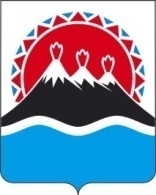 ДОКЛАД УПОЛНОМОЧЕННОГО ПО ПРАВАМ ЧЕЛОВЕКА В КАМЧАТСКОМ КРАЕ ПО ВОПРОСАМ ЗАЩИТЫПРАВ, СВОБОД И ЗАКОННЫХ ИНТЕРЕСОВЧЕЛОВЕКА И ГРАЖДАНИНА В КАМЧАТСКОМ КРАЕВ 2018 ГОДУ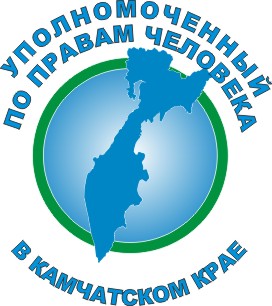 г. Петропавловск-Камчатский29 марта 2019 годаВведение.
Общая характеристика обращений граждан, поступивших в 2018 годуВ соответствии со статьей 13 Закона Камчатского края от 28.04.2011
 № 590 «Об Уполномоченном по правам человека в Камчатском крае» Уполномоченный по правам человека в Камчатском крае (далее – Уполномоченный) представляет восьмой ежегодный доклад по вопросам защиты прав, свобод и законных интересов человека и гражданина в Камчатском крае. В докладе обобщены итоги рассмотрения обращений граждан, поступивших Уполномоченному в 2018 году, освещена информация, предоставленная органами государственной власти и органами местного самоуправления, правозащитными организациями, средствами массовой информации. В докладе отражены итоги выездных проверок Уполномоченного, в том числе в отдаленные населенные пункты Камчатского края, с целью личных встреч с гражданами, проверок учреждений пенитенциарной системы на территории Камчатского края, а также итоги координационных советов российских уполномоченных по правам человека, семинаров, «круглых столов» и научно-практических конференций, проведенных с участием Уполномоченного, анализ законодательства и правоприменительной практики. Доклад состоит из введения с общей характеристикой обращений граждан, поступивших в 2018 году, первой и второй глав.В первой главе дается оценка актуальным вопросам защиты прав и свобод человека и гражданина в 2018 году, таким как: - вопросы непосредственного жизнеобеспечения граждан;- право граждан на социальное обеспечение, на охрану здоровья и медицинскую помощь;- право граждан на государственную защиту при исполнении судебных решений;- права человека в местах принудительного содержания;- реализация прав граждан на труд;- право граждан на благоприятную окружающую среду, включая комфортную городскую среду;- право граждан на обслуживание в банках и иных кредитных организациях в связи с безналичным переводом заработной платы, социальных пособий и пенсий.В докладе также подводятся итоги выполнения рекомендаций Уполномоченного, изложенных в докладе по вопросам защиты прав, свобод и законных интересов человека и гражданина в Камчатском крае в 2017 году (не вошедшие в другие разделы настоящего доклада).Вторая глава посвящена взаимодействию Уполномоченного в сфере соблюдения, защиты и восстановления прав человека и гражданина в Камчатском крае. Данные о количестве обращений к Уполномоченному за период существования института в Камчатском крае, в том числе в 2018 году, приводятся в таблице 1.Таблица 1. Статистика обращений граждан к Уполномоченному по правам человека в Камчатском крае за период существования института в Камчатском краеГендерный состав обратившихся к Уполномоченному приводится в диаграмме 1. По сравнению с аналогичным периодом прошлого года процентное соотношение мужчин и женщин, обратившихся к Уполномоченному, не изменилось. Поводом обращений граждан к Уполномоченному в 2018 году послужили, по мнению граждан, следующие нарушения их прав, свобод и законных интересов (диаграмма 2).В сравнении с аналогичным периодом прошлого года поводы обращений граждан к Уполномоченному выглядят следующим образом:На 0,22% увеличилось количество обращений по соблюдению прав человека, связанных с деятельностью судебных приставов.На 0,31% увеличилось количество обращений по соблюдению законодательства Российской Федерации в сфере миграции.На 0,76% увеличилось количество обращений по реализации прав граждан на социальное обеспечение, охрану здоровья и медицинскую помощь.На 1,26% увеличилось количество обращений по соблюдению прав человека в местах принудительного содержания. На 1,96% увеличилось количество обращений в сфере защиты права граждан на жилище.На 3,45% увеличилось количество обращений в сфере реализации права граждан на труд. На 5,33% увеличилось количество обращений граждан в сфере соблюдения прав человека, связанных с деятельностью органов внутренних дел.На 9,34% уменьшилось количество обращений по соблюдению прав коренных малочисленных народов на защиту их исконной среды обитания, традиционного образа жизни, хозяйствования и промыслов.На 2,95% уменьшилось количество обращений по соблюдению прав граждан в жилищно-коммунальной сфере. На 1,22% уменьшилось количество обращений по соблюдению прав граждан на благоприятную окружающую среду.Диаграмма 1. Гендерный состав обратившихся к УполномоченномуДиаграмма 2. Основная тематика обращений граждан к Уполномоченному Социальный портрет авторов обращений приводится в диаграмме 3. Количество обращений работающих граждан практически не изменилось и составило 42,51% (меньше на 0,21% по сравнению с аналогичным периодом прошлого года). Увеличилось количество обращений пенсионеров на 2,75%, безработных – на 2,49%, студентов образовательных учреждений – на 5,39%, находящихся в местах лишения свободы – на 1,91%. Диаграмма 3. Социальный статус обратившихся к УполномоченномуУменьшилось количество обращений инвалидов на 1,44%. Количество обращений граждан, которые не указали свою социальную принадлежность, уменьшилось на 10,89%. В диаграмме 4 приводится информация о количестве обращений, поступивших из городских округов и муниципальных районов Камчатского края, а также из иных субъектов Российской Федерации и из иностранного государства.По сравнению с аналогичным периодом прошлого года количество обратившихся граждан, проживающих в городских округах и муниципальных районах Камчатского края, изменилось таким образом: в Петропавловск-Камчатском городском округе уменьшилось на 15,04%, в Елизовском муниципальном районе увеличилось на 3,52%, в Вилючинском городском округе увеличилось на 2,3%, в Усть-Камчатском муниципальном районе увеличилось на 0,52%, в Усть-Большерецком муниципальном районе увеличилось на 0,39%, в Мильковском муниципальном районе уменьшилось на 0,48%, в Быстринском муниципальном районе увеличилось на 1,01%, в Соболевском муниципальном районе увеличилось на 1,06%, в Олюторском муниципальном районе уменьшилось на 14,4%, в Карагинском муниципальном районе увеличилось на 6,83%, в Пенжинском муниципальном районе увеличилось на 10,31%, в Тигильском муниципальном районе увеличилось на 4,66% (в пгт Палана увеличилось на 2,01%), в Алеутском муниципальном районе уменьшилось на 0,04%. Уполномоченный рассматривал обращения от граждан, проживающих в других субъектах Российской Федерации, что составило 1,74%: Алтайский край, Амурская область, Иркутская область, Сахалинская область, Свердловская область, Республика Тыва, Республика Хакасия, Хабаровский край, Чукотский автономный округ, Ямало-Ненецкий автономный округ.На электронную почту Уполномоченного поступили три обращения от граждан Республики Узбекистан.Диаграмма 4. Информация об обращениях, поступивших из городских округов и муниципальных районов Камчатского края, а также из других субъектов Российской Федерации и иностранных государств Количественные показатели государственных и муниципальных органов, организаций, работодателей, с жалобами на которые обращались граждане в 2018 году, приводятся в диаграмме 5.Диаграмма 5. Количественные показатели государственных и муниципальных органов, организаций, работодателей, с жалобами на которые обращались граждане в 2018 годуПо сравнению с аналогичным периодом прошлого года уменьшилось количество жалоб на следующие органы, организации и должностные лица: Северо-Восточное территориальное управление Федерального агентства по рыболовству – на 31,14%, служба судебных приставов – на 0,23%.По сравнению с аналогичным периодом прошлого года увеличилось количество жалоб на следующие органы, организации и должностные лица: федеральные суды – на 0,32%, Федеральную службу исполнения наказаний – на 5,43%, работодателей – юридических лиц и физических лиц – индивидуальных предпринимателей – на 5,69%, учреждения здравоохранения в Камчатском крае – на 6,15%, органы внутренних дел – на 7,38% (с учетом обращений граждан по вопросам миграции), учреждения социального обслуживания в Камчатском крае – на 7,55%, органы местного самоуправления в Камчатском крае – на 8,26%,Жалобы на Министерство социального развития и труда Камчатского края составили в 2018 году 1,65% от общего количества обращений, на управляющие организации, осуществляющие управление в многоквартирных домах – 5,46%.Причины обращения граждан к Уполномоченному приводятся в диаграмме 6. По сравнению с аналогичным периодом прошлого года увеличилось количество обращений, связанных с правовой неосведомленностью заявителя, – на 7,3%, с несовершенством законодательства – на 14,06%.Вместе с тем количество обращений, связанных с неудовлетворительной работой должностных лиц, уменьшилось на 10,08%, с недостаточным финансированием – на 5,6%, с противоправными действиями работодателя, – на 5,69%.Диаграмма 6. Причины обращения граждан к УполномоченномуРезультаты деятельности Уполномоченного по защите прав, свобод и законных интересов человека и гражданина в 2018 году отражены на диаграмме 7. Диаграмма 7. Результаты деятельности Уполномоченного по защите прав, свобод и законных интересов человека и гражданина, проживающих на территории Камчатского края, в 2018 году Результат работы Уполномоченного, в том числе по сравнению с аналогичным периодом прошлого года, выглядит следующим образом:- право восстановлено – 41% (больше на 3% к АППГ);- нарушений не выявлено – 17% (меньше на 1% к АППГ);- оказано содействие гражданам в ситуациях, когда права формально не нарушены – 12% (такой же показатель в 2017 году);- дана юридическая консультация – 28% (меньше на 2% к АППГ);- продолжена работа с обращениями в 2018 году – 3% (такой же показатель в 2017 году).В 2018 году отмечались 25-летие Конституции Российской Федерации и 25-летие со дня закрепления института Уполномоченного в Российской Федерации на конституционном уровне.	Конституция Российской Федерации принципиально изменила систему базовых ценностей жизни российского общества, в которой центральное место занимает тема прав и свобод человека и гражданина, а правовое оформление института Уполномоченного по правам человека – важный шаг в укреплении гарантий реализации прав и свобод человека и гражданина.По словам Уполномоченного по правам человека в Российской Федерации Татьяны Москальковой, на состоявшейся 7 декабря в Государственной Думе научно-практической конференции «Современная Конституция Российской Федерации и законотворческий процесс», необходимо ясно осознавать, что права и свободы человека и гражданина — это те универсальные ценности, которые мы уважаем и готовы отстаивать, сохранять и за которые мы готовы бороться, защищая и оберегая достоинство, присущее каждой человеческой личности.Как и в прошлом году Уполномоченный отмечает, что эффективность его деятельности во многом зависит от условий, созданных для него в Камчатском крае и, в первую очередь, от численности и продуктивности деятельности его аппарата, которая определяется субъектом Российской Федерации самостоятельно.В 2018 году вопросы обеспечения деятельности Уполномоченного по правам человека в Камчатском крае, Уполномоченного по правам ребенка в Камчатском крае, Уполномоченного по правам коренных малочисленных народов в Камчатском крае и Уполномоченного при Губернаторе Камчатского края по защите прав предпринимателей претерпели серьезные   институциональные изменения. В соответствии со ст. 7 Закона Камчатского края от 19.01.2018 № 189                 «О вопросах обеспечения деятельности Общественной палаты Камчатского края и Уполномоченных в Камчатском крае и о внесении изменений в отдельные законодательные акты Камчатского края» Палата Уполномоченных в Камчатском крае переименована в краевое государственное казенное учреждение «Центр по обеспечению деятельности Общественной палаты и Уполномоченных Камчатского края». И с 27 апреля 2018 года, то есть  с момента  государственной регистрации обозначенного преобразования, согласно ст. 15 Закона Камчатского края от 28.04.2011 № 590 «Об Уполномоченном по правам человека в Камчатском крае» обеспечение деятельности Уполномоченного осуществляется краевым государственным казенным учреждением «Центр по обеспечению деятельности Общественной палаты и Уполномоченных Камчатского края» (далее – Учреждение). В соответствии с Уставом Учреждение осуществляет организационное, правовое, финансовое и материально-техническое обеспечение деятельности Уполномоченного. Штатная численность сотрудников Учреждения составляет 11 человек (включая специалистов, обеспечивающих бухгалтерский учет, исполнение кадровой работы, ведение делопроизводства и архивной работы,  заключение и исполнение контрактов, хранение и учет материальных ценностей и т.д.). Одновременно Учреждение обеспечивает деятельность Уполномоченного по правам ребенка в Камчатском крае, Уполномоченного по правам коренных малочисленных народов в Камчатском  крае, Уполномоченного при Губернаторе Камчатского края по защите прав предпринимателей (законы Камчатского края от 19.12.2013 № 366 «Об Уполномоченном по правам ребенка в Камчатском крае» (ст. 13), от 19.12.2013 № 367 «Об Уполномоченном по правам коренных малочисленных народов в Камчатском крае» (ст.13), от 01.10.2013 № 319 «Об Уполномоченном при Губернаторе Камчатского края по защите прав предпринимателей» (ст.9).Кроме того, Учреждение осуществляет организационное, правовое, аналитическое, информационное, документационное, финансовое и материально-техническое обеспечение деятельности Общественной палаты Камчатского края. Очевидно, что при такой плотной загруженности сотрудники Учреждения просто физически не могут вникнуть должным образом в каждый случай нарушения прав граждан. Почти во всех субъектах Российской Федерации омбудсмены, исходя из принципа независимости института, сами утверждают структуру своего аппарата, положение о нем и его структурных подразделениях, устанавливают численность и штатное расписание аппарата. А в Камчатском крае КГКУ «Центр по обеспечению деятельности Общественной палаты и Уполномоченных Камчатского края» именуется аппаратом Общественной палаты Камчатского края, а ее председатель осуществляет общее руководство деятельностью Аппарата (ст. 17 и 24 Закона Камчатского края от 12.03.2018 № 205 «Об Общественной палате Камчатского края»). Также согласно Уставу КГКУ «Центр по обеспечению деятельности Общественной палаты и Уполномоченных Камчатского края» руководитель Учреждения подотчетен Агентству по внутренней политике Камчатского края.Уполномоченный считает, что отсутствие собственного рабочего аппарата  является сдерживающим фактором развития регионального института Уполномоченного по правам человека и не способствует полноценной реализации прав, свобод и законных интересов человека и гражданина.Вполне понятно желание законодателя уменьшить нагрузку на бюджет, возложив на один аппарат обеспечение деятельности четырех независимых омбудсменов и Общественной палаты Камчатского края, но, по мнению Уполномоченного, в рассматриваемой ситуации в целях обеспечения интересов граждан необходимо выработать более разумный подход. 15 января 2019 года в Государственной Думе Федерального Собрания Российской Федерации состоялись заседания Комитета по федеральному устройству и вопросам местного самоуправления и Комитета Государственной Думы по развитию гражданского общества, вопросам общественных и религиозных объединений, в ходе которых обсуждался проект федерального закона «Об общих принципах организации деятельности уполномоченных по правам человека в субъектах Российской Федерации». Рассмотрев указанный проект федерального закона, комитеты решили рекомендовать Государственной Думе принять проект в первом чтении. По мнению Комитета по развитию гражданского общества, вопросам общественных и религиозных объединений, законопроект устранит пробел в действующей правовой системе и установит единые принципы организации деятельности уполномоченных по правам человека в субъектах Российской Федерации, в том числе закрепит требования, предъявляемые к кандидату на должность омбудсмена, порядок и срок назначения (избрания), а также требования, ограничения и запреты, связанные с замещением данной должности.По словам Уполномоченного по правам человека в Российской Федерации Татьяны Москальковой, закон призван комплексно урегулировать деятельность уполномоченных по правам человека в субъектах Российской Федерации и в частности: унифицирует организационно-правовое положение института уполномоченных по правам человека в субъектах Российской Федерации (устанавливает единые принципы и стандарты); расширяет и уточняет перечень гарантий независимости деятельности региональных уполномоченных, а именно: принцип неподотчётности, специальный порядок возбуждения уголовного дела в отношении уполномоченного и производства по нему, установление административной ответственности за вмешательство в законную деятельность уполномоченных, предоставление уполномоченным права отказаться от дачи свидетельских показаний в связи с исполнением должностных обязанностей, установление исключительно на уровне федерального закона требований, ограничений и запретов, которые обязан соблюдать уполномоченный, уточняет правовой статус (полномочия) региональных уполномоченных, в том числе наделяет их правом:  обращаться в суд с административным исковым заявлением (иском) в защиту прав и свобод (в том числе неограниченного круга лиц), нарушенных решениями или действиями (бездействием) указанных в законе субъектов публичной власти; участвовать в работе законодательных (представительных) органов государственной власти субъектов Российской Федерации; обращаться в прокуратуру с ходатайством о проверке вступившего в законную силу приговора суда; обращаться в суд с ходатайством об ознакомлении с материалами по гражданскому или административному делу и др.; закрепляет общие начала взаимодействия уполномоченных с органами государственной власти в регионе, органами местного самоуправления и институтами гражданского общества: расширяет круг должностных лиц, у которых уполномоченные вправе запрашивать документы, беспрепятственно посещать, получать объяснения, пользоваться правом безотлагательного приема, в том числе территориальных органов федеральных органов исполнительной власти, подведомственных Президенту Российской Федерации; предоставляет региональным уполномоченным право:  направлять рекомендации органам публичной власти и получать ответы об их рассмотрении и принятии мер в 30-дневный срок; принимать меры при наличии информации о массовых или грубых нарушениях прав и свобод, в случаях, имеющих особое общественное значение, или связанных с защитой лиц, не способных самостоятельно защищать свои права; представлять ежегодный доклад в законодательном собрании субъекта Российской Федерации; иметь помощников, осуществляющих деятельность на общественных началах; устанавливает порядок рассмотрения жалоб граждан, поступающих к региональным уполномоченным по правам человека; регламентирует порядок взаимоотношений федерального Уполномоченного и региональных властей при назначении уполномоченного по правам человека в субъекте Российской Федерации. Закрепляется возможность согласования федеральным уполномоченным нескольких кандидатур на должность регионального уполномоченного. «Институту уполномоченного уже не первый год, жизнь не стоит на месте, появились новые тенденции, которые ранее не были отражены, а они необходимы. Уполномоченные по правам человека есть во всех 85 субъектах, и деятельность каждого из них регламентируется сейчас специальным законом, принятым и действующим на территории региона. Но эти законодательные акты зачастую разнятся: нет единого порядка рассмотрения жалоб, взаимодействия уполномоченных с НКО, не установлены источники, из которых омбудсмены вправе принимать к рассмотрению обращения. И как пример: в каком-то регионе один человек работает в аппарате, а в другом 10, а регионы все не маленькие, но силы оказываются не равны. Принятие на федеральном уровне единого нормативного акта, закрепляющего дополнительные гарантии деятельности региональных уполномоченных, будет способствовать повышению их статуса, расширению компетенции, унификации методологических подходов к развитию системы государственной правозащиты в России», – считает Уполномоченный по правам человека в Российской Федерации Татьяна Москалькова.Глава I. Актуальные вопросы защиты прав и свобод человека и гражданина в 2018 годуВопросы непосредственного жизнеобеспечения гражданВопросы обеспечения граждан качественными хлебобулочными изделиям по доступным ценамСтатьей 7 Конституции Российской Федерации  определено, что Российская Федерация – социальное государство, политика которого направлена на создание условий, обеспечивающих достойную жизнь и свободное развитие человека.Поэтому никто не будет возражать, что цена на хлеб, являющийся социально значимым продовольственным товаром, должна быть доступной для всех слоев населения.Однако, в августе Уполномоченный провела личный прием граждан в п. Палана Тигильского района, на который пришли гр. М и другие жители по вопросу обеспечения населения качественными хлебобулочными изделиям по доступным фиксированным (социальным) ценам в Тигильском районе и других труднодоступных и отдалённых районах Камчатского края. Граждане говорили, что значительная часть жителей Тигильского района – малоимущие граждане, и поэтому цена в магазинах на хлеб для большинства из них является слишком высокой. Учитывая значимость хлеба как продукта, наиболее важного для жизни человека, Уполномоченный обратился в Министерство экономического развития и торговли Камчатского края и Министерство сельского хозяйства, пищевой и перерабатывающей промышленности Камчатского края со следующими вопросами.Какие меры предпринимаются для решения проблемы сдерживания роста цен на хлеб, реализуемого населению в отдалённых и труднодоступных районах Камчатского края, в том числе в пгт Палана? Какую государственную поддержку Министерство сельского хозяйства, пищевой и перерабатывающей промышленности Камчатского края оказывает юридическим лицам (в том числе государственным (муниципальным) учреждениям), индивидуальным предпринимателям, осуществляющим производство хлеба в труднодоступных и отдалённых местностях Камчатского края?Согласно письму Министерства экономического развития и торговли Камчатского края от 21.09.2018 № 36.06/3338,  в ходе рассмотрения обращения вопрос обеспечения населения отдаленных районов Камчатского края хлебобулочными изделиями по фиксированным (социальным) ценам был рассмотрен совместно с Министерством экономического развития и торговли Камчатского края, Министерством сельского хозяйства, пищевой и перерабатывающей промышленности Камчатского края и Региональной службой по тарифам и ценам Камчатского края (далее – Служба).  Полномочиями в сфере социально-экономического развития Камчатского края обладает Региональная служба по тарифам и ценам Камчатского края в соответствии с постановлением Правительства Камчатского края от 19.12.2008   № 424-П «Об утверждении Положения о Региональной службе по тарифам и ценам Камчатского края», которая осуществляет мониторинг цен и тарифов на территории Камчатского края.Постановлением Правительства РФ от 07.03.1995 № 239 «О мерах по упорядочению государственного регулирования цен (тарифов)» определен перечень услуг транспортных, снабженческо-сбытовых и торговых организаций, по которым органам исполнительной власти субъектов Российской Федерации предоставляется право вводить государственное регулирование тарифов и надбавок (далее – Перечень). Согласно Перечню органам исполнительной власти субъектов Российской Федерации предоставляется право вводить государственное регулирование тарифов и надбавок, в том числе на продукцию и товары, реализуемые в районах Крайнего Севера и приравненных к ним местностях с ограниченными сроками завоза грузов.На территории Камчатского края введено государственное регулирование снабженческо-сбытовых и торговых надбавок к отпускным ценам на молочную продукцию производства местных товаропроизводителей, реализуемую в Камчатском крае, а также на хлеб, реализуемый на территории Камчатского края.Постановлением Правительства Камчатского края от 28.09.2011 № 396-П «О предельных размерах розничных торговых надбавок к отпускным ценам на хлеб, реализуемый на территории Камчатского края» предельный максимальный размер розничной торговой надбавки на хлеб (кроме хлеба из муки высшего сорта, хлеба из готовых мучных смесей, хлеба с добавлением кукурузы и других зерновых культур), хлеб с добавлением отрубей установлен в размере 10 % к отпускным ценам. При доставке хлеба автомобильным транспортом из г. Петропавловска-Камчатского или из административных центров муниципальных районов в Камчатском крае до других населенных пунктов Камчатского края на расстоянии свыше 20 км, предельные размеры торговых надбавок могут быть увеличены на 2 процентных пункта за каждые последующие 20 км, но не более чем на 10 процентных пунктов.  Постановлением Правительства Камчатского края от 30.07.2015 № 274-П «Об утверждении порядка установления предельных размеров снабженческо-сбытовых и торговых надбавок к ценам на продукцию и товары, реализуемые в Камчатском крае» (далее – Порядок) утвержден примерный перечень отдельных видов товаров, в отношении которых могут устанавливаться предельные размеры надбавок. В примерный перечень отдельных видов товаров, в отношении которых могут устанавливаться предельные размеры надбавок, включены хлеб ржаной, ржано-пшеничный, хлеб и булочные изделия из пшеничной муки. В соответствии с частью 3 Порядка подготовка предложений об установлении на территории Камчатского края предельного размера надбавок осуществляется на основании обращения глав городских округов и муниципальных районов в Камчатском крае, содержащих перечень продукции и товаров, в отношении которых предлагается установить предельную надбавку, а также предлагаемый предельный размер надбавок.По данным Территориального органа Федеральной службы государственной статистики по Камчатскому краю, в период января-августа 2018 года роста средних потребительских цен на хлеб и булочные изделия в размере тридцать и более процентов на территории региона не зафиксировано. Цены на хлеб и булочные изделия в Тигильском муниципальном районе Камчатского края, по данным мониторинга, предоставленного администрацией Тигильского муниципального района, в анализируемый период сложились на уровне ниже средних по Камчатскому краю.Министерство сельского хозяйства, пищевой и перерабатывающей промышленности Камчатского края осуществляет государственную поддержку предприятий пищевой и перерабатывающей промышленности в рамках реализации Государственной программы Камчатского края «Развитие сельского хозяйства и регулирование рынков сельскохозяйственной продукции, сырья и продовольствия Камчатского края», утвержденной постановлением Правительства Камчатского края от 29.11.2013 № 523-П (далее – Госпрограмма).Основная цель реализации программных мероприятий в хлебопекарной отрасли направлена на создание условий развития регионального рынка хлебопечения, стабилизацию цен на хлеб, реализацию муниципальных программ по развитию хлебопекарного производства с учётом специфики территории.В целях стабилизации цен на хлеб в Камчатском крае в рамках Госпрограммы осуществляется поддержка предприятий, занимающихся производством хлеба, в виде предоставления субсидий (приказ Минсельхозпищепрома Камчатского края от 27.01.2014 № 29/13 «Об утверждении Порядка предоставления субсидии на возмещение юридическим лицам и индивидуальным предпринимателям, осуществляющим производство хлеба, части транспортных расходов, связанных с доставкой муки для производства хлеба»). В рамках реализации данного Приказа выплачиваются субсидии на возмещение части затрат по доставке муки для производства хлеба двум категориям предприятий:- предприятиям, осуществляющим производство социально значимых видов хлеба в Камчатском крае (возмещается часть понесенных затрат на транспортировку муки для выпечки хлеба водным и наземным транспортом);- предприятиям, занятым выпечкой хлеба в труднодоступных и отдаленных местностях Камчатского края (возмещается 95% от понесенных затрат на транспортировку муки для выпечки хлеба водным и наземным транспортом). В 2017 году возмещены транспортные расходы по доставке муки для производства хлеба 23 предприятиям (в 2016 году возмещены затраты 25 предприятиям);- для производства хлеба в труднодоступных и отдаленных местностях Камчатского края (в 2017 году возмещены затраты 19 предприятиям);- для производства «социальных» видов хлеба (в 2017 году возмещены затраты 4 предприятиям).В общей сложности хлебопекарным предприятиям Тигильского района выплачена субсидия в 2017 году в размере 7 602,70 тыс. рублей, по состоянию на 17.09.2018 года оказана поддержка 5 предприятиям данного муниципального района в размере 6 132,603 тыс. рублей.В рамках Госпрограммы также существует господдержка, направленная на проведение реконструкции и модернизации предприятий хлебопекарной промышленности (возмещение затрат на приобретение оборудования).Учитывая, что хлебопекарное производство, как правило, низкорентабельное, предприятия, занятые производством хлеба в отдаленных муниципальных районах, не могут в полной мере воспользоваться данным видом господдержки, поэтому большинство пекарен находятся в неудовлетворительном техническом состоянии.Вопрос государственной поддержки развития хлебопекарного производства в муниципальных районах Камчатского края обсуждался на выездных заседаниях представителей органов исполнительной власти Камчатского края и органов местного самоуправления при участии Уполномоченного при Губернаторе Камчатского края по защите прав предпринимателей.В целях развития хлебопекарного производства в труднодоступных и отдаленных местностях Камчатского края Министерством экономического развития и торговли Камчатского края:- в 2016 году проведен анализ состояния хлебопекарных предприятий, расположенных на территориях отдаленных муниципальных районов региона;- в 2016 году проведено детальное обследование хлебопекарных предприятий с привлечением квалифицированных специалистов в области хлебопекарного производства;- по итогам обследования подготовлено заключение состояния отдельных хлебопекарных предприятий, расположенных в Мильковском, Быстринском и Усть-Камчатском муниципальных районах.В результате проведенной работы в 2016 году в целях развития хлебопекарного производства, повышения ответственности муниципальных районов в стабилизации цен на хлеб в рамках реализации Госпрограммы предусмотрен новый вид государственной поддержки хлебопекарным предприятиям «Поддержка муниципальных программ по развитию хлебопекарного производства».Данный вид поддержки предусматривает предоставление субсидий муниципальным образованиям на развитие хлебопекарного производства на условиях софинансирования (не менее 1%) расходов муниципальных образований (Госпрограмма в редакции постановления Правительства Камчатского края № 266-П от 13.07.2016).Критериями отбора муниципальных образований для предоставления субсидий по данному мероприятию являются:- наличие утвержденных муниципальных программ, включающих мероприятия по развитию хлебопекарного производства;- наличие в местном бюджете бюджетных ассигнований на финансирование в очередном финансовом году и плановом периоде муниципальных программ;- обеспечение софинансирования мероприятия за счет средств местного бюджета (в объеме не менее 1 %).С помощью данной поддержки на сегодняшний день:- в п. Тиличики Олюторского района проведён капитальный ремонт здания, в котором осуществляет деятельность новая пекарня и кондитерский цех ООО «Хозяюшка»;- в п. Озерновский Усть-Большерецкого района осуществлён текущий ремонт здания пекарни ООО «Витязь-Авто»;- в Мильковском районе проведены ремонтные работы пекарни в п. Атласово и приобретено оборудование для двух пекарен, расположенных в п. Атласово и с. Мильково;- в с. Соболево на выделенные средства ООО «Камчатское западное строительство» построило новую пекарню на 80 кв.м.;- в с. Никольское Алеутского района осуществлён ремонт здания и приобретено оборудование для пекарни ИП Петушкова Л.М.;- в Усть-Камчатском районе предоставлены средства для проведения модернизации производства на двух хлебопекарных предприятиях: ИП Стряпченко В.Ф. (п. Усть-Камчатск) и ПО «Камчатка» (п. Козыревск).В 2018 году по итогам проведения отбора субсидия в общем размере 34,5 млн. рублей распределена бюджетам 7 муниципальных образований: Быстринского, Усть-Большерецкого, Мильковского, Алеутского, Усть-Камчатского, Соболевского районов и городскому округу «посёлок Палана».Средства из краевого бюджета на поддержку муниципальных программ по развитию хлебопекарного производства поступили в муниципалитеты:- в с. Эссо Быстринского района ПО «Быстринское» приступило к строительству модульной пекарни;- в городском округе «посёлок Палана» полученные средства субсидии направлены на строительство современной модульной хлебопекарни;- в Усть-Большерецком, Мильковском, Алеутском, Усть-Камчатском, Соболевском районах выделенные средства направлены на осуществление модернизации уже существующих производств.В 2019 году Министерство сельского хозяйство, пищевой и перерабатывающей промышленности продолжит работу, направленную на создание условий развития регионального рынка хлебопечения, стабилизацию цен на хлеб, реализацию муниципальных программ по развитию хлебопекарного производства.Принимая во внимание п. 3 Порядка установления предельных размеров снабженческо-сбытовых и торговых надбавок к ценам на продукцию и товары, реализуемые в Камчатском крае, Уполномоченный обратил внимание Администрации Корякского округа на необходимость учёта мнения жителей.Уполномоченный оставляет на контроле вопрос сдерживания роста цен на хлеб, реализуемый населению в отдалённых и труднодоступных районах Камчатского края.1.2.	Вопросы газоснабжения населения Соболевского муниципального района В июле к Уполномоченному обратилась гр. К. по вопросу разницы в величине розничной цены на газ для населения Соболевского муниципального района и для остального населения Камчатского края. По информации Региональной службы по тарифам и ценам Камчатского края от 10.09.2018 № 90.01-09/1942, порядок формирования розничной цены на газ для населения определён Методическими указаниями по регулированию розничных цен на газ, реализуемый населению (далее – Методические указания), утверждёнными приказом Федеральной службы по тарифам (ФСТ России) от 27.10.2011 № 252-э/2. В соответствии с формулами, определёнными пунктами 15,17 Методических указаний, розничная цена на газ для населения определяется исходя из следующих составляющих:- оптовой цены на газ на выходе из системы магистрального трубопровода;- тарифа на услуги по транспортировке газа по группе потребителей «население» по сетям газораспределительной организации;- размера платы за снабженческо-сбытовые услуги поставщика газа населению.В соответствии с действующим законодательством Российской Федерации установление оптовых цен на газ, тарифов на услуги по транспортировке газа и платы за снабженческо-сбытовые услуги относится к полномочиям Федеральной антимонопольной службы России (ФАС России).В настоящее время розничная цена на природный газ населению Соболевского муниципального района установлена постановлением Региональной службы по тарифам и ценам Камчатского края от 16.08.2018 № 142 «Об утверждении розничной цены на природный газ, реализуемый ООО «Газпром Межрегионгаз Дальний Восток» населению Соболевского муниципального района Камчатского края для бытовых нужд» в размере 9528,38 руб. за 1000 куб. м. с НДС.Розничная цена сложилась исходя из следующих составляющих (Црозн. = (6872,78 + 987,21 + 214,91)* 1,18=9528,38 руб. за 1000 куб. м.):- оптовой цены на газ в размере 6872,78 руб. за 1000 куб. м. без НДС в соответствии с приказом ФАС России от 09.07.2018 № 967/18 «Об утверждении оптовых цен на газ, добываемый ПАО «Газпром» и его аффилированными лицами, реализуемый потребителям Камчатского края» (далее – приказ ФАС России от 09.07.2018 № 967/18);- тарифа на услуги по транспортировке газа по газораспределительным сетям АО «Газпром – газораспределение Дальний Восток» по группе потребителей «население» в размере 987,21 руб. за 1000 куб. м. без НДС в соответствии с приказом ФАС России от 18.11.2016 № 1634/16 «Об утверждении тарифов на услуги по транспортировке газа по газораспределительным сетям АО «Газпром газораспределение Дальний Восток» на территории Камчатского края, Приморского края, Хабаровского края и Сахалинской области» (далее – приказ ФАС России от 18.11.2016 № 1634/16);- платы за снабженческо-сбытовые услуги в размере 214,91 руб. за 1000 куб. м. без НДС по группе потребителей «население» согласно приказу ФАС России от 22.04.2016 № 509/16 «Об утверждении размера платы за снабженческо-сбытовые услуги, оказываемые потребителям газа ООО «Газпром Межрегионгаз Дальний Восток» на территории Камчатского края, Приморского края и Сахалинской области» (далее – приказ ФАС России от 22.04.2016 № 509/16).Розничная цена для населения на природный газ Камчатского края (кроме Соболевского муниципального района) в настоящее время установлена постановлением Региональной службы по тарифам и ценам Камчатского края от 16.08.2018 № 141 «Об утверждении розничной цены на природный газ, реализуемый ООО «Газпром Межрегионгаз Дальний Восток» населению Камчатского края (кроме Соболевского муниципального района) для бытовых нужд» в размере 8422,19 руб. за 1000 куб. м. с НДС.Розничная цена для населения Камчатского края (кроме Соболевского муниципального района) сложилась исходя из следующих составляющих (Црозн. = (5935,33 + 987,21 + 214,91)*1,18=9528,38 руб. за 1000 куб. м.:- оптовой цены на газ в размере 5935,33 руб. за 1000 куб. м. без НДС в соответствии с приказом ФАС России от 09.07.2018 № 967/18;- тарифа на услуги по транспортировке газа по газораспределительным сетям АО «Газпром газораспределение Дальний Восток» по группе потребителей «население» в размере 987,21 руб. за 1000 куб. м. без НДС в соответствии с приказом ФАС России от 18.11.2016 № 1634/16;- платы за снабженческо-сбытовые услуги в размере 214,91 руб. за 1000 куб. м. без НДС по группе потребителей «население» согласно приказу ФАС России от 22.04.2016 № 509/16.Как видно из вышеприведённых расчётов, разница в величине розничной цены на природный газ для населения Соболевского муниципального района и для населения Камчатского края (кроме Соболевского муниципального района) обусловлена разной по величине оптовой цены на газ, утверждённой приказом ФАС России от 09.07.2018 № 967/18 (оптовая цена на газ, реализуемая потребителям Камчатского края (кроме Соболевского муниципального района) – 5935,33 руб. за 1000 куб. м., оптовая цена на газ, реализуемая потребителям Соболевского муниципального района – 6872,78 руб. за 1000 куб. м.).Величина тарифа на услуги по транспортировке газа и величина платы за снабженческо-сбытовые услуги утверждена для всей территории Камчатского края, без дифференциации по муниципальным образованиям.Дополнительно сообщаем, в случае принятых органами исполнительной власти субъекта Российской Федерации в области государственного регулирования тарифов с нарушением законодательства Российской Федерации решения об установлении цен (тарифов) в области газоснабжения, государственное регулирование которых осуществляется в соответствии с Федеральным законом и иными нормативными правовыми актами Российской Федерации, подлежат отмене федеральным органом исполнительной власти в области регулирования тарифов (Федеральная  антимонопольная  служба).Согласно письму Федеральной  антимонопольной  службы от 01.10.2018 № АГ/78758/18,  регулирование цен и тарифов в сфере газоснабжения в настоящее время осуществляется в соответствии с Основными положениями формирования и государственного регулирования цен на газ, тарифов на услуги по его транспортировке и платы за технологическое присоединение газоиспользующего оборудования к газораспределительным сетям на территории Российской Федерации, утвержденными постановлением Правительства Российской Федерации от 29.12.2000 № 1021 (далее – Основные положения). Согласно пунктам 8 и 10 Основных положений розничные цены на газ, реализуемый населению, утверждаются органами исполнительной власти субъектов Российской Федерации и рассчитываются в соответствии с методическими указаниями, утверждаемыми федеральным органом исполнительной власти в сфере государственного регулирования цен (тарифов) по согласованию с Министерством экономического развития Российской Федерации.Расчет розничных цен осуществляется в соответствии с Методическими указаниями по регулированию розничных цен на газ, реализуемый населению, утвержденными приказом ФСТ России от 27.10.2011 № 252-э/2 (далее – Методические указания).На основании Методических указаний розничные цены на природный газ, реализуемый населению, складываются из регулируемых составляющих оптовой цены на газ, предназначенный для последующей реализации населению, региональной составляющей розничной цены, включающей в себя тарифы на услуги по транспортировке газа и плату за снабженческо-сбытовые услуги поставщика газа» и налога на добавленную стоимость.Основной составляющей розничной цены на природный газ, реализуемый населению, является оптовая цена из которой возмещаются затраты на содержание добывающей и транспортной инфраструктуры – системы магистральных газопроводов или единой системы газоснабжения с ее огромной протяженностью, всего около 150 тыс. км, при этом значительный уровень затрат обусловлен существующим уровнем технологии добычи и транспортировки газа.Уполномоченный продолжит в текущем году работу по вопросу разницы в величине розничной цены на газ для населения Соболевского муниципального района и для остального населения Камчатского края.Право граждан на социальное обеспечение, на охрану здоровья
и медицинскую помощьОсобенности реализации права неработающих пенсионеров, являющихся получателями пенсий по старости и по инвалидности и проживающих в районах Крайнего Севера и приравненных к ним местностях, на компенсацию расходов на оплату стоимости проезда к месту отдыха на территории Российской Федерации и обратноУполномоченному в рамках реализации на территории Камчатского края мероприятий социально-просветительского проекта «Правовой марафон для пенсионеров» ежегодно поступают обращения неработающих пенсионеров по вопросу компенсации расходов по проезду  к месту отдыха и обратно.  Статьей 34 Закона Российской Федерации от 19.02.1993 № 4520-1 «О государственных гарантиях и компенсациях для лиц, работающих и проживающих в районах Крайнего Севера и приравненных к ним местностях» предусмотрена компенсация расходов на оплату стоимости проезда пенсионерам, являющимся получателями страховых пенсий по старости и инвалидности, к месту отдыха на территории РФ и обратно один раз в два года. При этом порядок, размер и условия оплаты указанных расходов определяются Правительством Российской Федерации.В целях реализации положений статьи 34 Закона «О государственных гарантиях и компенсациях для лиц, работающих и проживающих в районах Крайнего Севера и приравненных к ним местностях» Правительство Российской Федерации в рамках полномочий, предусмотренных данной статьей, приняло постановление от 1 апреля 2005 года № 176 «Об утверждении Правил компенсации расходов на оплату стоимости проезда пенсионерам, являющимся получателями страховых пенсий по старости и по инвалидности и проживающим в районах Крайнего Севера и приравненных к ним местностях, к месту отдыха на территории Российской Федерации и обратно» (далее – Правила).В соответствии с пунктом 3 постановления Правительства Российской Федерации от 01.04.2005 № 176 «Об утверждении Правил компенсации расходов на оплату стоимости проезда пенсионерам, являющимся получателями страховых пенсий по старости и по инвалидности и проживающим в районах Крайнего Севера и приравненных к ним местностях, к месту отдыха на территории Российской Федерации и обратно» издан Приказ Минтруда России от 18.03.2016 № 118н «Об утверждении разъяснения о применении Правил компенсации расходов на оплату стоимости проезда пенсионерам, являющимся получателями страховых пенсий по старости и по инвалидности и проживающим в районах Крайнего Севера и приравненных к ним местностях, к месту отдыха на территории Российской Федерации и обратно, утвержденных постановлением Правительства Российской Федерации от 1 апреля 2005 г. № 176», в котором определено следующее.В соответствии с пунктом 3 Правил компенсация может производиться в виде:а) предоставления проездных документов, обеспечивающих проезд пенсионера к месту отдыха и обратно;б) возмещения фактически произведенных пенсионером расходов на оплату стоимости проезда к месту отдыха и обратно в пределах, установленных пунктом 10 Правил.При следовании пенсионера к месту отдыха и обратно с пересадками с одного вида междугородного транспорта на другой возможно сочетание обоих видов компенсации (пункт 5 Правил).Сочетание обоих видов компенсации, предусмотренных пунктом 3 Правил, может производиться в следующих случаях:а) если при осуществлении компенсации в виде предоставления проездных документов пенсионеру были выданы специальные талоны (направления) на получение в транспортной организации проездных документов, обеспечивающих проезд только по части маршрута следования от места жительства до места отдыха и обратно в связи с отсутствием соответствующих договоров с транспортными организациями, осуществляющими пассажирские перевозки на других участках этого маршрута;б) при документально подтвержденном возврате пенсионером проездного документа, который был оформлен на основании выданного ему специального талона (направления) на получение в транспортной организации проездных документов, обеспечивающих проезд к месту отдыха и обратно, и приобретения им за счет собственных средств другого проездного документа для проезда по соответствующему маршруту.В случаях, когда пенсионер воспользовался компенсацией в виде предоставления проездных документов, обеспечивающих проезд по всему маршруту следования к месту отдыха и обратно, но по возвращении к месту проживания повторно обращается за компенсацией в виде возмещения фактически произведенных расходов на оплату стоимости проезда к другим местам отдыха, основания для сочетания двух видов компенсации отсутствуют.Пунктом 4 Правил предусматривается, что пенсионерам из категорий граждан, указанных в статье 6.1 Федерального закона от 17 июля 1999 г. № 178-ФЗ «О государственной социальной помощи», не использовавшим при предоставлении путевки на санаторно-курортное лечение право на получение социальной услуги в виде бесплатного проезда на междугородном транспорте к месту лечения и обратно, компенсация производится в соответствии с названными Правилами.В случае если такие пенсионеры использовали при предоставлении путевки на санаторно-курортное лечение указанное право, компенсация в соответствии с Правилами не производится.В соответствии со статьей 6.3 Федерального закона «О государственной социальной помощи» периодом предоставления гражданам социальных услуг является календарный год, в то время как компенсация расходов на оплату стоимости проезда пенсионерам к месту отдыха и обратно, предусмотренная статьей 34 Закона Российской Федерации от 19 февраля 1993 г. № 4520-1 «О государственных гарантиях и компенсациях для лиц, работающих и проживающих в районах Крайнего Севера и приравненных к ним местностях», предоставляется один раз в два года.Исходя из этого, при обращении за компенсацией пенсионера из категорий граждан, указанных в статье 6.1 Федерального закона «О государственной социальной помощи», компенсация в соответствии с Правилами производится в том случае, если в текущем календарном году при предоставлении путевки на санаторно-курортное лечение данный пенсионер не использовал свое право на получение социальной услуги в виде бесплатного проезда на междугородном транспорте к месту лечения и обратно.Правилами не предусмотрена компенсация расходов на оплату стоимости проезда на тех же условиях лицам, сопровождающим инвалидов I группы, не имеющим права на компенсацию.В соответствии с пунктом 6 Правил компенсация производится один раз в два года.Двухгодичный период исчисляется в календарном порядке начиная с 1 января года, в котором пенсионеру на основании поданного им заявления была произведена компенсация в связи с осуществлением проезда к месту отдыха и обратно в данном периоде, но не ранее чем с 1 января 2005 года.В случае если пенсионер не обращался с заявлением о компенсации в истекшие двухгодичные периоды, выплата указанной компенсации за эти периоды не производится.Двухгодичный период, исчисленный в указанном порядке, может не совпадать с периодом, в течение которого пенсионером был осуществлен проезд к месту отдыха и обратно.Например:пенсионер в 2012 году обратился за компенсацией в связи с осуществлением проезда к месту отдыха в 2009 году и проездом обратно в 2010 году. В случае принятия решения о выплате ему компенсации двухгодичный период будет исчисляться с 1 января 2012 года по 31 декабря 2013 года. Последующая компенсация, в том числе в связи с осуществлением проезда к месту отдыха и обратно в 2012-2013 годах, может быть произведена данному пенсионеру не ранее чем с 1 января 2014 года;пенсионер в феврале 2012 года впервые обратился за компенсацией в виде предоставления проездных документов, обеспечивающих проезд к месту отдыха и обратно. В период с 1 января 2009 года до момента обращения за компенсацией к месту отдыха не выезжал.В случае принятия решения о предоставлении данному пенсионеру компенсации в соответствии с поданным заявлением двухгодичный период будет исчисляться, начиная с 1 января 2012 года по 31 декабря 2013 года. При этом основания для выплаты пенсионеру компенсации за неосуществленный им в истекшие двухгодичные периоды проезд к месту отдыха и обратно отсутствуют.Пунктом 7 Правил предусматривается, что заявление о компенсации в виде предоставления проездных документов, обеспечивающих проезд к месту отдыха и обратно, с указанием места отдыха пенсионер подает в территориальный орган Пенсионного фонда Российской Федерации по месту жительства либо через многофункциональный центр предоставления государственных и муниципальных услуг (далее – многофункциональный центр) с документальным подтверждением предстоящего пребывания пенсионера в санатории, профилактории, доме отдыха, на туристической базе или в другом месте отдыха (путевка, курсовка, иной документ, содержащий сведения о предстоящем нахождении пенсионера в избранном им для проведения отдыха месте).Документальным подтверждением предстоящего пребывания пенсионера в месте отдыха может являться любой документ, выданный пенсионеру организацией, оказывающей услуги по организации отдыха (санаторий, профилакторий, пансионат, дом отдыха, туристическая база, туристическое агентство), иной организацией или физическим лицом, в том числе индивидуальным предпринимателем без образования юридического лица, родственником пенсионера, иным физическим лицом, и содержащий сведения о пенсионере (фамилия, имя, отчество), адресе места отдыха пенсионера и периоде его предстоящего нахождения в данном месте отдыха. Решение о предоставлении компенсации в виде проездных документов для проезда к месту отдыха на территории Российской Федерации и обратно принимается территориальным органом Пенсионного фонда Российской Федерации при наличии специальных талонов (направлений) на получение в транспортной организации, с которой заключен соответствующий договор, проездных документов, обеспечивающих проезд пенсионера к месту отдыха, расположенному на территории Российской Федерации, и обратно.Территориальный орган Пенсионного фонда Российской Федерации выдает пенсионеру заполненные именные специальные талоны (направления) с указанным в них сроком действия и маршрутом следования к месту отдыха и обратно.На основании специальных талонов (направлений) транспортная организация, с которой заключен соответствующий договор, оформляет проездные документы для проезда пенсионера к месту отдыха и обратно в период, соответствующий сроку действия талонов по указанному в них маршруту.В соответствии с пунктом 9 Правил заявление о компенсации в виде возмещения фактически произведенных расходов на оплату стоимости проезда к месту отдыха и обратно с указанием места отдыха пенсионер подает в территориальный орган Пенсионного фонда Российской Федерации по месту жительства либо через многофункциональный центр с приложением проездных документов, выданных в соответствии с законодательством Российской Федерации транспортными организациями независимо от их организационно-правовой формы.В пункте 10 Правил определяются порядок, размер и условия осуществления компенсации в виде возмещения фактически произведенных пенсионером расходов на оплату стоимости проезда к месту отдыха и обратно.Возмещению подлежат фактически произведенные пенсионером расходы на оплату стоимости проезда к месту отдыха на территории Российской Федерации, указанному пенсионером в заявлении о компенсации в виде возмещения фактически произведенных расходов на оплату стоимости проезда к месту отдыха и обратно.Возмещение фактически произведенных пенсионером расходов на оплату стоимости проезда к месту отдыха и обратно производится в пределах стоимости проезда:- железнодорожным транспортом – в плацкартном вагоне пассажирского поезда;- внутренним водным транспортом – в каюте III категории речного судна всех линий сообщений;- морским транспортом – в каюте IV-V групп морского судна регулярных транспортных линий;- воздушным транспортом – в салоне экономического (низшего) класса;- автомобильным транспортом – в автобусе общего типа, а при отсутствии – в автобусах с мягкими откидными сиденьями.При осуществлении проезда более высокой категории стоимости возмещение фактически произведенных пенсионером расходов производится на основании дополнительно представленного пенсионером в территориальный орган Пенсионного фонда Российской Федерации документа о стоимости проезда по данному маршруту в пределах стоимости проезда в соответствии с пунктом 10 Правил.В случае если пассажирские перевозки по маршруту следования пенсионера к месту отдыха и обратно осуществляются только транспортными средствами более высокой категории стоимости по сравнению с транспортными средствами, предусмотренными пунктом 10 Правил (например, на железнодорожном транспорте – только скорыми и фирменными поездами), возмещение фактически произведенных пенсионером расходов на оплату стоимости проезда производится в размере наименьшей стоимости проезда указанными транспортными средствами (например, в плацкартном вагоне скорого или фирменного поезда).В стоимость проезда, подлежащую возмещению, не включаются расходы на оплату установленных на транспорте сборов за услуги, оказываемые населению при оформлении, переоформлении и возврате проездных документов (за исключением страхового сбора на обязательное личное страхование пассажиров), сборов и платежей за другие дополнительные услуги, в том числе направленные на повышение комфортности проезда (предоставление постельных принадлежностей, дополнительного питания и др.), а также расходы, связанные с получением пенсионером в транспортной организации документов о стоимости проезда, в пределах, установленных в пункте 10 Правил, в случаях приобретения проездных документов на проезд транспортными средствами более высокой категории стоимости.По информации Отделения Пенсионного Фонда РФ по Камчатскому краю от 21.01.2018 № 07-48, в 2018 году в территориальные органы ПФР за компенсацией расходов на оплату стоимости проезда к месту отдыха и обратно обратилось (таблица 2):Таблица 2. Информация о гражданах, обратившихся в территориальные органы ПФР по Камчатскому краю с заявлениями на компенсацию расходов на оплату стоимости проезда в 2018 годуКоличество решений об отказе в предоставлении компенсации, принятых территориальными органами ПФР в 2018 году, составляет (таблица 3):Таблица 3. Информация об основания для принятия территориальными органами ПФР по Камчатскому краю решений об отказе в предоставлении компенсации пенсионерам в 2018 годуВопросы проезда к месту отдыха на территории Российской Федерации и обратно пенсионеров, проживающих в районах Крайнего Севера и приравненных к ним местностях, – получателей страховой пенсии по старости (без учёта фиксированной выплаты), не имеющих право на проезд в отпуск или к месту санаторно-курортного лечения за счет силовых ведомствВ мае к Уполномоченному поступило обращение пенсионерки П., которая является получателем пенсии Министерства обороны Российской Федерации за выслугу лет и уволена с военной службы в связи с организационно-штатными мероприятиями в воинском звании прапорщика с выслугой военной службы 11 лет. Одновременно гр. П. получает так называемую «гражданскую пенсию» для военных пенсионеров, в связи с чем она полагала, что имеет право на компенсацию проезда к месту отдыха и обратно один раз в два года за счет Пенсионного фонда РФ.Но в соответствии с Правилами компенсации расходов на оплату стоимости проезда пенсионерам, являющимся получателями страховых пенсий по старости и по инвалидности и проживающим в районах Крайнего Севера и приравненных к ним местностях, к месту отдыха на территории Российской Федерации и обратно, утвержденными Постановлением Правительства Российской Федерации от 01.04.2005 № 176, только неработающие пенсионеры, являющиеся получателями страховых пенсий по старости (с учетом фиксированной выплаты к страховой пенсии по старости) и по инвалидности и проживающие в районах Крайнего Севера и приравненных к ним местностях, имеют право на компенсацию проезда к месту отдыха и обратно один раз в два года. В соответствии с пунктом 6 статьи 3 Федерального закона от 15.12.2001 № 166-ФЗ «О государственном пенсионном обеспечении в Российской Федерации» военнослужащие (за исключением граждан, проходивших военную службу по призыву в качестве солдат, матросов, сержантов и старшин) при наличии условий для назначения им страховой пенсии по старости, предусмотренных Федеральным законом от 28.12.2013 № 400-ФЗ «О страховых пенсиях», имеют право на одновременное получение пенсии за выслугу лет или пенсии по инвалидности, предусмотренных Законом Российской Федерации от 12.02.1993 № 4468-1 «О пенсионном обеспечении лиц, проходивших военную службу, службу в органах внутренних дел, государственной противопожарной службе, органах по контролю за оборотом наркотических средств и психотропных веществ, учреждениях и органах уголовно-исполнительной системы, и их семей», и страховой пенсии по старости (за исключением фиксированной выплаты к страховой пенсии), устанавливаемой на условиях и в порядке, которые предусмотрены Федеральным законом от 28.12.2013 № 400-ФЗ «О страховых пенсиях».Но в связи с тем, что гр. П является получателем страховой части страховой пенсии в соответствии Федеральным законом от 28.12.2013 № 400-ФЗ «О страховых пенсиях», дополнительно реализовав своё право на установление страховой пенсии по старости (без учёта фиксированной выплаты), то компенсация расходов на оплату стоимости проезда к месту отдыха на территории Российской Федерации и обратно один раз в два года, предусмотренная статьей 34 Закона РФ от 19.02.1993 № 4520-1 «О государственных гарантиях и компенсациях для лиц, работающих и проживающих в районах Крайнего Севера и приравненных к ним местностях», таким пенсионерам не производится.Вместе с тем, в соответствии с ч. 5 ст. 20 Федерального закона от 27.05.1998 № 76-ФЗ «О статусе военнослужащих» офицеры, уволенные с военной службы по достижении ими предельного возраста пребывания на военной службе, состоянию здоровья или в связи с организационно-штатными мероприятиями, общая продолжительность военной службы которых в льготном исчислении составляет 20 лет и более, а при общей продолжительности военной службы 25 лет и более вне зависимости от основания увольнения, имеют право на проезд на безвозмездной основе железнодорожным, воздушным, водным и автомобильным (за исключением такси) транспортом на лечение в медицинской организации в стационарных условиях в соответствии с заключением военно-врачебной комиссии или в санаторно-курортные организации и оздоровительные организации и обратно (один раз в год). Такое же право на проезд имеют и члены семей указанных офицеров при следовании в санаторно-курортные организации и оздоровительные организации, а также прапорщики и мичманы, уволенные с военной службы по достижении ими предельного возраста пребывания на военной службе, состоянию здоровья или в связи с организационно-штатными мероприятиями, общая продолжительность военной службы которых составляет 20 лет и более.Таким образом, гр. П., будучи в воинском звании прапорщика с выслугой военной службы 11 лет, не имеет право на проезд ни за счет Министерства обороны Российской Федерации и ни за счет Пенсионного фонда Российской Федерации.Уполномоченный рекомендует Законодательному Собранию Камчатского края рассмотреть вопрос о целесообразности внесения законодательной инициативы в Государственную Думу Российской Федерации, в случае принятия которой право на проезд к месту отдыха на территории Российской Федерации и обратно возникало бы у пенсионеров, проживающих в районах Крайнего Севера и приравненных к ним местностях, – получателей страховой пенсии по старости (без учёта фиксированной выплаты),  не имеющих право на проезд в отпуск или к месту санаторно-курортного лечения за счет силовых ведомств.Вопросы проезда к месту отдыха на территории Российской Федерации и обратно пенсионеров, проживающих в районах Крайнего Севера и приравненных к ним местностях, – получателей страховой пенсии по старости, заключивших возмездный договор о приемной семьеВ прошлогоднем докладе Уполномоченный по итогам рассмотрения жалоб приемных родителей, достигших пенсионного возраста, на отказы Отделения Пенсионного фонда Российской Федерации по Камчатскому краю, а также на отказы администраций муниципальных образований в Камчатском крае в компенсации стоимости проезда к месту отдыха на территории Российской Федерации и обратно, предусмотренной статьей 34 Закона Российской Федерации от 19.02.1993 № 4520-1 «О государственных гарантиях и компенсациях для лиц, работающих и проживающих в районах Крайнего Севера и приравненных к ним местностях», обратился к Уполномоченному по правам человека в Российской Федерации Т. Москальковой с предложением о восполнении пробелов в федеральном законодательстве в части права работающих пенсионеров из числа приемных родителей на компенсацию расходов по оплате стоимости проезда к месту отдыха на территории Российской Федерации и обратно, предусмотренную Законом Российской Федерации «О государственных гарантиях и компенсациях для лиц, работающих и проживающих в районах Крайнего Севера и приравненных к ним местностях».В рамках плана работы российских уполномоченных по правам человека 22 июня 2018 года в г. Якутске состоялось заседание Координационного совета уполномоченных по правам человека  в Дальневосточном федеральном округе с повесткой на тему: «Актуальные вопросы защиты прав, свобод и законных интересов жителей Северных территорий в субъектах Дальневосточного федерального округа», на котором отмечено, что пенсионеры, заключившие возмездный договор о приемной семье, как правило, в отношении своих внуков, оставшихся без попечения родителей, признаются органами Пенсионного фонда Российской Федерации и судами работающими лицами, не имеющими право на получение мер социальной поддержки, предусмотренных для неработающих лиц. В силу пункта 2 статьи 153.1 Семейного кодекса Российской Федерации приемным родителям причитается вознаграждение. В этой связи лица, воспитывающие ребенка по договору о приемной семье, оказывают государству услугу за плату, то есть получают доход. Вместе с тем, указанная категория граждан не получает компенсацию расходов по оплате стоимости проезда и как работающие лица, поскольку в данном случае отсутствует организация-работодатель. В результате пенсионеры, заключившие договоры о приемной семье, не получают вышеуказанную компенсацию.По итогам заседания Координационного совета уполномоченных по правам человека  в Дальневосточном федеральном округе принято решение: «Уполномоченным по правам человека в субъектах Дальневосточного федерального округа обратиться в законодательные (представительные) органы соответствующего субъекта с предложением выступить с законодательной инициативой о внесении изменений в Закон Российской Федерации от 19.02.1993 № 4520-1 «О государственных гарантиях и компенсациях для лиц, работающих и проживающих в районах Крайнего Севера и приравненных к ним местностях» в части предоставления компенсации расходов на оплату стоимости проезда и провоза багажа к месту отдыха и обратно пенсионерам, заключившим возмездный договор о приемной семье.».На основании решения Координационного совета уполномоченных по правам человека в Дальневосточном федеральном округе Уполномоченный рекомендует Законодательному Собранию Камчатского края выступить с обозначенной законодательной инициативой. Вопросы назначения социальной пенсии коренным малочисленным народамВ июне Уполномоченному поступило обращение гр.  А. по вопросу об отказе в установлении социальной пенсии как лицу из числа малочисленных народов Севера, постоянно проживающему в районах проживания малочисленных народов Севера на день назначения пенсии.Согласно подпункту 4 пункта 1 статьи 11 Федерального закона от 15.12.2001 № 166-ФЗ (ред. от 27.12.2018) «О государственном пенсионном обеспечении в Российской Федерации» правом на социальную пенсию имеют граждане из числа малочисленных народов Севера, достигшие возраста 55 и 50 лет (соответственно мужчины и женщины), постоянно проживающие в районах проживания малочисленных народов Севера на день назначения пенсии.Конституционный Суд Российской Федерации в Определении от 16.07.2015 № 1639-О указал, что «исходя из необходимости гарантировать права коренных малочисленных народов в соответствии с общепризнанными принципами и нормами международного права и международными договорами Российской Федерации, как того требует статья 69 Конституции Российской Федерации, законодатель в пункте 1 статьи 1 Федерального закона от 30.04.1999 № 82-ФЗ «О гарантиях прав коренных малочисленных народов Российской Федерации» определил такие народы как проживающие на территориях традиционного расселения своих предков, сохраняющие традиционные образ жизни, хозяйствование и промыслы, насчитывающие в Российской Федерации менее 50 тысяч человек и осознающие себя самостоятельными этническими общностями.».. «Такое правовое регулирование направлено на установление наиболее благоприятных условий реализации гражданами из числа коренных малочисленных народов Севера права на пенсионное обеспечение с учетом особенностей их правового статуса, предопределяющих постоянное проживание в местах традиционного расселения предков с осуществлением традиционных видов хозяйственной деятельности, и в равной мере распространяется на всех граждан, относящихся к указанной категории.   По смыслу подпункта 4 пункта 1 статьи 11 Федерального закона № 166-ФЗ, необходимым условием для назначения социальной пенсии по старости гражданам из числа малочисленных народов Севера, достигшим возраста 55 и 50 лет (соответственно мужчины и женщины), является постоянное проживание на день назначения пенсии в районах проживания малочисленных народов Севера. Названный федеральный закон определил, что перечень малочисленных народов Севера и перечень районов проживания малочисленных народов Севера в целях установления социальной пенсии по старости утверждаются Правительством Российской Федерации (пункт 6 статьи 11). Во исполнение требований законодателя Правительством Российской Федерации утверждены указанные перечни.»Постановлением Правительства Российской Федерации от 01.10.2015 № 1049 утверждены Перечень малочисленных народов Севера в целях установления социальной пенсии по старости и Перечень районов проживания малочисленных народов Севера в целях установления социальной пенсии по старости.Так, в Камчатском крае в перечень районов проживания малочисленных народов Севера в целях установления социальной пенсии входят: Корякский округ, Алеутский муниципальный район и Быстринский муниципальный район.Приказом Минтруда России от 28.11.2014 № 958н (ред. от 28.01.2019)  утвержден перечень документов, необходимых для установления страховой пенсии, установления и перерасчета размера фиксированной выплаты к страховой пенсии с учетом повышения фиксированной выплаты к страховой пенсии, назначения накопительной пенсии, установления пенсии по государственному пенсионному обеспечению. Согласно пункту 114 данного Приказа Минтруда России принадлежность к малочисленным народам Севера подтверждается свидетельством о рождении, а при отсутствии в нем требуемых сведений – документом, выдаваемым общинами малочисленных народов Севера, органами местного самоуправления.   Что касается жалобы гр. А., то по информации Отделения Пенсионного фонда Российской Федерации по Камчатскому краю от 19.03.2018 № Г-141, «при подаче документов в Клиентскую службу Пенсионного фонда Российской Федерации в Тигильском районе Камчатского края в подтверждение принадлежности к коренным малочисленным народам Севера представлена справка администрации муниципального образования сельского поселения о принадлежности гр. А. к коренным малочисленным народам Севера – камчадалы и паспорт с регистрацией в Тигильском районе Камчатского края. Однако в представленном свидетельстве о рождении гр. А. в графе национальность родителей указанно «русский» и «русская». После чего Отделение Пенсионного фонда Российской Федерации по Камчатскому краю сделало запрос в администрацию муниципального образования сельского поселения о достоверности выданной справки о принадлежности к коренным малочисленным народам Севера – камчадалам. Администрацией муниципального образования сельского поселения принадлежность к коренным малочисленным народам Севера – камчадалам не подтверждена.». В связи с этим Отделением Пенсионного фонда Российской Федерации по Камчатскому краю принято правомерное решение об отказе в назначении социальной пенсии как лицу, отнесенному к коренным малочисленным народам Севера.Уполномоченный рекомендует гражданам в подобных случаях обращаться в суд для установления факта национальной принадлежности к коренным малочисленным народам.Уполномоченный также обращает внимание граждан, что с 1 января 2019 года условия и возраст для назначения социальной пенсии коренным малочисленным народам не изменились.Реализация права на охрану здоровья и медицинскую помощь в отдаленных населенных пунктах Камчатского краяВ прошлогоднем докладе  Уполномоченный поднимал вопросы доступности медицинской помощи в отдаленных населенных пунктах Камчатского края. Согласно информации Министерства здравоохранения Камчатского края от 21.01.2019 № 21.03/525, вопрос по сокращению коечного фонда ГБУЗ КК «Тигильская районная больница» Министерством здравоохранения Камчатского края не рассматривался: коечный фонд ГБУЗ КК «Тигильская районная больница» с октября 2015 года по настоящее время составляет 43 койки круглосуточного пребывания для организации оказания медицинской помощи жителям района.С целью организации оказания стационарной медицинской помощи населению с. Усть-Хайрюзово, а также близлежащих сёл на базе отделения врача общей практики (далее – ОВОП), расположенного в с. Усть-Хайрюзово, функционируют койки круглосуточного пребывания, содержание которых осуществляется за счет средств краевого бюджета, а также организована работа отделения дневного стационара на 5 коек.Для обеспечения своей деятельности ОВОП использует возможности структурных подразделений медицинской организации, в составе которой он образован. Оказание специализированной квалифицированной медицинской помощи жителям муниципальных районов края организовано в районных больницах круглосуточно. Следующий этап – направление в краевые учреждения здравоохранения края.С целью организации оказания медицинской помощи населению отдаленных районов главным врачом ГБУЗ КК «Тигильская районная больница» ежегодно организуются выезды по населенным пунктам района специалистов медицинского отряда в составе: врач-терапевт, врач-педиатр, врач-хирург, врач-уролог, врач-гинеколог, врач-офтальмолог, врач-отоларинголог, врач-рентгенолог, врач ультразвуковой диагностики, клинический лаборант, врач-фтизиатр, врач- психиатр-нарколог и врач-дерматолог.Так, в 2018 г. были осуществлены выезды в с. Усть-Хайрюзово, села Седанка, Воямполка и Ковран. Было осмотрено 870 человек (в том числе 182 ребенка), проведено 962 исследования (в том числе 193 детям), выявлено 553 патологии (в том числе у 48 детей). В экстренных (чрезвычайных) случаях пациенты из отдаленных населенных пунктов района доставляются в краевые учреждения здравоохранения санитарной авиацией. Заявки на выполнение санзадания подаются руководителями учреждений здравоохранения Камчатского края в оперативно-диспетчерский отдел КГКУЗ «Камчатский территориальный центр медицины катастроф» по факсу, электронной почте и другим средствам связи круглосуточно.Таким образом, приписному населению ОВОП с. Усть-Хайрюзово организовано получение первичной медико-санитарной и специализированной помощи в ГБУЗ КК «Тигильская районная больница», а также в краевых учреждениях.Оказание хирургической помощи населению Тигильского района осуществляется двумя врачами-хирургами ГБУЗ КК «Тигильская районная больница».Согласно данным официального сайта Правительства Камчатского края население Тигильского муниципального района составляет 3570 чел, в том числе: с. Воямполка – 125 чел., с. Ковран – 229 чел., с. Лесная – 400 чел., с. Седанка – 459 чел., с. Тигиль – 1449 чел., Усть-Хайрюзово – 778 чел., с. Хайрюзово – 136 чел.В соответствии с Приказом Министерства здравоохранения и социального развития Российской Федерации от 15 мая 2012 г. № 543н «Об утверждении положения об организации оказания первичной медико-санитарной помощи взрослому населению» в населенных пунктах с числом жителей 301-1000 человек организуются фельдшерско-акушерские пункты или фельдшерские здравпункты вне зависимости от расстояния до ближайшей медицинской организации в случае отсутствия других медицинских организаций. Несмотря на это, в с. Усть-Хайрюзово организовано ОВОП. В селах Хайрюзово и Ковран организованы фельдшерско-акушерские пункты (далее – ФАП). В настоящее время действующими нормативными документами не предусмотрено создание самостоятельного учреждения здравоохранения на проживающее население.Первичная медико-санитарная помощь в малочисленных населенных пунктах оказывается в фельдшерских здравпунктах, фельдшерско-акушерских пунктах, центрах (отделениях) общей врачебной практики (семейной медицины), врачебных амбулаториях.Приложением № 22 к Положению об организации оказания первичной медико-санитарной помощи взрослому населению, утвержденному приказом Министерства здравоохранения и социального развития Российской Федерации от 15.05.2012 № 543н, установлены рекомендуемые штатные нормативы для центра (отделения) обшей врачебной практики. Согласно указанным нормативам в ОВОП не предусмотрено наличие специалистов узкой направленности.В ОВОП, расположенном в с. Усть-Хайрюзово, а также в ФАП сел Ковран и Хайрюзово, учитывая низкую плотность населения, участки сформированы с меньшей численностью прикрепленного населения, с сохранением штатных должностей врача-педиатра участкового, врача общей практики, медицинских сестер, фельдшеров (акушеров) в полном объеме.В штатном расписании ОВОП ГБУЗ КК «Тигильская районная больница» предусмотрены ставки следующих медицинских работников: 1 ставка врача общей практики, 4 – медицинских сестёр, 1 – фельдшера-лаборанта, 1 – врача-стоматолога, 1 – медицинской сестры (в школе, детском саду), 1 – акушерки. В соответствии со штатным расписанием в учреждении работают: врач общей практики, медицинские сестры, фельдшер, врач-стоматолог, а также младший и прочий медицинский персонал.В ФАП сёл Ковран и Хайрюзово медицинскую помощь населению оказывают фельдшер и медицинская сестра.Потребность в специалистах ГБУЗ КК «Тигильская районная больница» определяется в соответствии со штатным расписанием.Сведения о вакантных должностях ежемесячно предоставляются в Агентство по занятости населения и миграционной политике Камчатского края через Краевое государственное казённое учреждение «Центр занятости населения Тигильского района». Данные сведения являются открытыми.С целью проверки соблюдения порядков и стандартов оказания медицинской помощи подведомственными учреждениями здравоохранения в апреле 2018 года специалистами Министерства здравоохранения Камчатского края была проведена плановая выездная проверка ГБУЗ КК «Тигильская районная больница».Медицинскую помощь населению края оказывают 48 учреждений государственной системы здравоохранения Камчатского края, в том числе: 22 больницы, 10 амбулаторно-поликлинических учреждений, 2 станции скорой медицинской помощи, 1 станция переливания крови, 1 центр медицины катастроф, 7 диспансеров и, кроме того, 46 структурных подразделений (34 фельдшерско-акушерских и фельдшерских пункта, 4 здравпункта, 8 отделений врача общей практики), 9 организаций негосударственной формы собственности. Подразделения государственных медицинских организаций организованы в каждом населенном пункте с населением свыше 100 человек.В соответствии со Стратегией социально-экономического развития Камчатского края до 2030 года в настоящее время модель организации медицинской помощи в Камчатском крае представляет собой двух- и трехуровневую систему, включающую медицинские организации краевого межтерриториального, муниципального уровней. Доступность оказания медицинской помощи сохранена в каждом населенном пункте.С учетом транспортной доступности 3-х уровневая система в крае организована на уровне специализированной медицинской помощи по профилям:а) больным с сосудистыми заболеваниями (для 3-х муниципальных образований);б) больным с травматическими повреждениями;в) больным акушерско-гинекологического профиля;г) больным фтизиатрического профиля.По остальным профилям больные переводятся с 1-го на 3-й уровень, в том числе при оказании скорой специализированной санитарно-авиационной медицинской помощи.В целях обеспечения доступности медицинской помощи сеть обособленных подразделений районных больниц приведена в соответствие с численностью обслуживаемого населения и потребностью в медицинской помощи. Практически в каждом из отдаленных населенных пунктов имеется медицинское учреждение, в том числе районные больницы, участковые больницы, врачебные амбулатории, ОВОП и ФАП/ФП.В четырёх населенных пунктах Елизовского муниципального района, одном населенном пункте Мильковского района, двух населенных пунктах Усть-Большерецкого района, двух населенных пунктах Пенжинского района нет ФАП (численность населения составляет от 6 до 85 чел.). Населенные пункты Елизовского района расположены вдоль одной автомобильной трассы рядом с близлежащими селами, имеющими медицинские учреждения, расстояние до которых составляет от 1 до 34 км, а до административного центра (г. Елизово) от 3 до 89 км.В соответствии с приказом Министерства здравоохранения Российской Федерации от 23.06.2015 № 361н «О внесении изменений в приказ Министерства здравоохранения и социального развития Российской Федерации от 15 мая 2012 г. № 543н «Об утверждении Положения об организации оказания первичной медико-санитарной помощи взрослому населению» созданы 9 домовых хозяйств, оказывающих первую помощь в отдаленных населенных пунктах Камчатского края до 100 человек.Во исполнение постановления Правительства Камчатского края от 07.04.2008 № 85-П «Об организации предоставления государственных услуг и государственных функций методом «выездных бригад», начиная с 2008 года, организованы экспедиционные выезды медицинских работников в отдаленные районы Камчатского края. Ежегодно выездной медицинской бригадой проводится обследование населения сел с использованием флюорографии и УЗИ-диагностики, осмотр узкими специалистами.Всего за 2018 год было осуществлено 4 выезда «выездных бригад» в 5 муниципальных районов края (в том числе и в Тигильский муниципальный район в мае-июне), проведено осмотров – 23634, выполнено обследований – 8133, выявлено патологии в 6471 случае, что составило 27,4% от всех проведённых осмотров, в том числе 47 случаев туберкулеза у взрослых.В настоящее время данная мера, реализуемая как дополнительная мера по увеличению доступности медицинской помощи населения, обеспечивает равные права всех жителей Камчатского края на возможность получения квалифицированной медицинской помощи, независимо от места его проживания.Вопросы доступности медицинской помощи в отдаленных населенных пунктах Камчатского края остаются на особом контроле Уполномоченного. Вопросы возмещения расходов на санаторно-курортное лечение представителям коренных малочисленных народов, проживающих в Камчатском краеК Уполномоченному обратилась гр. Н., проживающая в пгт Палана, по вопросу об отказе в возмещении расходов на санаторно-курортное лечение.	В июне 2018 года гр. Н., которая является представителем коренных малочисленных народов, проживающих в Камчатском крае, подала в Министерство здравоохранения Камчатского края заявление о возмещении расходов на санаторно-курортное лечение с приложенными документами. Однако в возмещении расходов заявительнице было отказано. По информации Министерства, основанием для принятия решения об отказе послужило непредставление заявителем документа, подтверждающего принадлежность к коренным малочисленным народам. В качестве документального подтверждения отношения к коренным малочисленным народам Н. была представлена архивная справка, выданная филиалом КГКУ «Государственный архив Камчатского края». Однако, по мнению Министерства, у КГКУ «Государственный архив Камчатского края» отсутствуют полномочия по установлению принадлежности к КМНС. В свою очередь, в 2016 году Министерством производилось возмещение гр. Н. расходов на санаторно-курортное лечение в размере 50% от стоимости путевки на основании аналогичной справки.При этом согласно Постановлению Правительства Камчатского края от 21.12.2017 № 560-П «Об утверждении Территориальной программы государственных гарантий бесплатного оказания гражданам медицинской помощи на территории Камчатского края на 2018 год и на плановый период 2019 и 2020 годов» принадлежность коренных малочисленных народов подтверждается архивными справками. В то время как в приказе Министерства здравоохранения Камчатского края от 10.01.2013 № 7 не перечислены документы, подтверждающие отношение к коренным малочисленным народам, что, по мнению Уполномоченного, способствует произвольному отказу гражданину в его праве на санаторно-курортное лечение.Уполномоченный обратился в Прокуратуру Камчатского края с просьбой провести проверку правомерности отказа гр. Н. в возмещении расходов на санаторно-курортное лечение в 2018 году.	Согласно ответу Прокуратуры Камчатского края от 31.10.2018 № 7/5-487-2018 (Уполномоченным изъяты отдельные данные в соответствии с Федеральным законом от 27.07.2006 № 152-ФЗ «О персональных данных»), «прокуратурой проведена проверка по факту отказа Министерством здравоохранения Камчатского края в возмещении Н. расходов на санаторно-курортное лечение. Установлено, что в 2016 году Н. обратилась в Министерство здравоохранения Камчатского края с заявлением о предоставлении денежной компенсации как представителю коренных малочисленных народов Севера за проведенное санаторно-курортное лечение, представив архивную справку с указанием отнесения Н. к коренным малочисленным народа Севера и имеющей национальность «корячка».	На основании предоставленных Н. документов приказом Министерства здравоохранения Камчатского края заявителю в 2016 году произведено возмещение стоимости санаторно-курортной путевки в размере 50% из средств, предусмотренных для целей государственной программы «Развитие здравоохранения Камчатского края на 2014-2020 годы».	В 2018 году Н. вновь обратилась в Министерство здравоохранения Камчатского края с заявлением о возмещении стоимости путевки на санаторно-курортное лечение как представителю коренных малочисленных народов Севера, представив архивную справку с указанием отнесения Н. к коренным малочисленным народа Севера и имеющей национальность «корячка». Данная справка идентична архивной справке, предоставленной Н. в Министерство здравоохранения Камчатского края в 2016 году. Министерством здравоохранения Камчатского края письмом от 16.07.2018 за исх. № 2121/6580 Н. отказано в возмещении расходов на санаторно-курортное лечение, поскольку архивная справка не является документом, подтверждающим принадлежность заявителя к коренным малочисленным народам Севера. Для решения вопроса о возмещении вышеуказанных расходов Н. рекомендовано обратиться в суд за установлением факта принадлежности к коренному малочисленному народу Севера и повторно предоставить в Министерство здравоохранения Камчатского края пакет документов вместе с решением суда.Проведенной антикоррупционной экспертизой приказа от 10.01.2013 № 7 «Об утверждении Положения о порядке возмещения представителям коренных малочисленных народов Севера, проживающим в Камчатском крае, расходов на санаторно-курортное лечение Министерством здравоохранения Камчатского края на 2013-2015 годы» (далее — Положение), выявлены следующие коррупциогенные факторы, способствующие коррупционным проявлениям со стороны должностных лиц Министерства здравоохранения Камчатского края (далее – Министерство), ответственных за организацию работы по возмещению представителям коренных малочисленных народов Севера, проживающим в Камчатском крае, расходов на санаторно-курортное лечение.Согласно подпункту 2 пункта 5 Положения возмещение расходов на санаторно-курортное лечение осуществляется уполномоченным органом на основании заявления гражданина с приложением, в том числе копии документа, подтверждающего принадлежность гражданина к коренным малочисленным народам Севера. При этом конкретный документ в качестве подтверждения принадлежности гражданина к коренным малочисленным народам Севера данным Положением не указан и не определен.На основании п.п. 2 п. 5 Положения Министерство в одном случае принимает архивные справки в качестве надлежащего документа для возмещения расходов на санаторно-курортное лечение, а в другом случае отказывает в возмещении таких расходов, что свидетельствует о широте полномочий и принятии решений по своему усмотрению и является коррупциогенным фактором.Требования, выраженные в истребовании Министерством от граждан документа, подтверждающего принадлежность к коренным малочисленным народам Севера, в виде судебного решения являются завышенными, поскольку не предусмотрены действующим законодательством и вышеуказанным Положением. Вид и форма вышеуказанного документа Положением не конкретизированы и не определены.В целях устранения выявленных нарушений 31.10.2018 Прокуратурой Камчатского края и.о. Министра здравоохранения Камчатского края направлено требование об изменении нормативного правового акта с целью исключения выявленных коррупциогенных факторов, которое в настоящее время находится на рассмотрении.».Гр. Н., не дожидаясь положительного решения ее вопроса, обратилась в суд с заявлением об установлении национальной принадлежности. Минздрав Камчатского края компенсировал ей стоимость санаторно-курортного лечения.Уполномоченный отмечает, что в настоящее временя проект приказа Минздрава Камчатского края о внесении изменений в  Положение о порядке возмещения представителям коренных малочисленных народов Севера, проживающим в Камчатском крае, стоимости расходов на санаторно-курортное лечение в 2016-2020 годы, утвержденное Приказом Министерства здравоохранения Камчатского края от 10.01.2013 № 7, разработан и находится на согласовании. Уполномоченный обращает внимание Министерства здравоохранения Камчатского края на необходимость устранения выявленных нарушений, связанных с отказом в возмещении расходов на санаторно-курортное лечение из-за предоставления архивной справки, подтверждающей принадлежность к коренным малочисленным народам.Нарушение прав отдельных категорий граждан, являющихся жителями Камчатского края, на бесплатное зубопротезированиеВ августе к Уполномоченному обратилась пенсионерка Б. по вопросу бесплатного зубопротезирования граждан из числа коренных малочисленных народов Севера, проживающих в Камчатском крае.Приказом Министерства здравоохранения Камчатского края от 23.05.2018 № 280 «Об организации обеспечения льготным зубопротезированием отдельных категорий граждан, являющихся жителями Камчатского края» установлен Порядок обеспечения льготным зубопротезированием отдельных категорий граждан, являющихся жителями Камчатского края, в рамках Государственной программы Камчатского края «Развитие здравоохранения Камчатского края», утвержденной Постановлением Правительства Камчатского края от 29.11.2013 № 524-П, а также Государственной программы Камчатского края «Реализация государственной национальной политики и укрепление гражданского единства в Камчатском крае», утвержденной Постановлением Правительства Камчатского края от 29.11.2013 № 546-П.Согласно данному Порядку льготное зубопротезирование (бесплатное изготовление и ремонт зубных протезов (кроме протезов из драгоценных металлов, фарфора, металлокерамики) осуществляется в государственных учреждениях здравоохранения по месту жительства граждан в соответствии с утвержденным перечнем государственных бюджетных учреждений здравоохранения Камчатского края, предоставляющих льготное зубопротезирование.Для получения льготного зубопротезирования гражданином (или законным представителем) подается письменное заявление на имя руководителя учреждения здравоохранения.При подаче заявления для получения льготного зубопротезирования предоставляются оригиналы и копии следующих документов:а) копия паспорта гражданина Российской Федерации (копии страниц 2-5) или документа, удостоверяющего личность гражданина;б) копия документа, подтверждающего отнесение гражданина к одной из льготных категорий;в) заключение врачебной комиссии о наличии медицинских показаний для осуществления бесплатного зубопротезирования во внеочередном порядке (для граждан, нуждающихся в бесплатном зубопротезировании во внеочередном порядке);Прием заявления на льготное зубопротезирование производится учреждением здравоохранения при наличии полного пакета документов. Право на льготное зубопротезирование предоставляется гражданам один раз в четыре года.  Контроль за установленной периодичностью предоставления осуществляют учреждения здравоохранения. Учреждения здравоохранения, оказывающие льготное зубопротезирование, проводят предварительный осмотр граждан врачом стоматологом для подтверждения необходимости зубопротезирования.Для получения информации по льготному зубопротезированию граждане обращаются в учреждения здравоохранения: а) лично; б) в письменном виде (почтовым отправлением); в) в форме электронного документа; г) по телефону.Срок рассмотрения и регистрация заявления, прилагаемых к нему документов осуществляется в день подачи заявления специалистом учреждения здравоохранения и не может превышать 15 минут.  Основанием для отказа в приеме заявления является отсутствие установленных документов.  Индивидуальное письменное информирование о порядке предоставления бесплатного зубопротезирования при обращении граждан в учреждение осуществляется путем направления ответов почтовым отправлением и (или) электронной почтой. При информировании по письменным обращениям граждан ответ направляется почтой в адрес гражданина в срок, не превышающий 30 дней с момента регистрации письменного обращения. При несогласии гражданина с принятым учреждением здравоохранения решением обжалование возможно путем подачи письменного обращения в Министерство здравоохранения Камчатского края.В перечень отдельных категорий граждан, являющихся жителями Камчатского края и имеющих право на льготное зубопротезирование, входят:- ветераны Великой Отечественной войны и боевых действий;- лица, награжденные знаком «Жителю блокадного Ленинграда»;- супруги погибших (умерших) участников Великой Отечественной войны и боевых действий;- инвалиды и семьи, имеющие детей-инвалидов;- бывшие несовершеннолетние узники концлагерей, гетто и других мест принудительного содержания, созданных фашистами и их союзниками в период Второй мировой войны;- граждане, указанные в пунктах 1-3 части первой статьи 13, пункте 6 части первой статьи 13 (эвакуированным из зоны отчуждения) Закона Российской Федерации от 15.05.1991 № 1244-1 «О социальной защите граждан, подвергшихся воздействию радиации вследствие катастрофы на Чернобыльской АЭС»;- граждане из подразделений особого риска;- граждане, указанные в статьях 2-4 Федерального закона от 26.11.1998 № 175-ФЗ «О социальной защите граждан Российской Федерации, подвергшихся воздействию радиации вследствие аварии в 1957 году на производственном объединении «Маяк» и сбросов радиоактивных отходов в реку «Теча»;- граждане, указанные в статье 2 Федерального закона от 10.01.2002 № 2-ФЗ «О социальных гарантиях гражданам, подвергшимся радиационному воздействию вследствие ядерных испытаний на Семипалатинском полигоне»;- участники трудового фронта;- лица, имеющие звание «Ветеран труда», а также лицам, приравненным к ним по состоянию на 31.12.2004;- реабилитированные лица и лица, признанные пострадавшими от политических репрессий;- граждане, принадлежащие к коренным малочисленным народам Севера, имеющие постоянную регистрацию по месту жительства на территории Камчатского края.Перечень государственных бюджетных учреждений здравоохранения Камчатского края, предоставляющих льготное зубопротезирование, отражен в таблице 4.Таблица 4. Перечень государственных бюджетных учреждений здравоохранения Камчатского края, предоставляющих льготное зубопротезированиеОднако, что касается обращения пенсионерки Б. по вопросу бесплатного зубопротезирования граждан из числа коренных малочисленных народов Севера, проживающих в Камчатском крае, то согласно представленной информации администрации главы Усть-Камчатского муниципального района от 28.09.2018 № 3282, «воспользоваться правом на бесплатное зубопротезирование возможно только на базе ГБУЗ КК «Усть-Камчатская районная больница». Кроме того, ГБУЗ КК «Усть-Камчатская районная больница» является получателем бюджетных финансовых средств на осуществление бесплатного зубопротезирования отдельных категория граждан, проживающих на территории Усть-Камчатского района.Вместе с тем, по информации ГБУЗ КК «Усть-Камчатская районная больница», в настоящее время оказание услуг по льготному зубопротезированию завершено ввиду отсутствия квалифицированных специалистов и финансовых средств. Вопрос предоставления услуги гр. Б. остается на  контроле». Уполномоченный рекомендует Министерству здравоохранения Камчатского края и всем заинтересованным органам исполнительной власти Камчатского края принять все необходимые меры для восстановления прав граждан на бесплатное зубопротезирование.Вопросы защиты прав граждан с нарушениями психического здоровья15-17 мая Уполномоченный приняла участие в очередном заседании Координационного совета уполномоченных по правам человека на тему: «Защита прав граждан с нарушением психического здоровья», которое прошло в г. Ялте Республики Крым. В рамках проведенного мониторинга защиты прав граждан с нарушениями психического здоровья Уполномоченный сообщает следующее.На территории Камчатского края психиатрическая, психотерапевтическая и другая специализированная медицинская помощь населению оказывается Государственным бюджетным учреждением здравоохранения «Камчатский краевой психоневрологический диспансер». В ГБУЗ «Камчатский краевой психоневрологический диспансер» развернут круглосуточный стационар на 310 коек и стационар дневного пребывания на 50 коек.Типовые (построенные по специализированным проектам) медицинские организации психоневрологического профиля на территории Камчатского края отсутствуют. Лечебные отделения ГБУЗ «Камчатский краевой психоневрологический диспансер» расположены в приспособленных помещениях.Министерством здравоохранения Камчатского края организованы и согласованы выездные циклы в г. Петропавловск-Камчатский сотрудников ФГБУ «Национальный медицинский исследовательский центр психиатрии и наркологии им. В.П. Сербского» в г. Москве с целью профессиональной подготовки врачей-психиатров ГБУЗ «Камчатский краевой психоневрологический диспансер» не реже одного раза в пять лет. Согласно штатному расписанию (по состоянию на 01.05.2018) населению Камчатского края по профилю «психиатрия» оказывают медицинскую помощь 28 врачей-психиатров ГБУЗ «Камчатский краевой психиатрически диспансер», все специалисты имеют действующий сертификат по специальности «психиатрия».Уполномоченный в целях ознакомления с условиями пребывания пациентов в стационаре психоневрологического профиля 25 апреля 2018 года посетила ГБУЗ «Камчатский краевой психоневрологический диспансер», где встретилась с представителями администрации учреждения. В ходе данной встречи обсуждались проблемы, связанные с нехваткой площадей больницы, которые необходимы для полноценного размещения всех подразделений в соответствии с существующими санитарно-эпидемиологическими нормами. Все существующие корпуса ГБУЗ «Камчатский краевой психиатрический диспансер» спроектированы не для учреждений здравоохранения, а являются приспособленными. Общая площадь помещений больницы составляет 22 996 м², что в 2,3 раза меньше необходимого. Таким образом, имеющихся площадей недостаточно для полноценного размещения всех подразделений в соответствии с существующими нормами.Стационар рассчитан на 310 коек, но в существующих границах участка и зданий по нормам в ГБУЗ «Камчатский краевой психоневрологический диспансер» может быть размещено только 148 коек в соответствии с обязательными требованиями санитарного законодательства. Ситуация усугубляется тем, что из-за дефицита мест в учреждениях социального обслуживания для лиц с психическими расстройствами, в ГБУЗ «Камчатский краевой психоневрологический диспансер» находятся 89 человек, нуждающихся в переводе в вышеуказанные учреждения.Кроме того, по этой же причине было закрыто отделение для проведения стационарных судебно-психиатрических экспертиз для лиц, совершивших преступления, находящихся под стражей, в связи с чем для проведения стационарных судебно-психиатрических экспертиз данные лица этапируются за пределы Камчатского края, что затягивает сроки расследования уголовных дел. При этом необходимость создания отделения для проведения стационарных судебно-психиатрических экспертиз для лиц, совершивших преступления, находящихся под стражей, предусмотрена требованиями статьи 99 Уголовного кодекса Российской Федерации и статьи 435 Уголовно-процессуального кодекса Российской Федерации. В настоящее время ГБУЗ «Камчатский краевой психоневрологический диспансер» способно обеспечить лишь принудительное лечение в стационарных условиях общего типа (п. «б» ч.1 ст. 99 УК РФ).Таким образом, для Камчатского края не менее важным является вопрос создания собственного психиатрического отделения для принудительного лечения специализированного типа.За период с 2016 по 2018 годы в адрес Уполномоченного не поступали обращения граждан, страдающих психическими расстройствами, в том числе проживающих в стационарных организациях социального обслуживания Камчатского края. Вместе с тем, Уполномоченному поступило два обращения граждан в интересах лиц, находящихся на принудительном лечении в ГБУЗ «Камчатский краевой психоневрологический диспансер». По мнению заявителей, проходящие принудительное лечение граждане не проявляют признаков психических расстройств, однако на основании ходатайств администрации краевого психоневрологического диспансера постановлением Петропавловск-Камчатского городского суда срок принудительного лечения этих граждан неоднократно продлялся. Уполномоченный не вправе давать оценку законности и обоснованности состоявшихся судебных постановлений. Однако, как указано в Постановлении Конституционного Суда РФ от 24.05.2018 № 20-П «федеральный законодатель не лишен возможности в процессе совершенствования правового регулирования уточнить механизм и условия помещения лиц, к которым в качестве меры пресечения применено содержание под стражей, в медицинскую организацию, оказывающую психиатрическую помощь в стационарных условиях, в том числе в части порядка и оснований продления срока их нахождения в такой медицинской организации, введения ограничительных требований к режиму их содержания в этой медицинской организации, а также прав, предоставляемых этим лицам, их защитникам и законным представителям при применении данной процессуальной меры.».В связи с изложенным Уполномоченный поддерживает позицию Уполномоченного по правам человека в Российской Федерации Т. Москальковой, озвученную на заседании Координационного совета уполномоченных по правам человека по вопросу, посвященному защите прав граждан с нарушением психического здоровья: «Необходимо создание независимой от органов исполнительной власти в сфере охраны здоровья службы защиты прав пациентов, находящихся в медицинских организациях, оказывающих психиатрическую помощь в стационарных условиях. Разработка федеральной программы «О комплексном оказании психиатрической помощи населению Российской Федерации» в целях защиты тех граждан, кто в психиатрической помощи нуждается, но в силу болезненного состояния не осознает такую необходимость. Во избежание нарушения имущественных прав граждан, страдающих психическими расстройствами (дееспособных), необходимо рассмотреть вопрос о внесении соответствующих изменений в действующее законодательство. Принятие мер по обеспечению ежегодного медицинского освидетельствования лиц, страдающих психическими расстройствами, проживающих в психоневрологических интернатах, в целях решения вопроса пересмотра в установленном порядке решений об их недееспособности».Уполномоченный рекомендует Министерству здравоохранения Камчатского края проработать вопрос строительства специализированного здания (помещения) для размещения медицинского учреждения, оказывающего психиатрическую помощь в стационарных условиях.Вопросы предоставления ветерану боевых действий ежегодной денежной компенсации по оплате стоимости топлива, приобретаемого в пределах норм, установленных для продажи населению, и транспортных услуг для доставки этого топливаВ октябре Уполномоченному поступила жалоба гр. Н. на отказ в предоставлении ветерану боевых действий ежегодной денежной компенсации по оплате стоимости топлива, приобретаемого в пределах норм, установленных для продажи населению, и транспортных услуг для доставки этого топлива.По информации Министерства социального развития и труда Камчатского края от 27.11.2018 № 30.05/10966, гр. Н. проживает в частном доме по адресу: «данные изъяты», и с 01.10.2016 по настоящее время является получателем ежемесячной денежной компенсации части платы за жилое помещение по категории «Ветеран боевых действий» в Елизовском филиале КГКУ «Камчатский центр по выплате государственных и социальных пособий».В соответствии с п. 5 ч. 1 ст. 16 Федерального закона от 12.01.1995 № 5-ФЗ «О ветеранах» ветеранам боевых действий предоставляются меры социальной поддержки, в том числе компенсация расходов на оплату жилых помещений в размере 50 процентов платы за наем и (или) платы за содержание жилого помещения, включающей в себя плату за услуги, работы по управлению многоквартирным домом, за содержание и текущий ремонт общего имущества в многоквартирном доме, исходя из занимаемой соответственно нанимателями либо собственниками общей площади жилых помещений (в коммунальных квартирах - занимаемой жилой площади), а также взноса на капитальный ремонт общего имущества в многоквартирном доме, но не более 50 процентов указанного взноса, рассчитанного исходя из минимального размера взноса на капитальный ремонт на один квадратный метр общей площади жилого помещения в месяц, установленного нормативным правовым актом субъекта Российской Федерации, и занимаемой общей площади жилых помещений.Кроме того, в соответствии с Постановлением Правительства Камчатского края от 12.05.2017 № 200-П «О предоставлении мер социальной поддержки по оплате за жилое помещение и коммунальные услуги отдельным категориям граждан, проживающим в Камчатском крае» отдельным категориям граждан, проживающим в Камчатском крае, предоставляются меры социальной поддержки, в том числе ежегодная денежная компенсация 50 процентов оплаты стоимости топлива, приобретаемого в пределах норм, установленных для продажи населению, и транспортных услуг для доставки этого топлива (для проживающих в домах, не имеющих центрального отопления). Вместе с тем, для ветеранов боевых действий, а также членов их семей, совместно с ними проживающих, данная мера социальной поддержки (ежегодная денежная компенсация 50 процентов оплаты стоимости топлива и транспортных услуг) не предусмотрена. При этом данная мера социальной поддержки предусмотрена для следующих категорий граждан, проживающих в Камчатском крае:- инвалиды Великой Отечественной войны, инвалиды боевых действий, а также члены их семей, совместно с ними проживающие;- участники Великой Отечественной войны, а также члены их семей, совместно с ними проживающие;- бывшие несовершеннолетние узники концлагерей, гетто и других мест принудительного содержания, созданных фашистами и их союзниками в период Второй мировой войны, а также члены их семей, совместно с ними проживающие;- лица, награжденные знаком «Жителю блокадного Ленинграда», признанные инвалидами вследствие общего заболевания, трудового увечья и других причин (кроме лиц, инвалидность которых наступила вследствие их противоправных действий), а также члены их семей, совместно с ними проживающие;- члены семей погибших (умерших) инвалидов Великой Отечественной войны, участников Великой Отечественной войны, ветеранов боевых действий и приравненных к ним лиц;- военнослужащие и лица рядового и начальствующего состава органов внутренних дел, Государственной противопожарной службы, учреждений и органов уголовно-исполнительной системы, ставшие инвалидами вследствие ранения, контузии или увечья, полученных при исполнении обязанностей военной службы (служебных обязанностей), а также члены их семей, совместно с ними проживающие;- инвалиды и семьи, имеющие детей-инвалидов;- граждане, указанные в пунктах 1-3, 6 (эвакуированные из зоны отчуждения) части первой статьи 13 Закона РФ от 15.05.1991 №1244-1 «О социальной защите граждан, подвергшихся воздействию радиации вследствие катастрофы на Чернобыльской АЭС», а также члены их семей, совместно с ними проживающие;- граждане из подразделений особого риска, указанные в пункте 1 Постановления Верховного Совета Российской Федерации от 27.12.1991 № 2123-1 «О распространении действия Закона РСФСР «О социальной защите граждан, подвергшиеся воздействию радиации вследствие катастрофы на Чернобыльской АЭС» на граждан из подразделений особого риска», а также члены их семей, совместно с ними проживающие;- граждане, указанные в статьях 2-4, 6 Федерального закона от 26.11.1998 № 175-ФЗ «О социальной защите граждан Российской Федерации, подвергшихся воздействию радиации вследствие аварии в 1957 году на производственном объединении «Маяк» и сбросов радиоактивных отходов в реку Теча», а также члены их семей, совместно с ними проживающие;- семьи, потерявшие кормильца из числа граждан, указанных в статьях 2, 3 Федерального закона от 26.11.1998 № 175-ФЗ «О социальной защите граждан Российской Федерации, подвергшихся воздействию радиации вследствие аварии в 1957 году на производственном объединении «Маяк» и сбросов радиоактивных отходов в реку Теча»;- граждане, указанные в статье 2 Федерального закона от 10.01.2002 № 2-ФЗ «О социальных гарантиях гражданам, подвергшимся радиационному воздействию вследствие ядерных испытаний на Семипалатинском полигоне», а также члены их семей, совместно с ними проживающие;- семьи, потерявшие кормильца из числа граждан, погибших в результате катастрофы на Чернобыльской АЭС, умерших вследствие лучевой болезни и других заболеваний, возникших в связи с чернобыльской катастрофой, а также семьи умерших инвалидов, на которых распространялись меры социальной поддержки по плате за жилое помещение и коммунальные услуги;- семьи, в том числе вдовы (вдовцы) умерших участников ликвидации последствий катастрофы на Чернобыльской АЭС;- семьи, потерявшие кормильца из числа граждан, указанных в пункте 1 Постановления Верховного Совета Российской Федерации от 27.12.1991 № 2123-1 «О распространении действия Закона РСФСР «О социальной защите граждан, подвергшихся воздействию радиации вследствие катастрофы на Чернобыльской АЭС» на граждан из подразделений особого риска». Уполномоченный рекомендует Министерству социального развития и труда Камчатского края проработать вопрос о целесообразности внесения изменения в Постановление Правительства Камчатского края от 12.05.2017 № 200-П «О предоставлении мер социальной поддержки по оплате за жилое помещение и коммунальные услуги отдельным категориям граждан, проживающим в Камчатском крае» в части предоставления меры социальной поддержки в виде ежегодной денежной компенсации 50 процентов оплаты стоимости топлива, приобретаемого в пределах норм, установленных для продажи населению, и транспортных услуг для доставки этого топлива (для проживающих в домах, не имеющих центрального отопления), для ветеранов боевых действий, а также членов их семей, совместно с ними проживающих.Право человека на достойное отношение к его телу после смертиУполномоченный в прошлогоднем докладе  рекомендовал уполномоченным органам и должностным лицам, включая органы местного самоуправления в Камчатском крае, следственные и правоохранительные органы, Министерство здравоохранения Камчатского края, принимать все возможные меры, направленные на недопущение нарушения права человека на достойное отношение к его телу после смерти. По данным глав муниципальных образований (глав администраций муниципальных образований) в Камчатском крае на местах, отдаленных от краевого центра, предприняты следующие меры, направленные на недопущение нарушения права человека на достойное отношение к его телу после смерти. На территории Быстринского муниципального образования Собранием депутатов Эссовского сельского поселения принято решение от 01.02.2018 № 99 «О порядке организации ритуальных услуг и содержания мест захоронения на территории Эссовского сельского поселения».На территории Соболевского муниципального района осуществляет деятельность  специализированная служба похоронного дела. Вопросы по доставке в морг районной больницы тел умерших с целью проведения судебно-медицинской экспертизы решаются путем заключения договоров с хозяйствующими субъектами. В ГБУЗ «Соболевская районная больница» квалифицированный специалист осуществляет услуги в области патологоанатомических исследований, также имеются надлежащие условия в морге для оказания соответствующих услуг.На территории Усть-Большерецкого муниципального района в Октябрьском городском поселении создана служба по вопросам похоронного дела, которая также занимается доставкой тел умерших для  проведения судебно-медицинских процедур. В сельских поселениях Усть-Большерецком, Апачинском, Кавалерском и Запорожском, а также в городском поселении Озерновском доставка тел умерших осуществляется силами родственников с оказанием при необходимости помощи со стороны администраций поселений, в том числе по предоставлению транспорта.Администрацией Усть-Камчатского муниципального района создана специализированная служба по вопросам похоронного дела, которая работает на территории Усть-Камчатского и Козыревского сельских поселений. Постановлением администрации Ключевского сельского поселения утвержден правовой акт об организации деятельности специализированной службы по вопросам похоронного дела, в соответствии с которым определена специализированная организация по вопросам похоронного дела на территории Ключевского сельского поселения. Но из-за отсутствия патологоанатомического помещения в Усть-Камчатском сельском поселении доставку тел умерших на патологоанатомическую экспертизу в Ключевское поселение выполняет ООО «Коммунэнерго Усть-Камчатского муниципального района» за счет средств бюджета Усть-Камчатского сельского поселения.В Мильковском муниципальном районе определены специализированные организации по оказанию ритуальных услуг и содержанию мест захоронений. Услуги, связанные с доставкой тел умерших для проведения судебно-медицинских экспертиз, осуществляются следующим образом:- тела категории «безродные» – в соответствии с договорными отношениями с ООО «Ангел» и КГУ «Мильковский Центр социального обслуживания населения»;- тела категории «криминальные» – доставка осуществляется Межмуниципальным Отделом Министерства внутренних дел РФ «Мильковский»;- тела категории «ДТП» – доставка осуществляется силами «Скорой помощи» ГБУЗ КК «Мильковская районная больница».В Тигильском муниципальном районе в сельских поселениях «Село Тигиль», «Село Седанка», «Село Ковран», «Село Лесная», «Село Хайрюзово», «Село Воямполка» и «Село Усть-Хайрюзово» разработаны положения об организации ритуальных услуг и содержании мест захоронения на территории муниципального образования. В пгт Палана проводятся судебно-медицинские процедуры. В селах Тигиль, Седанка, Ковран, Усть-Хайрюзово и Хайрюзово установлены холодильные камеры для хранения трупов на два места. В Карагинском муниципальном районе мероприятия, связанные с доставкой тел умерших для проведения судебно-медицинских процедур, решаются своевременно и оперативно, фактов нарушений в этой области не зафиксировано.На территории сельских поселений Пенжинского муниципального района в соответствии правовыми актами организация похоронного дела осуществляется сельскими поселениями Пенжинского муниципального района (предоставление бесплатного участка земли для погребения тела (останков) или праха, захоронение и погребение, оформление документов, необходимых для погребения; предоставление и доставка гроба и других предметов, необходимых для погребения, перевозка тела на кладбище), а также в соответствии с укладом и традициями коренных малочисленных народов, проживающих на территории сельских поселений района.Возмещение стоимости услуг на погребение умерших граждан отдельным категориям граждан, проживающих на территории Пенжинского муниципального района, осуществляется администрацией Пенжинского муниципального района в соответствии с постановлениями, утвердившими размер и порядок возмещения социального пособия на погребение умерших граждан на территории Пенжинского муниципального района, перечень и стоимость гарантированных услуг на погребение, порядок выплаты в Пенжинском муниципальном районе социального пособия и возмещения стоимости услуг на погребение умерших граждан отдельных категорий из средств районного бюджета.В течение 2018 года в целях обеспечения доставки и хранения трупов для проведения судебно-медицинских исследований и соответствующих экспертиз ГБУЗ Камчатского края «Пенжинская районная больница» закупила 6 контейнеров для хранения трупов. В с. Манилы и с. Каменское контейнеры установлены, остальные будут доставлены и установлены в селах в зимний период.В Олюторском муниципальном районе вопрос транспортировки трупов к месту проведения судебно-медицинской экспертизы требует решения совместными усилиями различных ведомств, учитывая сложную транспортную доступность и затратность. Обеспечить доставку тел умерших после проведения патологоанатомического вскрытия и судебно-медицинской экспертизы к месту захоронения (постоянного места жительства) по территории Олюторского муниципального района наземным транспортом возможно только в с. Хаилино и с. Вывенка (в зимний период), а в села Пахачи, Средние Пахачи,  Апука, Ачайваям доставка тел умерших возможна только воздушным транспортом – вертолетом.  Министерством здравоохранения Камчатского края осуществлено приобретение холодильных камер для временного хранения тел умерших, которые будут установлены в селах Олюторского района, в настоящее время холодильные камеры доставлены в с. Тиличики, решается вопрос по их доставки в села района.Кроме того, в письме от 06.02.2019 № 433 глава Олюторского муниципального района О. Свириденко сообщает, «что в адрес администрации Олюторского муниципального района поступали обращения-требования от руководства Корякского МО МВД России, руководителя Олюторского межрайонного следственного отдела следственного управления Следственного комитета Российской Федерации, прокурора Олюторского района, в которых описывалось, что на территории обслуживания Корякского МО МВД России сложилась тяжелая ситуация, связанная с перевозкой и доставкой умерших, скончавшихся в населенных пунктах Корякского округа, для проведения патолого-анатомического исследования, с целью установления причины смерти. На основании этого, ссылаясь на ст. 25 Федерального закона от 12.01.1996 № 8-ФЗ (ред. от 19.12.2016) «О погребении и похоронном деле», они требуют принять меры по транспортировке тел умерших в морг, так как вопросы похоронного обеспечения возложены на органы местного самоуправления.Считаю, что данные требования являются незаконными и необоснованными, так как федеральными законами от 06.10.2003 № 131-Ф3 «Об общих принципах организации местного самоуправления в Российской Федерации», от 12.01.1996 № 8-ФЗ «О погребении и похоронном деле» вопросы организации ритуальных услуг и содержания мест захоронения отнесены к вопросам местного значения, однако доставка тел в морг для проведения патологоанатомического исследования с целью установления причины смерти в полномочия органов местного самоуправления не входит.».По информации Администрации Корякского округа от 18.01.2019 № 57, «в связи с возникшей проблемой, связанной с транспортировкой тел умерших для проведения патолого-анатомического вскрытия, а также после проведения патолого-анатомического вскрытия и судебно-медицинской экспертизы к месту захоронения (постоянного места жительства), была создана рабочая группа по взаимодействию в целях разработки проекта закона Камчатского края, регулирующего вопросы, связанные с погребением и похоронным делом в Камчатском крае (далее – рабочая группа).В соответствии с письмом заместителя Председателя Правительства Камчатского края от 05.09.2018 № 45-3579 и распоряжением Правительства Камчатского края от 23.10.2018 № 429-РП руководитель Администрации Корякского округа В. Падерин введен в состав рабочей группы.На заседании рабочей группы (протокол № 7 от 14.08.2018) в ходе рассмотрения вопроса об определении исполнительного органа государственной власти Камчатского края как главного распорядителя бюджетных средств, наделенного полномочиями по предоставлению средств из краевого бюджета местным бюджетам на софинансирование расходных обязательств при выполнении органами местного самоуправления муниципальных образований в Камчатском крае полномочий по отдельным вопросам местного значения в сфере организации ритуальных услуг, Администрация Корякского округа  определена главным распорядителем бюджетных средств.Министерством территориального развития Камчатского края подготовлен расчет потребности ассигнований из краевого бюджета бюджетам муниципальных образований в Камчатском крае на выполнение отдельных вопросов местного значения в сфере организации ритуальных услуг по транспортировке тел умерших после проведения патолого-анатомического вскрытия и судебно-медицинской экспертизы к месту постоянного захоронения (постоянного места жительства) в отдаленных, труднодоступных населенных пунктах Камчатского края. Общий объем потребности средств краевого бюджета на финансовый год составляет 78,868423 млн. рублей.Администрацией Корякского округа в соответствии с наделенными функциями главного распорядителя бюджетных средств направлено письмо от 10.09.2018 № 797 в органы местного самоуправления муниципальных образований Корякского округа о проведении системного анализа расчетов транспортировки тел умерших после проведения патолого-анатомического вскрытия и судебно-медицинской экспертизы к месту захоронения в отдаленных и труднодоступных населенных пунктах, а также о проработке проекта модульного муниципального нормативно-правового акта «Об утверждении Положения об организации ритуальных услуг и содержании мест захоронения на территории» и принятии данного документа. Муниципальные правовые акты приняты в муниципальных районах.В целях решения проблемных вопросов, касающихся организации погребения и оказания ритуальных услуг, Администрацией Корякского округа ставился вопрос по решению проблемы введения дополнительных штатных единиц врачей-судебно-медицинских экспертов в лечебных учреждениях Корякского округа, что позволит более оперативно проводить все необходимые процедуры и снять социальную напряженность среди населения Корякского округа.От Министерства здравоохранения Камчатского края на поставленный вопрос был получен ответ, что введение дополнительных штатных единиц врачей- судебно-медицинских экспертов в лечебных учреждениях Корякского округа нецелесообразно, так как количество проведенных вскрытий за год менее, чем установлено на 1 штатную должность врача-судебно-медицинского эксперта (1 должность на 60 экспертиз трупов в год – приказ Министерства здравоохранения и социального развития РФ от 12.05.2010 № 346н).На заседании рабочей группы также был рассмотрен вопрос по приобретению, установке холодильных установок для хранения тел умерших в отдаленных и труднодоступных районах Корякского округа.Распоряжением Правительства Камчатского края от 03.05.2018 № 189-РП выделено из резервного фонда Камчатского края 32,3 млн. рублей на приобретение 20-ти футовых контейнеров и холодильных камер на 2 места с тележками для перевозки тел.Учреждениями здравоохранения были проведены закупочные процедуры и заключены контракты на поставку и установку оборудования для хранения тел умерших:- ГБУЗ «Корякская окружная больница» – оборудование (контейнер и морозильная камера с тележкой) поставлено и установлено в ФАП с. Лесная;- ГБУЗ Камчатского края «Тигильская районная больница» – 3 комплекта оборудования (холодильная камера на 2 места с тележками и навесом) поставлены и установлены в селах Седанка, Хайрюзово и Ковран. В селе Усть-Хайрюзово установлена приобретенная ранее в 2011 году холодильная камера специальная «Ариадна»;– ГБУЗ Камчатского края «Пенжинская районная больница» – заключен контракт на поставку 6 комплектов оборудования (холодильная камера на 2 места с тележкой и навесом) для сел Каменское, Манилы, Оклан, Таловка, Аянка и Слаутное. Оборудование доставлено в Пенжинский район. В селах Каменское и Манилы оборудование установлено. Оборудование для сел Оклан, Таловка, Аянка и Слаутное находятся в селе Каменское. После открытия зимника, ориентировочно в январе-феврале 2019 года оборудование будет доставлено и установлено в селах;- ГБУЗ Камчатского края «Карагинская районная больница» – 4 комплекта оборудования (10-ти футовый контейнер и тележка) для п. Оссора, сел Тымлат, Ивашка и Ильпырь. Оборудование доставлено и установлено;- ГБУЗ Камчатского края «Олюторская районная больница» – комплект оборудования (10-ти футовый рефрижераторный контейнер с полозьями, холодильная камера и тележка) для сел Ачайваям, Апука, Средние Пахачи, Пахачи и Хаилино. Один комплект оборудования для села Хаилино доставлен в село Тиличики и ожидает транспортировки. Оборудование для сел Ачайваям, Апука, Средние Пахачи и Пахачи находится в г. Петропавловске-Камчатском и ожидает доставки в село Тиличики. Оборудование будет доставлено в села по зимнику. Ориентировочный срок установки – февраль 2019 года.В целях обеспечения транспортировки тел умерших в отдаленных и труднодоступных населенных пунктах Камчатского края планируется оснастить высокопроходимым наземным транспортом Пенжинский, Олюторский, Карагинский, Тигильский муниципальные районы (по одной единице на район). Ориентировочная стоимость одной единицы транспорта составляет 6 млн. рублей. Приобретение спецтранспорта предполагается осуществить администрациями указанных муниципальных районов с учетом финансовой помощи за счет бюджета Камчатского края в виде дотации на поддержку мер по обеспечению сбалансированности бюджетов.».Однако, по информации Следственного управления Следственного комитета РФ по Камчатскому краю от 16.01.2019 № 213-80-19, «при расследовании уголовных дел и проведении проверок в порядке статей 144-145 УПК РФ следователь Следственного комитета имеет право, а в случаях, прямо предусмотренных уголовно-процессуальным законом обязан назначить судебно-медицинские и иные экспертизы. В соответствии со статьей 2 Федерального закона от 31.05.2001 № 73-ФЗ «О государственной судебно-экспертной деятельности в Российской Федерации» задачей государственной судебно-экспертной деятельности является оказание содействия судам, судьям, органам дознания, лицам, проводящим дознание, следователям в установлении обстоятельств, подлежащих доказыванию по конкретному делу, посредством разрешения вопросов, требующих специальных познаний в области науки, техники, искусства или ремесла.В 2018 году следователями следственного управления организована доставка в ГБУЗ Камчатского края «Бюро СМЭ» 15 (АППГ – 23) тел умерших граждан. Тела доставлялись Олюторским межрайонным следственным отделом – 4, следственным отделом по Тигильскому району – 7, Усть-Камчатским межрайонным следственным отделом – 3, следственным отделом по Карагинскому району – 1. Так, например, труп гражданина З. доставлялся 7 суток с момента его обнаружения из с. Ковран до п. Палана, труп И. из с. Седанка в п. Палана – 4 суток, труп Т. из с. Хайрюзова в п. Палана –  8 суток; труп А. из с. Манилы в п. Тиличики – более 30 суток, труп К.  из с. Манилы в п. Тиличики и обратно 14 суток.Основными причинами длительного производства судебно-медицинских экспертиз являются: отсутствие в 9 районах (Пенжинский, Олюторский, Карагинский, Тигильский, Усть-Камчатский, Усть-Большерецкий, Мильковский, Быстринский, Соболевский) лицензий для проведения судебно-медицинских экспертиз. Имеющиеся в районных больницах Пенжинского, Олюторского, Карагинского, Тигильского, Усть-Камчатского, Быстринского, Мильковского,  Усть-Большерецкого и Соболевского районов морги не соответствуют требованиям п. 111 Порядка организации и производства судебно-медицинских экспертиз в государственных судебно-экспертных учреждениях Российской Федерации, утвержденного приказом Минздравсоцразвития РФ от 12.05.2010 № 346н.О недостатках в работе ГБУЗ Бюро СМЭ, отсутствии экспертов в удаленных районах края проинформировано Министерство здравоохранения Камчатского края, Правительство Камчатского края и Губернатор Камчатского края в 2014-2018 годах.На проведенных совещаниях принимались решения об установлении в удаленных районах холодильников для временного хранения тел умерших.Поручением Губернатора Камчатского края от 21.03.2018 № 1 Министерству имущественных и земельных отношений Камчатского края дано задание  проработать вопрос создания краевого государственного унитарного предприятия по оказанию ритуальных услуг на территории Камчатского края или передачи МУП «Лотос» в собственность Камчатского края с наделением его полномочиями в части хранения и транспортировки тел умерших после проведения судебно-медицинского исследования в отдаленные и труднодоступные районы Камчатского края. Этим же протоколом Министерству финансов Камчатского края поручено предусмотреть бюджетные ассигнования Министерству здравоохранения Камчатского края на мероприятия, связанные с созданием условий для развития патологоанатомической службы и организации судебно-медицинской экспертизы в отдаленных и труднодоступных районах края. До настоящего времени вопрос не рассмотрен, учреждение не создано.Анализ ответов должностных лиц Правительства Камчатского края, длительная межведомственная переписка по вопросам налаживания оперативного взаимодействия с правоохранительными органами свидетельствуют о недостаточности принимаемых мер для решения вышеназванного вопроса…».Вместе с тем, в докладе за 2017 год Уполномоченный приводил содержание письма Прокуратуры Камчатского края (вх. № 260 от 05.03.2018), в котором, помимо прочего, указано, что «Порядок проведения патологоанатомических вскрытий утвержден Приказом Минздрава России от 06.06.2013 № 354н, согласно которому данные исследования проводятся в патолого-анатомических бюро или патологоанатомических отделениях медицинских организаций, имеющих лицензии на осуществление медицинской деятельности, предусматривающие выполнение работ (услуг) по патологической анатомии.»… «у органа местного самоуправления отсутствует обязанность по транспортировке и доставке тел умерших в морг для патологоанатомического исследования, однако данные обстоятельства не исключают обязанности органа местного самоуправления создать условия, при которых гражданам обеспечивается предоставление рассматриваемых услуг, в том числе путем принятия соответствующего решения органом местного самоуправления в соответствии с ч. 1 ст. 86 Бюджетного кодекса РФ и ч. 4 ст. 8 Федерального закона от 06.10.2003 № 131-ФЗ «Об общих принципах организации местного самоуправления в Российской Федерации».Статьей 195 Уголовно-процессуального кодекса Российской Федерации от 18.12.2001 № 174-ФЗ (далее – УПК РФ) установлен порядок назначения судебной экспертизы, которая в том числе может быть назначена и произведена до возбуждения уголовного дела.Порядок организации и производства судебно-медицинских экспертиз в государственных судебно-экспертных учреждениях Российской Федерации утвержден приказом Минздравсоцразвития РФ от 12.05.2010 № 346н, согласно которому основаниями для осуществления экспертизы являются определение суда, постановление судьи, дознавателя или следователя. Исследование трупа является одним из мероприятий по проверке причин факта смерти гражданина, проводимой государственными органами. Действия следователя не ограничиваются выпиской направления на исследование трупа. Следователь обязан представить судебно-медицинскому эксперту для исследования тело умершего (погибшего), следовательно, в данном случае возложение обязанности по доставке тела на исследование не является обязанностью каких-либо иных лиц. Данная обязанность следователя при проведении проверки предусмотрена нормой ст. 144 УПК РФ, а также согласуется со ст. 19 Федерального закона «О государственной судебно-экспертной деятельности в Российской Федерации», ч. 1 ст. 199 УПК РФ и п. 12 Порядка, утвержденного Приказом Минздравсоцразвития РФ от 12.05.2010 № 346н. Следовательно, доставка в государственные судебно-экспертные учреждения для проведения судебно-медицинской экспертизы относится к государственной функции.».В свою очередь, Уполномоченный выражает согласие с мнением Комитета Государственной Думы по федеративному устройству и вопросам местного самоуправления, размещенном 25.07.2018 на официальном сайте Комитета Госдумы www.komitet4.km.duma.gov.ru, содержание которого полностью приводится ниже.«Вопрос: К какому уровню публичной власти (органам государственной власти или органам местного самоуправления) относится полномочие по захоронению тел невостребованных умерших, а также по перевозке тел умерших при назначении судебно-медицинской экспертизы (патолого-анатомического исследования)? Каков порядок финансового обеспечения указанного полномочия?Ответ: Прежде всего необходимо отметить, что гарантированный перечень услуг по погребению определен пунктом 1 статьи 9 Федерального закона от 12 января 1996 г. № 8-ФЗ «О погребении и похоронном деле» (далее – Федеральный закон «О погребении и похоронном деле»). Такие услуги оказываются специализированной службой по вопросам похоронного дела. Стоимость услуг, предоставляемых согласно гарантированному перечню услуг по погребению, возмещается специализированной службе по вопросам похоронного дела в десятидневный срок со дня обращения этой службы в органы местного самоуправления в порядке, определенном пунктом 3 статьи 9 Федерального закона «О погребении и похоронном деле».Перевозка тел умерших для проведения судебно-медицинской экспертизы (патолого-анатомического исследования) в указанный перечень гарантированных услуг не включена и тем самым может быть отнесена к услугам, предоставляемым сверх гарантированного перечня услуг по погребению. В связи с чем, по нашему мнению, необходимо учитывать положения пункта 4 статьи 9 Федерального закона «О погребении и похоронном деле», согласно которому оплата стоимости услуг, предоставляемых сверх гарантированного перечня услуг по погребению, производится за счет средств супруга, близких родственников, иных родственников, законного представителя умершего или иного лица, взявшего на себя обязанность осуществить погребение умершего.Также следует учитывать, что при отсутствии супруга, близких родственников, иных родственников либо законного представителя умершего или при отсутствии у них возможности осуществить погребение, а также при отсутствии иных лиц, взявших на себя обязанность осуществить погребение, погребение умершего на дому, на улице или в ином месте после установления органами внутренних дел его личности осуществляется специализированной службой по вопросам похоронного дела в течение трех суток с момента установления причины смерти, если иное не предусмотрено законодательством Российской Федерации (статья 12 Федерального закона «О погребении и похоронном деле»). При этом погребение умерших, личность которых не установлена органами внутренних дел в определенные законодательством Российской Федерации сроки, также осуществляется специализированной службой по вопросам похоронного дела с согласия указанных органов.В данном случае стоимость услуг, оказываемых специализированной службой по вопросам похоронного дела при погребении указанных категорий умерших, определяется органами местного самоуправления и возмещается в порядке, предусмотренном пунктом 3 статьи 9 Федерального закона «О погребении и похоронном деле».В соответствии со статьей 26 Федерального закона «О погребении и похоронном деле» финансовое обеспечение похоронного дела осуществляется за счет средств бюджетов различных уровней. Данным Законом на местные бюджеты прямо не возлагается финансирование расходов по предоставлению каких-либо ритуальных услуг, в том числе услуг по транспортировке тел умерших в морг или бюро судебно-медицинской экспертизы.При определении порядка компенсации затрат муниципального бюджета на возмещение специализированным службам по вопросам похоронного дела расходов по погребению умерших, личность которых не установлена, необходимо учитывать позиции, высказанные в Определении Высшего Арбитражного Суда Российской Федерации от 29 июля 2010 г. № ВАС-10601/10 и Постановлении Федерального арбитражного суда Дальневосточного округа от 25 мая 2010 г. № Ф03-2820/2010 (далее – Постановление ФАС № Ф03-2820/2010).В частности, Постановлением ФАС № Ф03-2820/2010 установлено, что в пункте 3 статьи 9 Федерального закона «О погребении и похоронном деле» источники финансирования расходов по погребению невостребованных умерших и умерших, личность которых не установлена, не указаны.Услуги по погребению указанных лиц являются мерой социальной защиты граждан, которая в силу статьи 72 Конституции Российской Федерации находится в совместном ведении Российской Федерации и субъектов Российской Федерации. В соответствии со статьей 76 Конституции по предметам совместного ведения издаются федеральные законы и принимаемые в соответствии с ними законы и иные нормативные правовые акты субъектов Российской Федерации.Пункт 2 статьи 26.3 Федерального закона от 6 октября 1999 г. № 184-ФЗ «Об общих принципах организации законодательных (представительных) и исполнительных органов государственной власти субъектов Российской Федерации» (далее – Федеральный закон от 6 октября 1999 г. № 184-ФЗ) не относит к полномочиям субъекта Российской Федерации, подлежащим финансированию за счет собственных средств бюджета субъекта Российской Федерации, финансирование расходов, связанных с погребением. Однако предусматривает предоставление материальной и иной помощи для погребения (подпункт 41 пункта 2 статьи 26.3 Федерального закона от 6 октября 1999 г. № 184-ФЗ).В силу пункта 7 статьи 26.3 Федерального закона от 6 октября 1999 г. № 184-ФЗ полномочия Российской Федерации по предметам ведения Российской Федерации, а также предметам совместного ведения субъектов Российской Федерации и Российской Федерации, не предусмотренные пунктом 2 указанной статьи, могут передаваться для осуществления органам государственной власти субъектов Российской Федерации федеральными законами. При этом финансовое обеспечение осуществления указанных отдельных полномочий, переданных органам государственной власти субъектов Российской Федерации, осуществляется за счет субвенций из федерального бюджета.Также считаем необходимым отметить, что в соответствии с пунктом 12 Порядка организации и производства судебно-медицинских экспертиз в государственных судебно-экспертных учреждениях Российской Федерации, утвержденного Приказом Минздравсоцразвития России от 12 мая 2010 г. № 346н, доставка трупов и их частей, а также документов, в том числе медицинских, в подразделение судебно-медицинской экспертизы трупов (судебно-медицинский морг, морг медицинского учреждения, подведомственного органу исполнительной власти субъекта Российской Федерации в сфере здравоохранения) осуществляется органом или лицом, назначившим экспертизу.Тем самым с учетом анализа действующих положений законодательства, по нашему мнению, финансовое обеспечение затрат по захоронению невостребованных умерших, а также на перевозку тел умерших при назначении судебно-медицинской экспертизы (патолого-анатомического исследования) должно осуществляться за счет субвенций из федерального бюджета. Такой вывод также подтверждается положениями Постановления ФАС Дальневосточного округа от 25 мая 2010 г. № Ф03-2820/2010 по делу № А51-7886/2009.».Уполномоченный, как и в прошлогоднем докладе, рекомендует компетентным органам и должностным лицам, включая органы местного самоуправления в Камчатском крае, следственные органы, органы внутренних дел, Министерство здравоохранения Камчатского края, принимать все возможные меры в рамках своей компетенции, направленные на недопущение нарушения права человека на достойное отношение к его телу после смерти. Право граждан на государственную защиту при исполнении 
судебных решенийПроблемы при исполнении отдельных судебных решенийУполномоченный в докладах за 2016 и 2017 годы отмечал, что в целях повышения эффективности исполнения судебных решений и защиты прав граждан в исполнительном производстве следует внести изменения в федеральное законодательство в части наделения банковских или иных кредитных организаций обязанностью при предоставлении судебным приставам информации о денежных средствах на счетах граждан сообщать их назначение, что позволит избежать списания денежных средств, взыскание по которым запрещено или ограничено Федеральным законом «Об исполнительном производстве». Данные предложения Уполномоченный также  озвучил 7 декабря 2016 года на заседании Координационного совета российских уполномоченных по правам человека.Тем не менее в настоящее время сохраняется проблема неурегулированности федерального законодательства в части информирования судебного пристава-исполнителя о назначении средств, находящихся на счете должника в банковской или иной кредитной организации. В свою очередь, кредитная организация не направляет такую информацию судебному приставу-исполнителю в связи с отсутствием специального назначения счета должника.Так, в ноябре Уполномоченному поступила жалоба гр. М. на действия судебного пристава-исполнителя Вилючинского городского отдела судебных приставов Управления Федеральной службы судебных приставов по Камчатскому краю. Уполномоченный обратился в Управление Федеральной службы судебных приставов по Камчатскому краю.	Согласно представленной информации Управления Федеральной службы судебных приставов по Камчатскому краю от 11.12.2018 № 41907/18/18944, на принудительном исполнении в Вилючинском городском отделе судебных приставов находится исполнительное производство от 17.03.2017 № «данные изъяты» о взыскании с гр. М. задолженности по выплате в связи со смертью кормильца.  В рамках данного исполнительного производства судебным приставом-исполнителем Вилючинского городского отдела судебных приставов установлено, что в ПАО «Сбербанк России» на имя гр. М. открыт счет. Судебным приставом-исполнителем было вынесено и направлено в банк постановление об обращении взыскания на денежные средства гр. М. Кроме того, в части 2 данного постановления было указано, что при наличии сведений о поступлении на счет должника денежных средств, на которые в соответствии со ст. 101 Федерального закона от 02.10.2007 № 229-ФЗ «Об исполнительном производстве» не может быть обращено взыскание, сообщить судебному приставу-исполнителю о невозможности исполнить постановление в части обращения взыскания на такие денежные средства. Банк частично исполнил данное постановление судебного пристава-исполнителя 31.10.2018 и перечислил на депозитный счет Вилючинского городского отдела судебных приставов сумму в размере 3 281,21 рублей.После предоставлением гр. М. документов о том, что списанные денежные средства с ее счета являются алиментными платежами, 01.11.2018 судебным приставом-исполнителем вынесено и направлено в адрес ПАО «Сбербанк России» постановление об отмене постановления об обращении взыскания на денежные средства. При этом денежные средства возвращены гр. М. на расчетный счет в ПАО «Сбербанк России» 20.11.2018.В данном случае Уполномоченный не усматривает каких-либо нарушений в действиях судебных приставов-исполнителей. Согласно информационному письму Управления Федеральной службы судебных приставов по Камчатскому краю от 21.01.2019 № 41907/19/637-ДЛ, в Управлении Федеральной службы судебных приставов по Камчатскому краю на постоянной основе осуществляется оперативное рассмотрение обращений граждан по вопросу, связанному с обращением на доходы, на которые не может быть обращено взыскание, либо размер взысканий ограничен. Контроль за принятием судебными приставами-исполнителями мер по получению от должника либо от иных органов и организаций документов, подтверждающих характер списанных денежных средств в случае поступления от должника обращения о списании денежных средств, на которые не может быть обращено взыскание, а также за принятием судебными приставами-исполнителями процессуальных решений об отмене ранее вынесенного постановления об аресте и обращения взыскания на денежные средства возложен на начальников отделов-старших судебных приставов структурных подразделений Управления. При наличии оснований судебные приставы-исполнители структурных подразделений Управления производят возврат списанных со счета должника денежных средств, имеющих специальный статус. В 2018 году в ФССП по Камчатскому краю поступило:- 15 обращений по вопросам взыскания на денежные средства, на которые в соответствии со ст. 101 Федерального закона от 02.10.2007 № 229-ФЗ «Об исполнительном производстве» не может быть обращено взыскание (денежные суммы, выплачиваемые в возмещение вреда, причиненного здоровью, в связи со смертью кормильца; денежные суммы, выплачиваемые лицам, получившим увечья (ранения, травмы, контузии) при исполнении ими служебных обязанностей, и членам их семей в случае гибели (смерти) указанных лиц; компенсационные выплаты за счет средств федерального бюджета, бюджетов субъектов Российской Федерации и местных бюджетов гражданам, пострадавшим в результате радиационных или техногенных катастроф; компенсационные выплаты за счет средств федерального бюджета, бюджетов субъектов Российской Федерации и местных бюджетов гражданам в связи с уходом за нетрудоспособными гражданами; ежемесячные денежные выплаты и (или) ежегодные денежные выплаты, начисляемые в соответствии с законодательством Российской Федерации отдельным категориям граждан (компенсация проезда, приобретения лекарств и другое); денежные суммы, выплачиваемые в качестве алиментов, а также суммы, выплачиваемые на содержание несовершеннолетних детей в период розыска их родителей, и др.). Из них признаны обоснованными 4 обращения. Возвращены денежные средства по 4 исполненным постановлениям на общую сумму 135 тыс.руб;- 2 обращения по вопросам взыскания на денежные средства, на которые в соответствии с ч.4 ст. 99 Федерального закона от 02.10.2007 № 229-ФЗ «Об исполнительном производстве» ограничены удержания (взыскания из заработной платы и иных доходов должника). Из них признаны обоснованными 2 обращения. Возвращены денежные средства по 2 исполненным постановлениям на общую сумму 149 тыс.руб.Уполномоченный рекомендует гражданам до урегулирования вопроса об обязательном информировании судебного пристава-исполнителя о социальном назначении счета в банковско-кредитной организации самостоятельно сообщать начальнику отдела судебных приставов о социальном назначении принадлежащих им счетов.Исполнение решений судов о возложении обязанности на администрации муниципальных образований в Камчатском крае по предоставлению гражданам жилых помещенийИнформация о находящихся на исполнении администраций муниципальных образований в Камчатском крае судебных решений о предоставлении гражданам жилых помещений по договору социального найма вне очереди (по данным глав муниципальных образований в Камчатском крае) приводится в таблице 5.Таблица 5. Информация о находящихся на исполнении администраций муниципальных образований в Камчатском крае судебных решений о предоставлении гражданам жилых помещений по договору социального найма вне очередиВ отношении администрации Быстринского муниципального района по решению Мильковского районного суда от 5 сентября 2017 года принято одно решение суда о предоставлении гражданину благоустроенного жилого помещения по договору социального найма, которое до настоящего времени не исполнено в связи с отсутствием отдельной строки о расходовании денежных средств на исполнение решений судов о предоставлении гражданам жилых помещений по договору социального найма в бюджете Быстринского муниципального района, а также  в связи с отсутствием свободного жилого помещения на территории Эссовского сельского поселения. Согласно информации УФССП России по Камчатскому краю  от 20.03.2019 № 41901/19/33273095 (Уполномоченным изъяты отдельные данные в соответствии с Федеральным законом от 27.07.2006 № 152-ФЗ «О персональных данных»), «в структурных подразделениях Управления в 2018 году на исполнении находилось 25 исполнительных производств об исполнении органами местного самоуправления муниципальных образований Камчатского края решений судов о предоставлении гражданам жилых помещений по договорам социального найма вне очереди.В результате исполнения исполнительных производств указанной категории судебными приставами-исполнителями структурных подразделений Управления в 2018 году окончено 21 исполнительное производство, в том числе: 17 исполнительных производств по п. 1 ч. 1 ст. 47  (фактическое исполнение требований, содержащихся в исполнительном документе) Федерального закона № 229-ФЗ от 02.10.2007 «Об исполнительном производстве» (далее – Федеральный закон), 3 исполнительных производства по п. 1 ч. 1 ст. 46 Федерального закона (исполнительный документ возвращается взыскателю по его заявлению). По 1 исполнительному производству вынесено постановление об отказе в возбуждении исполнительного производства (п. 1 ч. 11 ст. 31) Федерального закона (исполнительный документ предъявлен к исполнению с нарушением положений, предусмотренных частью 9 статьи 21 Федерального закона). На 29.12.2018 остаток исполнительных производств составил 4 исполнительных производства в пользу граждан И., Н., C. и Е.Так, по исполнительному производству от 24.12.2018 № «данные изъяты», возбужденному в Межрайонном отделе судебных приставов по исполнению особых исполнительных производств Управления (далее – Отдел), об обязании Администрации Петропавловск-Камчатского городского округа (далее – ПКГО) предоставить вне очереди гр. И. на состав семьи из 6 человек отдельное благоустроенное жилое помещение, отвечающее установленным требованиям, по договору социального найма в г. Петропавловске-Камчатском, равнозначное по общей площади ранее занимаемому жилому помещению, 12.02.2019 поступило сообщение Администрации ПКГО о том, что подготовлен проект постановления о предоставлении И. жилого помещения в квартире «данные изъяты». После подписания договора социального найма документы, подтверждающие исполнение судебного решения, будут представлены в Отдел.По исполнительному производству от 19.11.2018 № «данные изъяты» об обязании Администрации ПКГО предоставить гр. Н. с учетом одного члена семьи по договору социального найма жилое помещение, равнозначное ранее занимаемому жилому помещению, отвечающее установленным санитарным и техническим требованиям, на территории г. Петропавловска-Камчатского, общей площадью не менее 37,6 кв.м. Администрацией ПКГО 14.01.2019 представлена информация о том, что Н. и члену ее семьи в качестве варианта переселения были предложены имеющиеся однокомнатные квартиры общей площадью от 30,6 до 33,5 квадратных метров, от которых они отказались. В настоящее время Управлением коммунального хозяйства и жилищного фонда оформляются документы на приобретение в муниципальную собственность 1-комнатной квартиры, общей площадью 37,6 квадратных метров по адресу: «данные изъяты». После регистрации права собственности Управлением будет подготовлен проект постановления о предоставлении квартиры по договору социального найма гр. Н.По исполнительному производству от 12.08.2018 № «данные изъяты» об обязании Администрации ПКГО предоставить гр. Е и членам её семьи вне очереди по договору социального найма благоустроенную двухкомнатную квартиру, площадью не менее 56.7 кв.м в черте города Петропавловск-Камчатского, соответствующую санитарным и техническим требованиям, взамен ранее занимаемого аварийного жилого помещения по адресу: «данные изъяты», Администрацией ПКГО 19.09.2018 представлена информация о том, что подготовлен и направлен на согласование проект постановления о предоставлении гр. Е жилого помещения. Но Е. от предложенных жилых помещений отказалась. 22.11.2018 в Отдел поступила информация об обращении Управления коммунального хозяйства и жилищного фонда в суд за разъяснениями о способе и порядке исполнения решения суда. В разъяснении отказано. На данное определение подана частная жалоба. Кроме того, Администрацией ПКГО в Петропавловск-Камчатский городской суд подано заявление об отсрочке исполнения решения суда.Исполнительное производство от 10.09.2018 № «данные изъяты» о возложении на Администрацию ПКГО обязанности предоставить гр. C. вне очереди по договору социального найма взамен непригодного для проживания жилого помещения другое благоустроенное, применительно к условиям, отвечающим установленным требованиям для проживания, жилое помещение в черте города Петропавловска-Камчатского общей площадью не менее 44.9 кв.м, состоящее не менее чем из двух комнат, по запросу судьи 12.02.2019 направлено в Петропавловск-Камчатский городской суд в связи с тем, что Администрация ПКГО обратилась в суд за принудительным вселением в жилое помещение, предоставленное взамен непригодного для проживания.».Уполномоченный вновь обращает внимание администрации Быстринского муниципального района на необходимость в случае отсутствия подходящих свободных жилых помещений предусматривать в бюджете муниципального образования отдельной строкой расходы на исполнение судебных решений по предоставлению гражданам жилых помещений по договору социального найма вне очереди. IV. Права человека в местах принудительного содержания4.1.	Соблюдение прав человека в исправительных колониях и следственных изоляторахУполномоченный уделяет особое внимание категории граждан, находящихся в местах принудительного содержания, защищая их права и законные интересы, закрепленные федеральным законодательством и международными нормами, обязательными для Российской Федерации. Уполномоченный ежегодно проводит совместные выездные проверки учреждений уголовно-исполнительной системы, принимает совместное участие в мероприятиях, совещаниях, конференциях, а также в рассмотрении обращений подозреваемых, обвиняемых и осужденных, а также их родственников и близких.14 марта Уполномоченный по письменным обращениям подозреваемых и обвиняемых посетила СИЗО-1, разъяснив гражданам условия содержания, а также порядок рассмотрения жалоб администрацией учреждения и Уполномоченным.26 марта Уполномоченный провела проверку условий содержания и прием осужденных женщин, содержащихся в ФКУ ИК-7 УФСИН России по Камчатскому краю. За юридической помощью к Уполномоченному обратились 10 осужденных женщин, которых волновали вопросы получения регистрации по месту жительства в г. Петропавловске-Камчатском, оказания содействия в получении жилья после освобождения, а также получений выплат и пособий.31 июля Уполномоченный по письменному обращению провела личную встречу с гр. Б. в СИЗО-1, в которой также приняли участие председатель Общественно-наблюдательной комиссии Камчатского края А. Вакарин и представители администрации следственного изолятора. На вопросы об условиях содержания подозреваемого были даны исчерпывающие ответы, разъяснён порядок рассмотрения жалоб администрацией учреждения и Уполномоченным.23 августа Уполномоченный, первый заместитель прокурора Камчатского края А. Щербаков, старший помощник прокурора Камчатского края по надзору за исполнением законов при исполнении уголовных наказаний А. Уваров, первый заместитель начальника УФСИН России по Камчатскому краю В. Абрамчук, члены Общественной наблюдательной комиссии Х. Каримов и З. Баширов и начальник организационного отдела КГКУ «Центр по обеспечению деятельности Общественной палаты и Уполномоченных Камчатского края» М. Косыгин в присутствии  заместителя начальника ФКУ ИК-6 Д. Федорова провели проверку условий содержания и личный прием осужденных, содержащихся в ФКУ ИК-6 УФСИН России по Камчатскому краю. Осужденный К. обратился с просьбой о содействии в его переводе  в другое исправительное учреждение за пределами Камчатского края, а осужденный Н. пожаловался на условия содержания. Уполномоченный разъяснила осужденному К. содержание статьи 73 УИК РФ о том, что осужденные к лишению свободы отбывают наказание в исправительных учреждениях в пределах территории субъекта Российской Федерации, в котором они проживали или были осуждены. В исключительных случаях по состоянию здоровья осужденных или для обеспечения их личной безопасности осужденные могут быть направлены для отбывания наказания в соответствующее исправительное учреждение, расположенное на территории другого субъекта Российской Федерации. При отсутствии в субъекте Российской Федерации по месту жительства или по месту осуждения исправительного учреждения соответствующего вида или невозможности размещения осужденных в имеющихся исправительных учреждениях осужденные направляются по согласованию с соответствующими вышестоящими органами управления уголовно-исполнительной системы в исправительные учреждения, расположенные на территории другого субъекта Российской Федерации, в котором имеются условия для их размещения. Жалоба осужденного Н., требующая дополнительных проверочных мероприятий, взята на контроль Уполномоченного. По результатам проведенной проверки нарушений прав осужденного Н. не выявлено.В 2018 году в адрес Уполномоченного поступило 41 обращение от осужденных и лиц, содержащихся под стражей. Значительную долю обращений осужденных и лиц, содержащихся под стражей, поступивших в адрес Уполномоченного в 2018 году, занимают вопросы, касающиеся обжалования вынесенного постановления суда, вступившего в законную силу, медицинского обеспечения осужденных и условий их содержания. Все поступившие обращения, жалобы были рассмотрены Уполномоченным, в том числе с выездом в исправительное учреждение. Выявлялись проблемы, препятствующие реализации прав, осуществлялся сбор, анализ информации, содержащейся в документах и материалах, получаемых от УФСИН России по Камчатскому краю, прокуратуры Камчатского края, МСЧ-41 и других органов.По результатам рассмотрения обращений осужденных и лиц, содержащихся под стражей, поступивших в адрес Уполномоченного, большинство жалоб признаны необоснованными, нарушений по ним не выявлено.Вместе с тем, можно отметить следующие наиболее актуальные проблемы, которые непосредственно затрагивают и, безусловно, влияют на надлежащее обеспечение прав и законных интересов осужденных и лиц, содержащихся под стражей.В 2018 году в адрес Уполномоченного поступили обращения лиц, отбывающих наказание в ФКУ ИК-6 УФСИН России по Камчатскому краю и ФКУ СИЗО-1, с жалобами на наличие грызунов в помещениях камерного типа. Согласно представленной информации УФСИН России по Камчатскому краю, дератизация и дезинсекция помещений проводятся в СИЗО-1, ИК-5, ИК-6 и ИК-7 систематически в плановом порядке.В декабре 2018 года в адрес Уполномоченного поступило обращение осужденного, отбывающего наказание в ФКУ ИК-6 УФСИН России по Камчатскому краю, с жалобой на условия содержания, в том числе на отсутствие принудительной системы вентиляции в отдельных жилых помещениях. По информации УФСИН России по Камчатскому краю, принудительная вентиляция (вытяжная, приточная, приточно-вытяжная) не предусмотрена проектной документацией на здание отряда ФКУ ИК-6 УФСИН России по Камчатскому краю.Уполномоченный направил запрос в Прокуратуру Камчатского края на предмет законности отсутствия принудительной вентиляции в отдельных жилых помещениях ФКУ ИК-6 УФСИН России по Камчатскому краю.Согласно ответу Прокуратуры Камчатского края от 20.02.2019 № 17-230-2019, «Приказом Министерства строительства и жилищно-коммунального хозяйства Российской Федерации от 20.10.2017 № 1454/пр утвержден Свод правил 308.1325800.2017 «Исправительные учреждения и центры уголовно-исполнительной системы. Правила проектирования» (далее – СП 308.1325800.2017).Согласно п.19.3.6 СП 308.1325800.2017 во всех спальных комнатах и спальных помещениях, одноместных помещениях безопасного места, камерах, палатах зданий медицинского назначения следует предусматривать:- приточную вентиляцию с механическим или естественным побуждением, при этом естественный приток воздуха обеспечивается через регулируемые оконные створки, фрамуги, форточки, клапаны или другие устройства, в том числе автономные стеновые воздушные клапаны с регулируемым открыванием;- вытяжную вентиляцию с механическим или естественным побуждением.В помещениях отряда № 1 ФКУ ИК-6 УФСИН России по Камчатскому краю предусмотрена вентиляция с естественным побуждением, что не противоречит п.19.3.6 СП 308.1325800.2017.В соответствии с 7.1.3. СП 60.13330.2012 «Отопление, вентиляция и кондиционирование воздуха. Актуализированная редакция СНиП 41-01-2003» вентиляцию с механическим побуждением следует предусматривать, если параметры микроклимата и качество воздуха не могут быть обеспечены вентиляцией с естественным побуждением в течение года.Фактов нарушения параметров микроклимата и качества воздуха в помещениях ФКУ ИК-6 УФСИН России по Камчатскому краю в 2017-2018 гг. не выявлялось.».Вместе с тем, Уполномоченный обращает внимание, что согласно Постановлению Пленума Верховного Суда РФ от 25.12.2018 № 47 «О некоторых вопросах, возникающих у судов при рассмотрении административных дел, связанных с нарушением условий содержания лиц, находящихся в местах принудительного содержания» «о наличии нарушений условий содержания лишенных свободы лиц могут свидетельствовать, например, переполненность камер (помещений), невозможность свободного перемещения между предметами мебели, отсутствие индивидуального спального места, естественного освещения либо искусственного освещения, достаточного для чтения, отсутствие либо недостаточность вентиляции, отопления, отсутствие либо непредоставление возможности пребывания на открытом воздухе, затрудненный доступ к местам общего пользования, соответствующих режиму мест принудительного содержания, в том числе к санитарным помещениям, отсутствие достаточной приватности таких мест, не обусловленное целями безопасности, невозможность поддержания удовлетворительной степени личной гигиены, нарушение требований к микроклимату помещений, качеству воздуха, еды, питьевой воды, защиты лишенных свободы лиц от шума и вибрации.Неоднократные перемещения из одного учреждения в другое, не обусловленные необходимостью совершения предусмотренных законодательством процессуальных действий либо обеспечением личной безопасности лишенного свободы лица, также могут свидетельствовать о запрещенном виде обращения. При оценке судами законности применения физической силы, специальных средств и мер психического, физического воздействия следует учитывать, что если такое принуждение осуществлялось в законных целях, без превышения допустимых пределов и, соответственно, являлось соразмерной (пропорциональной) мерой, то и в том случае, когда применение указанных мер нарушило право на личную неприкосновенность, в частности причинило боль, оно не может рассматриваться как запрещенный вид обращения.Судам также следует учитывать режим мест принудительного содержания, основания, условия, цели и последствия применения указанных выше мер, их соразмерность, прекращение применения непосредственно после устранения угрозы причинения вреда охраняемым законом правам и правопорядку, документирование, а в случае необходимости ‒ своевременность проведения соответствующего медицинского обследования либо лечения.Обязанность доказывания соблюдения надлежащих условий содержания лишенных свободы лиц возлагается на административного ответчика − соответствующие орган или учреждение, должностное лицо, которым следует подтверждать факты, обосновывающие их возражения.Учитывая объективные трудности собирания доказательств нарушения условий содержания лишенных свободы лиц, суд должен оказывать административному истцу содействие в реализации его прав и принимать меры, в том числе для выявления и истребования доказательств по собственной инициативе (например, истребовать имеющиеся материалы по итогам осуществления общественными наблюдательными комиссиями общественного контроля, а также материалы проверок, проведенных в рамках осуществления прокурорского надзора или ведомственного контроля).»Уполномоченный обращает внимание руководства УФСИН России по Камчатскому краю, что при отсутствии принудительной вентиляции в жилых помещениях ФКУ ИК-6 необходимо в течение года отслеживать, соблюдаются ли параметры микроклимата и качества воздуха при вентиляции с естественным побуждением. Вопросы доступа осужденных и лиц, содержащихся под стражей, к информации нормативно-правового характераВ сентябре в адрес Уполномоченного поступило обращение осужденного А. по вопросу нарушения его прав в связи с отсутствием доступа к информации нормативно-правового характера.Согласно пункту 1 статьи 12 Уголовно-исполнительного кодекса Российской Федерации осужденные имеют право на получение информации о своих правах и обязанностях, о порядке и об условиях отбывания назначенного судом вида наказания. Администрация учреждения или органа, исполняющего наказания, обязана предоставить осужденным указанную информацию, а также знакомить их с изменениями порядка и условий отбывания наказаний. Доступ осужденных лиц к информации регулируется Правилами внутреннего распорядка исправительных учреждений, утвержденными Приказом Минюста России от 16.12.2016 № 295.Также в соответствии со статьей 95 Уголовно-исполнительного кодекса РФ осужденным к лишению свободы разрешается получать в посылках, передачах и бандеролях письменные принадлежности, приобретать через торговую сеть литературу, а также без ограничения подписываться на газеты и журналы за счет собственных средств. При этом согласно ч. 2 ст. указанной статьи осужденным запрещаются получение, приобретение, хранение и распространение изданий, пропагандирующих войну, разжигание национальной и религиозной вражды, культ насилия или жестокости, изданий порнографического характера, а также подписка на них.Согласно п. 48 Правил внутреннего распорядка следственных изоляторов уголовно-исполнительной системы, утвержденных Приказом Минюста России от 14.10.2005 № 189, издания периодической печати из библиотеки СИЗО выдаются в камеры по мере их поступления из расчета одна газета на 10 человек или на камеру, если в ней содержится менее 10 человек. Обмен книг и журналов из библиотеки СИЗО осуществляется не реже одного раза в 10 дней. При этом правила пользования библиотечным абонементом утверждаются начальником СИЗО.В результате проведенного анализа Уполномоченным установлено, что в уголовно-исполнительном законодательстве отсутствуют нормы, предусматривающие обязательное предоставление осужденным и лицам, содержащимся под стражей, нормативно-правовой информации, в том числе связанной с обжалованием ими приговоров и иных постановлений суда. Вместе с тем, Уполномоченный считает, что граждане, содержащиеся под стражей в следственных изоляторах, в том числе осужденные, переведенные в следственный изолятор для участия в следственных действиях или для судебного разбирательства, а также осужденные, которым назначено наказание в виде лишения свободы,  относятся к уязвимой категории граждан в части защиты своих прав. Многие из них обжалуют вынесенные в отношении них приговоры вплоть до Верховного Суда РФ. Поэтому в библиотеках в местах принудительного содержания, по мнению Уполномоченного, должны присутствовать, как минимум, Уголовный кодекс РФ, Уголовно-процессуальный кодекс РФ и Уголовно-исполнительный кодекс РФ.Уполномоченный рекомендует руководству УФСИН России по Камчатскому краю приобрести указанные кодексы в библиотеки подведомственных учреждений – ИК-5, ИК-6, ИК-7 и СИЗО-1.4.2.	Обеспечение прав социально уязвимых категорий осужденных, содержащихся в учреждениях уголовно-исполнительной системы Камчатского края25 сентября 2012 года Российская Федерация ратифицировала Конвенцию о правах инвалидов (от 13 декабря 2006 г.). В соответствии с пунктом 1 части 4 статьи 26 Федерального закона от 01.12.2014 № 419-ФЗ «О внесении изменений в отдельные законодательные акты Российской Федерации по вопросам социальной защиты инвалидов в связи с ратификацией Конвенции о правах инвалидов» разработан План мероприятий («дорожная карта») по повышению значений показателей доступности для инвалидов объектов Федеральной службы исполнения наказаний, утвержденный распоряжением Федеральной службы исполнения наказаний от 30.09.2015 № 128-р. «Дорожная карта» по обеспечению создания условий для маломобильных групп осужденных, подозреваемых и обвиняемых, содержащихся в пенитенциарных учреждениях, реализуется в течение переходного периода с 2016 по 2020 годы. По информации УФСИН России по Камчатскому краю от 22.03.2019 № исх.-42/ТО/9-2842, «подразделениями социальной защиты осужденных исправительных колоний проводится работа по обеспечению выплат пенсий и социальных пособий  инвалидам и пенсионерам. Все содержащиеся в исправительных учреждениях уголовно-исполнительной системы Камчатского края инвалиды по возрасту или заболеванию получают пенсии, которые согласно действующему законодательству переводятся по месту пребывания пенсионера. Эти выплаты позволяют пенсионерам приобретать в магазинах учреждений продукты питания и предметы первой необходимости. Для доведения размера пенсии до прожиточного минимума, установленного в Камчатском крае, неработающим пенсионерам, инвалидам оформляется региональная социальная доплата. На особом контроле у начальников учреждений находятся осуждённые, являющиеся сиротами. Так, в ФКУ ИК-6 УФСИН России по Камчатскому краю, для двоих содержащихся в исправительном учреждении осужденных в 2018 году был полностью собран и предоставлен в органы опеки пакет документов для предоставления квартиры. В настоящее время данные осуждённые поставлены в очередь.На основании «дорожной карты» по обеспечению создания условий для маломобильных групп осужденных, подозреваемых и обвиняемых, содержащихся в учреждениях,  осуществляется реконструкция, капитальный и текущие ремонты зданий, объектов и сооружений социальной сферы учреждения для создания условий, позволяющих маломобильным группам осужденных, подозреваемых и обвиняемых посещать мероприятия, проводимые в учреждениях, а также иметь легкий доступ во все социальные объекты учреждений – столовые, медицинские части, библиотеки, помещения клубов. Эти объекты оборудуются пандусами как стационарными бетонными, так и мобильными, легко монтируемыми и демонтируемыми, в зависимости от потребности и  пребывания лиц с ограниченными возможностями. Библиотеки некоторых учреждений уже обеспечены наборами «Говорящая книга», книгами с шрифтом Брайля. На основании имеющихся программ реабилитации и абилитации инвалидов нуждающиеся осужденные обеспечиваются протезами.  Учреждения обеспечиваются креслами-колясками для перемещения инвалидов, испытывающих трудности с самостоятельным передвижением.В ФКУ ИК-5 УФСИН России по Камчатскому краю осужденный М., который является инвалидом I группы, обеспечен азбукой с шрифтом Брайля, «Говорящей книгой «Соло». Осужденный К., который является инвалидом III группы, обеспечен  медицинским поддерживающим корсетом.В ФКУ ИК-6 УФСИН России по Камчатскому краю оформлена пенсия по инвалидности шести осуждённым. Осуждённому Д., являющемуся инвалидом III группы с детства, 12.01.2018 года в полном объеме исполнены работы по обеспечению техническими средствами реабилитации, а именно «Индивидуальный культиприемник для модернизации протеза бедра», «Коленный узел модернизации протеза бедра», «Голеностопное соединение со стопой для модернизации протеза бедра».В ФКУ ИК-6 и ИК-5 УФСИН России по Камчатскому краю предусмотрены специально оборудованные для инвалидов санузлы, а также душевые.Кроме того, учреждениям УИС Камчатского края в рамках реализации Плана мероприятий по повышению уровня доступности для инвалидов объектов УФСИН России по Камчатскому краю на 2017-2018 годы направлялись заявки на технические средства (автозаки), специально оборудованные для перевозки инвалидов. В настоящее время они находятся на рассмотрении.Инвалидам обеспечена возможность передвижения по территории, на которой расположены объекты (входы на такие объекты и выходы из них), с помощью сотрудников уголовно-исполнительной системы. Обязанность помогать маломобильным гражданам закреплена в должностных инструкциях как сотрудников учреждений, так и дневальных по отрядам. На территории стоянок выделены и обозначены места парковки для инвалидов.В целях обеспечения соблюдения прав, свобод и законных интересов подозреваемых, обвиняемых и осужденных, являющихся инвалидами, сотрудниками учреждения в системе служебной подготовки изучены темы: «Обеспечение соблюдения прав и законных интересов подозреваемых, обвиняемых и осужденных-инвалидов», «Использование мер ресоциализации для социальной адаптации осужденных-инвалидов», «Организация социальной работы с осужденными, являющимися инвалидами».Отдельное внимание руководством учреждений уделяется женщинам, которые оказавшись в местах лишения свободы, находятся на различных сроках беременности или имеют малолетних детей.С июля 2018 года в изолированном участке колонии поселения при ИК-5 содержалась осужденная женщина, находящаяся на третьем триместре беременности. До осуждения О. не состояла на учете в женской консультации.  В августе 2018 года осужденная встала на учет в медицинское учреждение по месту нахождения исправительного учреждения.  Для начисления денежного пособия по беременности и родам необходим учет суммированного трудового стажа за последние два года. На приеме по социальным вопросам осужденная О. сообщила, что до осуждения не была трудоустроена и на учете в Центре занятости Усть-Камчатского района не состояла. На основании статьи 103 Уголовно-исполнительного кодекса РФ «Привлечение к труду осужденных к лишению свободы», а также для получения денежного пособия по беременности и родам осужденная О. была трудоустроена в исправительном учреждении. Согласно п.14 Постановления Правительства РФ от 15.10.2001 № 727 «О порядке обеспечения пособиями по обязательному социальному страхованию осужденных к лишению свободы лиц, привлеченных  к оплачиваемому труду» основанием для назначения пособия по беременности и родам является листок нетрудоспособности, выданный в установленном порядке. При предъявлении листка нетрудоспособности и заявления осужденной, инспектором по учету трудового стажа осужденных был подготовлен приказ о предоставлении О. отпуска по беременности и родам.В январе 2019 года судом осуждённой О. была предоставлена отсрочка приговора в связи с планируемыми родами.В августе 2018 года в отношении осужденной К., также отбывающей наказание в ИУКП при ФКУ ИК-5 УФСИН России по Камчатскому краю, были направлены уведомления в отдел опеки и попечительства Управления образования г. Петропавловска-Камчатского (по месту пребывания осужденной) о нахождении беременной женщины в ИУ, а также об отсутствии бытовых и медицинских условий содержания мамы с ребенком, с просьбой после рождения ребенка временно определить его в медицинское либо иное другое учреждение. 21.03.2019 года состоялось судебное заседание по рассмотрению поддержанного администрацией исправительного учреждения ходатайства данной осуждённой об условно-досрочном освобождении, которая зарекомендовала себя с положительной стороны. Судом принято положительное решение. При отсутствии апелляционной жалобы и при вступлении постановления суда в законную силу, осужденная Н. будет освобождена.».Кроме того, по информации УФСИН России по Камчатскому краю от 28.05.2018 № 42/ТО/31/03-3, на территории Камчатского края следующие подразделения медико-санитарной части ФСИН России осуществляют основные виды деятельности:- филиал «Больница» (ИК-5). Оказывает первичную, в том числе доврачебную, врачебную и специализированную, в том числе высокотехнологичную, медико-санитарную помощь. Проводит медицинские осмотры, медицинские освидетельствования и медицинские экспертизы;- филиал «Медицинская часть № 3» (СИЗО-1). Оказывает первичную, в том числе доврачебную, врачебную и специализированную медико-санитарную помощь. Проводит медицинские осмотры, медицинские освидетельствования и медицинские экспертизы;- филиал «Медицинская часть № 2» (ИК-7). Оказывает первичную, в том числе доврачебную, врачебную и специализированную, в том числе высокотехнологичную, медико-санитарную помощь. Проводит медицинские осмотры, медицинские освидетельствования и медицинские экспертизы;- филиал «Медицинская часть № 1» (ИК-6). Оказывает первичную, в том числе доврачебную, врачебную и специализированную, в том числе высокотехнологичную, медико-санитарную помощь. Проводит медицинские осмотры, медицинские освидетельствования и медицинские экспертизы.Виды медицинской помощи (с указанием наименования организации), оказываемой осужденным медицинскими организациями государственной (муниципальной) системы здравоохранения в связи с невозможностью их оказания в учреждениях УИС Камчатского края, приводятся в таблице 6.Таблица 6. Виды медицинской помощи (с указанием наименования организации), оказываемой осужденным медицинскими организациями государственной (муниципальной) системы здравоохранения в связи с невозможностью их оказания в учреждениях УИС Камчатского краяУполномоченный обращает внимание, что с 8 января 2019 года вступил в силу Федеральный закон от 27.12.2018 № 547-ФЗ «О внесении изменений в статью 175 Уголовно-исполнительного кодекса Российской Федерации», призванный способствовать повышению эффективности применения правового института освобождения от отбывания наказания в связи с тяжёлой болезнью осуждённого, препятствующей отбыванию наказания, и соблюдению прав человека в местах лишения свободы.В этих целях Федеральным законом предусматривается, что при невозможности самостоятельного обращения осуждённого в суд представление об освобождении осуждённого от дальнейшего отбывания наказания в связи с тяжёлой болезнью, препятствующей отбыванию наказания, вносится в суд начальником учреждения или органа, исполняющего наказание.Кроме того, Правительство Российской Федерации наделяется полномочием по утверждению порядка направления на медицинское освидетельствование осуждённых, ходатайствующих об освобождении (представляемых к освобождению) от отбывания наказания в связи с болезнью.В настоящее время действуют Правила медицинского освидетельствования осужденных, представляемых к освобождению от отбывания наказания в связи с болезнью, а также Перечень заболеваний, препятствующих отбыванию наказания, утвержденные Постановлением Правительства РФ от 06.02.2004 № 54 «О медицинском освидетельствовании осужденных, представляемых к освобождению от отбывания наказания в связи с болезнью».4.3.	Соблюдение прав человека в изоляторах временного содержания и в местах содержания лиц, арестованных в административном порядкеВ целях проверки условий содержания подозреваемых, обвиняемых и лиц, арестованных в административном порядке, обеспечения их прав и законных интересов Уполномоченный или по поручению Уполномоченного начальник организационного отдела КГКУ «Центр по обеспечению деятельности Общественной палаты и Уполномоченных Камчатского края» М. Косыгин посетили изоляторы временного содержания: 17 января – изолятор временного содержания Корякского МО МВД России в п. Палана, 19 января – изолятор временного содержания ОП № 14 Корякского МО МВД России в с. Тигиль, 27 марта – изолятор временного содержания Мильковского МО МВД России, 22 мая – изолятор временного содержания ОМВД России по ЗАТО г. Вилючинск, 19 июля – отделение полиции № 12 Межмуниципального отдела МВД РФ «Усть-Большерецкий», расположенного в с. Соболево, 13 августа – изолятор временного содержания Мильковского МО МВД России и изолятор временного содержания Усть-Камчатского МО МВД России, 14 августа – изолятор временного содержания ПП № 8 Усть-Камчатского МО МВД России в п. Ключи, 29 августа  – изолятор временного содержания Корякского МО МВД России в п. Палана, 30 октября – изолятор временного содержания Усть-Большерецкого МО МВД России, 21 ноября – изолятор временного содержания ОМВД России по Елизовскому району.Изоляторы временного содержания соответствуют предъявляемым требованиям. Камеры оборудованы индивидуальными спальными местами, постельными принадлежностями, санузлом, радиоточкой, кнопкой вызова дежурного, холодным водоснабжением, вентиляцией. Содержащимся предоставляются свидания, возможность получать посылки (передачи), пользоваться ежедневной прогулкой и настольными играми.В период проверок не обнаружены нарушения условий содержания подозреваемых, обвиняемых и лиц, арестованных в административном порядке. Права и законные интересы содержащихся администрацией изоляторов временного содержания соблюдаются.Помещения ИВС оснащены достаточной и актуальной информацией о надзирающих органах и общественных организациях, в которые при нарушения прав и законных интересов задержанные имеют возможность письменно обра-титься.При проверке 19 января изолятора временного содержания ОП № 14 Корякского МО МВД России, расположенного в с. Тигиль, Уполномоченным, прокурором Тигильского района Ю. Раковским, врио начальника ОП № 14 Корякского МО МВД России А. Аллаяровым установлено, что ИВС ОП № 14 Корякского МО МВД России, расположенный в здании ОП № 14 Корякского МО МВД России по адресу: ул. Юшина, 2 с. Тигиль Тигильского района, оборудован пятью камерами для содержания подозреваемых и обвиняемых, лиц, подвергнутых административному аресту, общим лимитом наполняемости на 10 койко-мест, при этом одна камера используется для содержания лиц, арестованных в административном порядке.Капитальный ремонт изолятора временного содержания был осуществлен в 2008 году. Стены камер оштукатурены под гладкую поверхность и окрашены, доступ естественного освещения в камерах осуществляется через окна. Камеры ИВС оборудованы санузлами с соблюдением необходимых требований приватности. Вентиляция приточно-принудительная. Прогулочный двор отвечает санитарным нормам, установленным законом. Подозреваемые и обвиняемые, лица, подвергнутые административному аресту, пользуются ежедневной прогулкой.При водворении в ИВС подозреваемые и обвиняемые опрашиваются оперативным дежурным (дежурным ИВС) отделения полиции о наличии у них жалоб на состояние здоровья, результаты фиксируются в журнале медицинских осмотров. В случае ухудшения здоровья у лиц, содержащихся в ИВС, вызываются медицинские работники здравоохранения (ГБУЗ КК «Тигильская РБ»). При наличии у принимаемого лица телесных повреждений составляется рапорт, который незамедлительно регистрируется в КУСП ОП №14 Корякского МО МВД России для проведения проверки и принятия законного решения по факту получения телесных повреждений.Лицам, содержащимся в ИВС, создаются бытовые условия, отвечающие требованиям гигиены, пожарной безопасности.Изолятор временного содержания ОП № 14 Корякского МО МВД России не соответствует нормам санитарной площади в камере на одного человека, установленным Федеральным законом.При помещении лиц в ИВС выдаются индивидуальные спальные принадлежности, постельное белье, гигиенические принадлежности. Санитарная обработка и смена постельного белья осуществляется один раз в неделю после помывки в душе, а также после убытия из ИВС.Подозреваемые и обвиняемые, лица, арестованные в административном порядке, обеспечиваются ежедневно трехразовым горячим питанием. Заключен договор об обеспечении питания с ГБУЗ КК «Тигильская РБ».Свидание подозреваемых и обвиняемых, лиц, арестованных в административном порядке, с родственниками, прием передач производится в назначенное время (вторник, пятница с 15.00 до 18.00 часов) согласно Правилам внутреннего распорядка ИВС. Помещение для проведения свидания в ИВС, досмотровая комната, комната для проведения следственных действий отсутствует. Для проведения свиданий, досмотра, проведения следственных действий используется служебное помещение ИВС.Законность содержания в ИВС ежедневно проверяется сотрудниками прокуратуры Тигильского района Камчатского края. За истекший срок в служебной деятельности ИВС ОП № 14 Корякского МО МВД России нарушений законности не допущено.В наиболее доступном для обозрения месте в ИВС размещены основные документы по обеспечению прав и законных интересов граждан, а также адреса и контактные телефоны органов государственной власти.На момент проверки условий содержания в ИВС ОП № 14 Корякского МО МВД России содержался один административно-арестованный.В ходе обхода по камерам и опроса содержащихся лиц жалобы о нарушении их прав и законных интересов в период содержания под стражей не поступили.Уполномоченный рекомендует руководству изолятора временного содержания ОП № 14 Корякского МО МВД России, расположенного в с. Тигиль, принять исчерпывающие меры по приведению размера площади в камере на одного человека к установленным санитарным нормам. Уполномоченный обращает внимание руководства УМВД России по Камчатскому краю, что в прошлогоднем докладе Уполномоченный также рекомендовал руководству принять исчерпывающие меры по приведению размера площади в камере на одного человека к установленным федеральным законодательством санитарным нормам.В 2019 году Уполномоченный оставляет на личном контроле соблюдение прав и свобод человека и гражданина в местах содержания осужденных, обвиняемых, подозреваемых и лиц, арестованных в административном порядке.4.4.	Соблюдение прав человека, находящихся в специальном учреждении временного содержания иностранных граждан20 февраля комиссия в составе Уполномоченного, старшего прокурора отдела по надзору за уголовно-процессуальной и оперативно-розыскной деятельностью по Камчатскому краю Прокуратуры Камчатского края А. Кудряшова, члена Общественного совета при УМВД России по Камчатскому краю Х. Каримова, врио заместителя начальника ООООП УМВД России по Камчатскому краю А. Волкова осуществила проверку условий содержания иностранных граждан, обеспечения их прав и законных интересов в центре временного содержания иностранных граждан УМВД России по Камчатскому краю. В момент посещения в центре временного содержания иностранных граждан содержалось 8 иностранных граждан. При обходе по комнатам жалобы, заявления не поступили. По результатам обследования комиссией принято решении о признании условий содержания иностранных граждан в специальном учреждении Управления Министерства внутренних дел России по Камчатскому краю удовлетворительными.17 июля Уполномоченный совместно с членом общественной наблюдательной комиссии Камчатского края Х. Каримовым,  заместителем начальника ООООП УМВД России по Камчатскому краю Д. Юшиным и председателем узбекской общины А. Мамажановым совершили очередное посещение Центра временного содержания иностранных граждан УМВД России по Камчатскому краю (далее – ЦСВИГ), в ходе которого проверялись условия содержания иностранных граждан, обеспечения их прав и законных интересов в специальном учреждении УМВД России по Камчатскому краю. ЦВСИГ расположен по адресу: Камчатский край, Елизовский район, с. Коряки, ул. Геологов д.18 а, рассчитан на 55 оборудованных спальных койко-мест, среднесуточная наполняемость составляет 25 человек.Иностранные граждане содержатся в ЦВСИГ в комнатах, норма санитарной площади которых соответствует предъявляемым требованиям. В комнатах иностранные граждане обеспечиваются индивидуальным спальным местом и постельными принадлежностями (матрац, подушка и одеяло), тумбочками и шкафами.Иностранные граждане, имеющие признаки инфекционного заболевания, изолируются в специально оборудованные помещения (инфекционные изоляторы) ЦВСИГ.При поступлении в ЦВСИГ иностранные граждане опрашиваются и осматриваются штатным медицинским работником на предмет наличия телесных повреждений или заболеваний, при необходимости вызываются медицинские работники скорой медицинской помощи, результаты обследования отражаются в журнале медицинских осмотров (на момент проверки осмотр медицинским работником осуществлялся не ежедневно (по графику) в связи с нахождением одного фельдшера в отпуске). ЦВСИГ обеспечен всеми необходимыми лекарственными препаратами для медицинского применения в целях оказания медицинской помощи иностранным гражданам. Имеется оборудованный медицинский кабинет и лицензия на осуществление медицинской деятельности.Помывка и смена постельного белья обеспечиваются по графику один раз в 7 дней. На первом этаже имеется санпропускник с дезинфекционной камерой, в которой постельное и нательное белье подвергается дезинфекции. На 2-м этаже имеется туалетная комната с одной раковиной для мытья рук и одной раковиной для мытья ног.Согласно установленным правилам внутреннего распорядка иностранным гражданам предоставляются ежедневные прогулки и просмотр телепередач, телефонные звонки с родственниками предоставляются по вторникам и четвергам. Имеется библиотека, а также выделено помещение для проведения религиозных обрядов.Иностранные граждане обеспечиваются 3-х разовым горячим питанием, которое изготавливается и доставляется в термосах согласно заключенному государственному контракту с ИП Мальцевой. Для приема пищи имеется оборудованное помещение (столовая). Вместе с тем, в связи с отсутствием в штате ЦВСИГ кухонных работников, их обязанности по раздаче пищи исполняют отдельные сотрудники из числа персонала ЦВСИГ, имеющие санитарные книжки.Контроль за соблюдением санитарных норм осуществляют ежемесячно во время выездов сотрудников ЦГСЭН ФКУЗ «МСЧ МВД России по Камчатскому краю», в том числе путем отбора проб пищи и смывов для анализа.Для обеспечения содержащихся в ЦВСИГ иностранных граждан в необходимом количестве имеются санитарно-дезинфицирующие и материально-бытовые средства, постельные принадлежности, предметы личной гигиены.Свидание содержащихся иностранных граждан с родственниками, организация приема передач производится ежедневно согласно Правилам внутреннего распорядка ЦВСИГ.В наиболее доступном для обозрения месте на стендах и папках размещены основные нормативные документы по обеспечению прав и законных интересов иностранных граждан, а также адреса и контактные телефоны правозащитных организаций, консульских организаций и органов государственной власти.При поступлении в ЦВСИГ иностранные граждане под роспись ознакамливаются с правилами содержания и установленным распорядком дня.На момент проверки в ЦВСИГ содержалось 24 иностранных гражданина. В ходе встречи с иностранными гражданами на устные обращения о сроках пребывания в ЦВСИГ были даны разъяснения о действующем законодательстве Российской Федерации. По вопросам, требующим отдельного рассмотрения, Уполномоченный провела личный прием граждан.По результатам обследования комиссия решила:Признать условия содержания иностранных граждан в ЦВСИГ УМВД России по Камчатскому краю удовлетворительными.Обратиться в МВД России с целью включения в типовое штатное расписание, утвержденное приказом МВД России от 29.12.2016 № 924, штатных единиц кухонных рабочих.Рассмотреть вопрос об увеличении количества помывочных дней для иностранных граждан, а также о предоставлении дополнительного дня для пользования телефонной связью.V. Реализация прав граждан на труд5.1.	Проблема уклонения работодателя от оформления трудовых отношенийПо-прежнему актуальными остаются вопросы уклонения работодателя от оформления трудовых отношений.30 июля 2018 года к Уполномоченному поступило обращение гр. К., которой предложили работу в Акционерном обществе «Рыбокомбинат Устьевое» в должности технолога. В декабре 2017 года гр. К. фактически приступила к исполнению своих трудовых обязанностей, предоставив работодателю все необходимые документы для трудоустройства, однако в конце июня 2018 года в связи с невыплатой заработной платы и отсутствием трудовых договоров рабочие АО «Рыбокомбинат Устьевое» отказались выходить на работу, в том числе и гр. К. Уполномоченный направила запрос в Государственную инспекцию труда в Камчатском крае, прокуратуру города Петропавловска-Камчатского, а также генеральному директору АО «Рыбокомбинат Устьевое» Мачнову Б.А.По информации Прокуратуры Камчатского края от 04.09.2018 № 7/16-1355-2018, согласно предоставленной АО «Рыбокомбинат Устьевое» информации гр. К. в трудовых отношениях с предприятием не состояла, однако прокуратурой в ходе проверки выявлены факты, подтверждающие факт трудоустройства гр. К.,  Учитывая, что гр. К. находилась во втором триместре беременности, в соответствии со ст. 45 Гражданского-процессуального кодекса РФ прокуратурой г. Петропавловска-Камчатского направлено исковое заявление в Петропавловский-городской суд Камчатского края об установлении факта трудовых отношений, а также взыскании заработной платы с Акционерного общества «Рыбокомбинат Устьевое»  в пользу гр. К.26 октября 2018 года вынесено определение Петропавловск-Камчатского городского суда, вступившее в законную силу, об утверждении мирового  соглашения между гр. К. и АО «Рыбокомбинат Устьевое», согласно которому гр. К. выплачивается 50 тыс. руб. и вносится запись в трудовую книжку об осуществлении трудовой деятельности в должности технолога в период с декабря 2017года по июнь 2018 года.Но в других случаях подтвердить факт трудовых отношений затруднительно, особенно в отсутствие должной осмотрительности со стороны работников и их нежелания разрешать возникший спор в суде. Так,  23 октября 2018 года к Уполномоченному обратились восемь граждан Российской Федерации, проживающих в Республике Тыва, по вопросу нарушения норм трудового законодательства.25 октября Уполномоченный и начальник юридического отдела КГКУ «Центр по обеспечению деятельности Общественной палаты и Уполномоченных Камчатского края» Ю. Медведева выехали в г. Вилючинск для приема граждан по указанным жалобам. Прием проходил в здании местной администрации в присутствии главы г. Вилючинска В. Ланина. Были приняты все восемь граждан, а также были заслушаны объяснения представителя строительной организации, в которой, по словам заявителей, они работали.Граждане жаловались, что для работы на строительных объектах в г. Вилючинске по месту их жительства в Республике Тыва некий гражданин, фамилию которого они не знали и называли его только по имени, приглашал от имени строительной организации людей со строительными специальностями. Этот неизвестный гражданин обещал выплачивать зарплату от 100 до 200 тысяч в месяц, оплатить проезд до г. Вилючинска. Однако по прибытии работников в г. Вилючинск, где они были заселены в общежитии, трудовые договоры с ними не были заключены, заработная плата выплачивалась в размере не более 50 тысяч рублей. При этом работники не отрицали, что «свои трудовые книжки оставили дома». При отказе от работы за обещанное вознаграждение работники выслушивали угрозы от представителя строительной компании, которого они также знали только по имени, о прекращении выдачи денег на питание и выдворении из ЗАТО г. Вилючинска за нарушение режима.Уполномоченный направил запрос в Государственную инспекцию труда в Камчатском крае, в Прокуратуру Камчатского края, Военную прокуратуру Вилючинского гарнизона.По информации Государственной инспекции труда в Камчатском крае от  09.11.2018 № 10-4032-18, в связи с тем, что предполагаемым работодателем жителей Республики Тыва являлось юридическое лицо ООО «Строительная компания «А-2», зарегистрированное по адресу: 660043, Красноярский край, г. Красноярск, Караульная улица, д. 48, кв. 234, а также ООО «Терра», зарегистрированное по адресу: 660111, Красноярский край, г. Красноярск, Кразовская улица, д. 11, корпус «Г», обращение граждан перенаправлено Государственной инспекции труда в Камчатском крае по принципу территориальности для рассмотрения в Красноярский край.Учитывая всю серьезность сложившейся ситуации, ниже приводится содержание ответа Военной прокуратуры Вилючинского гарнизона от 21.11.2018 № 3095 (Уполномоченным изъяты отдельные данные в соответствии с Законом РФ от 21.07.199 № 5485-I «О государственной тайне» и Федеральным законом от 27.07.2006 № 152-ФЗ «О персональных данных»).«На Ваше обращение от 31.10.2018 исх. № УПЧ/464 сообщаю, что военной прокуратурой Вилючинского гарнизона проведена проверка соблюдения норм трудового законодательства и законодательства об особом режиме функционирования закрытых административно-территориальных образований организациями, осуществляющими строительство объектов военной инфраструктуры на территории Вилючинского гарнизона.В частности, 19.10.2018 в военную прокуратуру Вилючинского гарнизона поступали обращения работников ООО «Строительная компания «А-2», обусловленные задержками выплаты заработной платы.Поскольку указанная организация зарегистрирована по адресу: г. Красноярск, ул. Караульная, д. 48, кв. 234, в соответствии с п. 3.4 Инструкции о порядке рассмотрения обращений и приема граждан в органах прокуратуры Российской Федерации, утвержденной приказом Генеральной прокуратуры Российской Федерации от 30 января 2013 года № 45 «Об утверждении и введении в действие инструкции о порядке рассмотрения обращений и приема граждан в органах прокуратуры Российской Федерации», обращения работников ООО «СК «А-2» в семидневный срок направлены по поднадзорности прокурору г. Красноярска старшему советнику юстиции Лейзенбергу A.M.При этом вопросы законности въезда работников в ЗАТО г. Вилючинск не проверялись ввиду наличия у каждого из них пропуска установленного образца на проезд в ЗАТО, подписанного начальником Вилючинского местного гарнизона.Кроме того сообщаю, что военной прокуратурой Вилючинского гарнизона также проведена проверка опубликованной в интернет-СМИ информации о нелегально ввезенных в ЗАТО г. Вилючинск работниках строительных организаций, выполняющих строительно-монтажные работы на объектах военной инфраструктуры Вилючинского гарнизона.Как установлено проведенной проверкой 16.10.2017 и 26.02.2018 ФГУП «Главное военно-строительное управление № 4» (далее – ФГУП «ГВСУ № 4», Предприятие) во исполнение двух государственных контрактов на строительство и реконструкцию объектов Минобороны России заключены договоры субподряда с ООО «СМУ «Фронт Инжиниринг» на выполнение строительно-монтажных работ на объектах строительства с шифрами «данные изъяты» и «данные изъяты».В свою очередь, ООО «СМУ «Фронт Инжиниринг» по каждому из объектов также заключены договоры субподряда с Обществом с ограниченной ответственностью «Строительное управление зданий и сооружений» (ИНН 7723414528, место регистрации – г. Москва) в лице генерального директора Зорыч Александра Викторовича, одновременно являющегося единственным учредителем Общества.Установлено, что ООО «СУЗС» на момент заключения договоров субподряда не имело в своем штате необходимого количества работников для выполнения взятых на себя обязательств, в связи с чем в 2017-2018 годах на интернет-сайтах были размещены объявления о приеме на работу вахтовым методом в ООО «СУЗС» работников строительных специальностей. Кроме того, в ряде регионов Российской Федерации работу в ООО «СУЗС» предлагали также территориальные Центры занятости населения.Соискателей приглашали за свой счет приехать в г. Москву для заключения трудового договора, откуда отправляли в Камчатский край самолетом, билеты приобретались работодателем.Однако по прибытии работников в г. Москву вопреки требованиям Трудового кодекса Российской Федерации трудовые договоры последним не выдавались, с некоторыми работниками трудовые договоры не заключались вовсе. При этом в трудовых договорах указывалась заработная плата в размере 7-13 тысяч рублей, а остальную заработную плату работникам обещали выплачивать в наличной форме.Далее по прибытии на территорию Камчатского края работников ООО «СУЗС» организованно на автотранспорте Общества доставляли на территорию ЗАТО г. Вилючинск и размещали в общежитии...»«В связи с выявленными нарушениями 19.11.2018 командиру вышестоящей войсковой части «данные изъяты» внесено представление об устранении нарушений закона.Помимо вышеизложенного, в ходе проверки в деятельности ООО «СУЗС» выявлены нарушения требований трудового законодательства. Как пояснили все опрошенные работники, выдача заработной платы в Обществе организована на принципе «двойной бухгалтерии»: часть заработной платы в размере около 15-20 тысяч рублей перечисляется работникам на банковские карты, остальная заработная плата выдается в наличной форме под роспись в ведомости. При этом расчетные листы работникам не выдаются, в результате чего последние не осведомлены о фактическом размере своей заработной платы, о размере отчислений в Пенсионный Фонд Российской Федерации, о периодах работы, за которые осуществляются выплаты.Кроме того, опрошенные работники ООО «СУЗС» сообщили о ненадлежащей выплате заработной платы: денежные средства перечисляются на банковские карты работников не систематически, в различных суммах по 5-10 тысяч рублей, в ряде случаев имеет место задержка заработной платы.О вышеизложенных фактах в соответствии с п. 1 приказа Генерального прокурора Российской Федерации от 07.05.2008 № 84 проинформирован прокурор ЗАТО г. Вилючинска (исх. № 3023 от 12.11.2018) в целях принятия мер прокурорского реагирования в рамках предоставленной компетенции.».В свою очередь, Прокуратура Советского района Красноярского края в своем ответе от 11.12.2018 № 8137 ж-2018 сообщила гражданину С., что «в соответствии со ст. 15 и 16 Трудового кодекса РФ документом, определяющим статус работника и влекущим трудовые отношения, является трудовой договор, заключаемый между работником и работодателем. В силу ст. 67 ТК РФ трудовой договор, не оформленный в письменной форме, считается заключенным, если работник приступил к работе с ведома или по поручению работодателя или его представителя. В этом случае работодатель обязан оформить с ним трудовой договор в письменной форме не позднее трех рабочих дней со дня фактического допущения работника к работе.Ввиду того, что трудовые отношения между заявителями и ООО «Терра» надлежащим образом не оформлены, изучением представленной кадровой и бухгалтерской документации не подтверждено исполнение Вами трудовой функции, достаточных данных, свидетельствующих о наличии возникших трудовых правоотношений между сторонами, не имеется.Согласно ст. 391, 392 ТК РФ работник вправе обратиться в суд за разрешением индивидуального трудового спора (установление отношений трудовыми) в течение трех месяцев со дня, когда он узнал или должен был узнать о нарушении своего права. В этой связи Вы вправе самостоятельно обратиться в суд с иском о защите трудовых прав, установлении факта трудовых отношений и выплате задолженности по заработной плате.Проверка показала, что ООО «Терра» (ИНН 2466136120), расположенное по адресу: г. Красноярск ул. Кразовская, 11, занимается производством железобетонных изделий, а также автотранспортными услугами. За пределами г. Красноярска ООО «Терра» деятельность не осуществляет.».Уполномоченный также обратился к Командующему  Тихоокеанским флотом Авакянцу С.И. (исх.№ УПЧ/572 от 10.12.2018) и начальнику Управления Федеральной службы безопасности Российской Федерации по Камчатскому краю Подгрушному М.А. (исх.№ УПЧ/569 от 07.12.2018), которым сообщил о ненадлежащем исполнении обязанностей в сфере организации деятельности, направленной на противодействие терроризму, со стороны должностных лиц войсковой части «данные изъяты», непосредственно отвечающих за пропускной режим на территорию ЗАТО г. Вилючинска и должностных лиц войсковых частей «данные изъяты»  и «данные изъяты», на территории которых осуществляется строительство объектов «данные изъяты». Уполномоченный также обратился в ООО «Строительная компания «А-2», с которым граждане фактически состояли в  трудовых отношениях, с рекомендацией оформить трудовые отношения, произвести отчисление страховых взносов, внести записи в трудовые книжки.16 октября 2018 года в адрес Уполномоченного поступило обращение Врио Уполномоченного по правам человека в Республике Хакасия Крафт О.П. в интересах граждан, проживающих в Республике Хакасия и Красноярском крае, по вопросу уклонения работодателя от оформления трудового договора и отказа в выплате заработной платы. В сентябре 2018 года 18 граждан, проживающих в Республике Хакасия и Красноярском крае, прибыли в г. Петропавловск-Камчатский для строительства свинокомплекса «Агротек». При этом трудовые договоры с указанными гражданами заключены не были, заработная плата не выплачена.С целью проверки изложенных фактов по уклонению ООО «Камчатская строительная корпорация» от оформления трудовых договоров и отказа в выплате заработной платы 18 работникам Уполномоченный обратился в Прокуратуру Камчатского края, Государственную инспекцию труда в Камчатском крае и Министерство социального развития и труда Камчатского края.По результатам проведенной проверки Государственной инспекцией труда в Камчатском крае установлено, что документы, подтверждающие факт трудовых отношений между ООО «Камчатская строительная корпорация» и указанными гражданами (приказы о приеме на работу, трудовые договоры, табели учета рабочего времени и т.п.), отсутствуют, в связи с чем выявить нарушения трудового законодательства не представляется возможным.Согласно представленной информации Министерства социального развития и труда Камчатского края от 25.10.2018 №30.04/9854, в рамках имеющихся полномочий 18 работникам оказывалась материальная помощь в натуральном виде путем выдачи наборов продуктов для необходимого питания в течение 6 дней. При этом от помощи в получении зимней одежды в краевом государственном учреждении социального обслуживания «Камчатский центр социальной помощи семье и детям» указанные граждане отказались.	 13 сентября 2018 года в адрес Уполномоченного поступило обращение Уполномоченного по правам человека в Республике Алтай Шефера С.С. по вопросу нарушения норм трудового законодательства в отношении жителей Республики Алтай, работавших в Обществе с ограниченной ответственностью «Зюйд», в лице генерального директора Руденко Игоря Ивановича, по адресу: Камчатский край, Усть-Большерецкий район, п. Октябрьский, в период с 24 июня по 6 сентября 2018 года. Работники жаловались на выплату заработной платы в размере, намного меньшем обещанного при трудоустройстве.	Уполномоченный обратился  в Государственную инспекцию труда в Камчатском крае.	По информации Государственной инспекции труда в Камчатском крае от 24.09.2018 № 10-3623-18, согласно приложенным к обращениям копий срочных трудовых договоров граждан А. и Р. им установлен должностной оклад, районный коэффициент, надбавка за работу в районах Крайнего Севера. Каких-либо доплат за пай в срочных трудовых договорах не предусмотрено.	В своем ответе работникам ООО «Зюйд» Уполномоченный сообщил, что вынужден согласиться с позицией Государственной инспекции труда в Камчатском крае и подробно разъяснил порядок рассмотрения подобного трудового спора в суде.Уполномоченный вновь обращает внимание граждан на имеющиеся средства правовой защиты в случае уклонения работодателя от оформления трудовых отношений.Уполномоченный разъясняет гражданам, что до выезда в другие регионы для выполнения различных работ в их интересах следует предварительно подписывать трудовой договор. В отсутствие трудового договора обязанность доказывания факта трудовых отношений лежит на работнике. Доказательствами фактов трудовых отношений с работодателем могут являться различные письменные документы, например, оформленный пропуск на территорию работодателя, журнал регистрации прихода-ухода работников на работу, графики работы (сменности), графики отпусков, документы о направлении работника в командировку, о возложении на работника обязанностей по обеспечению пожарной безопасности, договор о полной материальной ответственности работника, расчетные листы о начислении заработной платы, ведомости выдачи денежных средств, сведения о перечислении денежных средств на банковскую карту работника, документы хозяйственной деятельности работодателя: заполняемые или подписываемые работником товарные накладные, счета-фактуры, копии кассовых книг о полученной выручке, путевые листы, заявки на перевозку груза, акты о выполненных работах, журнал учета посетителей, переписка сторон спора, в том числе по электронной почте, документы по охране труда, как то: журнал регистрации и проведения инструктажа на рабочем месте, удостоверения о проверке знаний требований охраны труда, направление работника на медицинский осмотр, акт медицинского осмотра работника, карта специальной оценки условий труда, а также свидетельские показания, аудио- и видеозаписи и иные доказательства.	Также Уполномоченный обращает внимание граждан, что в соответствии со статьей 360 Трудового кодекса РФ основанием для проведения внеплановых проверок работодателей (юридический лиц, индивидуальных предпринимателей) Государственными инспекторами труда является поступившее заявление работника о нарушении его трудовых прав работодателем, направленное согласно ч. 3 ст. 10 Федерального закона от 26.12.2008 № 294-ФЗ «О защите прав юридических лиц и индивидуальных предпринимателей при осуществлении государственного контроля (надзора) и муниципального контроля» заявителем в форме электронных документов при условии, что они были направлены с использованием средств информационно-коммуникационных технологий, предусматривающих обязательную авторизацию заявителя в Федеральной государственной информационной системе «Единая система идентификации и аутентификации в инфраструктуре, обеспечивающей информационно-технологическое взаимодействие информационных систем, используемых для предоставления государственных и муниципальных услуг в электронной форме» (ЕСИА). С её помощью происходит авторизация на таких сайтах как Госуслуги и для получения учётной записи ЕСИА необходимо удостоверить свою личность с помощью паспортных данных, ИНН и СНИЛС. Таким образом, обращения, направленные в Государственную инспекцию труда в Камчатском крае электронной почтой без использования обязательной авторизации в ЕСИА не позволяют инспекции провести проверку по обращению граждан в защиту их трудовых прав.	Уполномоченный также отмечает, что в соответствии со статьей 382 Трудового кодекса РФ индивидуальные трудовые споры рассматриваются комиссиями по трудовым спорам и судами. Индивидуальным трудовым спором признается спор между работодателем и лицом, ранее состоявшим в трудовых отношениях с этим работодателем, а также лицом, изъявившим желание заключить трудовой договор с работодателем, в случае отказа работодателя от заключения такого договора. Статьями 356, 357 Трудового кодекса РФ урегулированы полномочия и права государственных инспекторов труда при осуществлении федерального государственного надзора за соблюдением трудового законодательства и иных нормативных правовых актов, содержащих нормы трудового права. Выполняя функцию по надзору и контролю за работодателями, государственная инспекция труда выявляет правонарушения, но не решает трудовые споры, так как не является органом по рассмотрению индивидуальных трудовых споров и не может его заменить. В рамках предоставленных полномочий государственная инспекция труда проводит выездную документарную проверку предполагаемого работодателя. И выяснив, что документы, подтверждающие факт трудовых отношений между работодателем и гражданами (приказы о приеме на работу, трудовые договоры, табели учета рабочего времени и т.п.), отсутствуют, констатирует, что установить нарушения трудового законодательства не представляется возможным. При этом согласно ч. 23 ст. 19.5 Кодекса РФ об административных правонарушениях невыполнение в установленный срок или ненадлежащее выполнение законного предписания государственного инспектора труда влечет наложение административного штрафа на должностных лиц в размере от тридцати тысяч до пятидесяти тысяч рублей или дисквалификацию на срок от одного года до трех лет; на лиц, осуществляющих предпринимательскую деятельность без образования юридического лица, – от тридцати тысяч до пятидесяти тысяч рублей; на юридических лиц – от ста тысяч до двухсот тысяч рублей. Иными словами, если представитель работодателя не отвечает на телефонные звонки, отсутствует на работе в назначенное время и т.п., то собрать необходимые доказательства, находящиеся у работодателя, невозможно. И ему в этом случае грозит лишь административный штраф (дисквалификация обычно применяется при неоднократных нарушениях).Если все же уклонение от оформления или ненадлежащего оформления трудового договора установлено, то Кодексом РФ об административных правонарушениях (ч. 4 ст. 5.27) предусмотрено наложение административного штрафа на должностных лиц в размере от десяти тысяч до двадцати тысяч рублей; на лиц, осуществляющих предпринимательскую деятельность без образования юридического лица, – от пяти тысяч до десяти тысяч рублей; на юридических лиц – от пятидесяти тысяч до ста тысяч рублей.Уполномоченный отмечает, что в сложившейся ситуации применяемых мер административной ответственности к работодателю явно недостаточно. В связи с распространённостью подобных случаев уклонения работодателя от оформления трудовых отношений ситуация в стране перешла в разряд довольно серьезных проблем, требующих консолидированного решения всех заинтересованных ведомств. Уполномоченным подготовлена и размещена на официальном сайте Уполномоченных в Камчатском крае статья на тему защиты прав граждан при уклонении работодателя от оформления трудовых отношений. Данная статья также направлена в адрес Уполномоченного по правам человека в Российской Федерации для публикации в Бюллетене Уполномоченного по правам человека в Российской Федерации.Уполномоченный в качестве одного из средств в решении обозначенной проблемы предлагает: с целью содействия гражданам в собирании доказательств, подтверждающих факт трудовых отношений, несмотря на отсутствие должной осмотрительности со стороны самих граждан, федеральному законодателю следует расширить полномочия и права государственных инспекторов труда при осуществлении федерального государственного надзора за соблюдением трудового законодательства, предоставив им возможность участвовать в индивидуальных трудовых спорах, не подменяя при этом деятельность комиссии по трудовым спорам и суд.5.2.	Проблема несвоевременной выплаты заработной платы12 апреля в адрес Уполномоченного поступило обращение гр. С. по вопросу нарушения норм трудового законодательства обществом с ограниченной ответственностью» Управляющая компания» 41 Регион» (ООО «УК» 41 Регион»). Из обращения следовало, что руководство ООО «УК »41 Регион» не выплачивает заработную плату за февраль-март 2018 года, пособие по беременности выплачено не в полном размере.Уполномоченный обратился в Прокуратуру Камчатского края, Государственную инспекцию труда в Камчатском крае.Согласно ответам Прокуратуры г. Петропавловска-Камчатского от 28.05.2018 № 7/9-664-2018 и Государственной инспекции труда в Камчатском крае от 21.06.2018 № 10-3231-18, в отношении генерального директора Зимникова Н.С. и ООО «УК» 41 Регион» вынесены постановления от 15.06.2018 о привлечении к административной ответственности, предусмотренной ч. 6 ст. 5.27 Кодекса Российской Федерации об административных правонарушениях, в виде предупреждения. Кроме того, после консультаций Уполномоченного гр. С. обратилась 2 апреля в суд, после чего 26 апреля работодатель выплатил все причитающие ей денежные средства, а также компенсацию за задержку заработной платы.Уполномоченный оставляет на личном контроле жалобы граждан, связанные в невыплатой или несвоевременной выплатой заработной платы.VI. Право граждан на благоприятную окружающую среду, включая комфортную городскую средуПраво граждан на чистый атмосферный воздухВ июле на личном выездном приеме в Новоавачинском сельском поселении Елизовского муниципального района к Уполномоченному обратились гр. Р. и другие жители п. Новый с жалобой на хозяйственную деятельностью ООО «Свинокомплекс «Камчатский», в результате которой в атмосферном воздухе  стоит неприятный, удушливый и едкий запах свиного навоза. В целях проверки фактов, изложенных в обращении гр. Р., Уполномоченный обратился в Инспекцию государственного экологического надзора Камчатского края.По информации Инспекции государственного экологического надзора Камчатского края от 18.09.2018 № 83.01/1189, ООО «Свинокомплекс «Камчатский», ИНН 4105044845, ОГРН 1154177001208, дата регистрации 02.06.2015; адрес (место нахождения): Камчатский край, Елизовский район, поселок Нагорный, территория свинокомплекса № 1, генеральный директор Антонов Г.В., основной вид разрешенной деятельности – разведение свиней и 19 дополнительных разрешенных видов деятельности, в соответствии с подпунктом «ч» пункта 1 Критериев отнесения объектов, оказывающих негативное воздействие на окружающую среду, к объектам I, II, III и IV категорий, утвержденных	Постановлением Правительства РФ от 28.09.2015 № 1029 (осуществление хозяйственной и (или) иной деятельности по выращиванию и разведению свиней (с проектной мощностью 2000 мест и более), свиноматок (с проектной мощностью 750 мест и более) Управлением Росприроднадзора по Камчатскому краю свиноферма ООО «Свинокомплекс «Камчатский» поставлена на федеральный государственный учет объектов, оказывающих негативное воздействие на окружающую среду  с присвоением кода 30-0141-001001-П от 2016-12-08 и категории I (объект, оказывающий значительное негативное воздействие на окружающую среду и относящийся к областям применения наилучших доступных технологий). Для дальнейшего рассмотрения обращение направлено в Управление Росприроднадзора по Камчатскому краю и в Управление Роспотребнадзора по Камчатскому краю.Управление Росприроднадзора по Камчатскому краю в своем письме от 25.09.2018 № АЛ-03/3780 сообщило, что в отношении ООО «Свинокомплекс «Камчатский» возбуждено дело об административном правонарушении по ч.1 ст.8.14 КоАП РФ (нарушение правил водопользования при сбросе сточных вод в водные объекты) и проводится административное расследование.Территориальный отдел Управления Роспотребнадзора по Камчатскому краю в Елизовском, Усть-Большерецком, Соболевском районах и городе Вилючинске в своем письме от 17.10.2018 № 1349/п-850/07-32 сообщает, что на территории свинокомплекса №1 в пос. Нагорный Елизовского района Камчатского края осуществляет деятельность ООО «Свинокомплекс «Камчатский». Основной вид деятельности – разведение свиней. Дополнительными видами деятельности являются: предоставление услуг в области животноводства, производство мяса и пищевых субпродуктов в охлаждённом виде, производство колбасных изделий, торговля и прочее. Предприятием, в связи с наличием на территории объектов, загрязняющих атмосферный воздух, разработан «Проект нормативов предельно допустимых выбросов загрязняющих веществ в атмосферу от источников выбросов свинофермы на 8338 голов ООО «Свинокомплекс «Камчатский», который прошёл в установленном порядке санитарно-эпидемиологическую экспертизу и получил «положительное» санитарно-эпидемиологическое заключение. Также у Предприятия имеется выданное Министерством природных ресурсов и экологии Камчатского края Разрешение на выброс вредных (загрязняющих) веществ в атмосферный воздух», которое действительно до 28.07.2021.В соответствии с СанПиН 2.2.1/2.1.1.1200-03 «Санитарно-защитные зоны и санитарная классификация предприятий, сооружений и иных объектов» свиноферма ООО «Свинокомплекс «Камчатский» относится ко второму классу опасности и должна иметь санитарно-защитную зону размером 500 метров. Исходя из размещения свинофермы Предприятия по отношению к населённым пунктам Новоавачинского сельского поселения данное расстояние выдержано.В соответствии с СанПиН 2.1.6.1032-01 «Гигиенические требования к обеспечению качества атмосферного воздуха населённых мест» любые предприятия, являющиеся источниками выбросов вредных веществ в атмосферный воздух, должны организовать проведение производственного лабораторного контроля (проводить лабораторные исследования атмосферного воздуха на наличие концентраций вредных веществ).С целью установления, соблюдаются или нет требования СанПиН 2.1.6.1032-01 «Гигиенические требования к обеспечению качества атмосферного воздуха населённых мест» (и других санитарных правил) при организации производственного контроля за качеством атмосферного воздуха, в отношении ООО «Свинокомплекс «Камчатский» назначено проведение административного расследования.».По информации Территориального отдела Управления Роспотребнадзора по Камчатскому краю в Елизовском, Усть-Большерецком, Соболевском районах и городе Вилючинске от 15.11.2018 № 1527/П-850/07-32, по результатам административного расследования в отношении ООО «Свинокомплекс «Камчатский» были выявлены нарушения СанПиН 2.1.6.1032-01 «Гигиенические требования к обеспечению качества атмосферного воздуха» и СП 1.1.1058-01 «Организация и проведение производственного контроля за соблюдением санитарных правил и выполнением санитарно-противоэпидемических (профилактических) мероприятий» (не разработана программа производственного контроля, не представлены результаты лабораторных исследований), за что в отношении ООО «Свинокомплекс «Камчатский» составлен протокол об административном правонарушении. По результатам рассмотрения административного дела (назначено на 28.11.2018г.) в адрес юридического лица будет направлено представление об устранении причин и условий, способствовавших совершению административного правонарушения. В случае отсутствия организации производственного контроля до конца текущего года будет решаться вопрос о понуждении ООО «Свинокомплекс «Камчатский» к принудительному исполнению требований санитарных правил.»В письме от 26.02.2019 № 288/Б-216/07-32 Территориальный отдел Управления Роспотребнадзора по Камчатскому краю в Елизовском, Усть-Большерецком, Соболевском районах и городе Вилючинске сообщает, что в Елизовский районный суд Камчатского края в отношении ООО «Свинокомплекс Камчатский» Главным государственным санитарным врачом по Елизовскому, Усть-Большерецкому, Соболевскому районам и городу Вилючинску Камчатского края (далее – теротдел) в соответствии со ст. 46 ГПК РФ и ст. 51 Федерального закона от 30.03.1999 № 52-ФЗ «О санитарно-эпидемиологическом благополучии населения» в суд в интересах неопределённого круга лиц был подан иск о понуждении к соблюдению требований санитарного законодательства. Исковые требования были удовлетворены судом в полном объёме.».Решением Елизовского районного суда Камчатского края от 16.01.2019 установлено, что «в Елизовский территориальный отдел Управления Роспотребнадзора поступило обращение жителя п. Новый, Елизовского района по поводу наличия неприятного запаха от производственной деятельности ООО «Свинокомплекс «Камчатский», а именно, что в поселке имеется неприятный, удушающий, едкий запах свиного навоза. При проведении территориальным отделом проверки в отношении ответчика в октябре-ноябре 2018 года были выявлены нарушения санитарного законодательства, а именно при осуществлении выбросов загрязняющих веществ в атмосферу от деятельности ООО «Свинокомплекс «Камчатский» не организован производственный, в том числе лабораторный, контроль за соблюдением санитарных правил и выполнением санитарно-противоэпидемических (профилактических) мероприятий. Отсутствует программа производственного контроля за состоянием атмосферного воздуха в зоне влияния выбросов предприятий, не проведены лабораторные исследования атмосферного воздуха в зоне влияния, выбросов предприятия.В соответствии с постановлением Правительства РФ от 03.03.2018 года № 222 у ООО «Свинокомплекс «Камчатский» возникла обязанность установить санитарнозащитные зоны от объектов, являющихся источниками загрязнения атмосферного воздуха, в установленные данным постановлением сроки. До установления санитарнозащитной зоны, граница которой и будет границей влияния Предприятия, возможно проведение лабораторных исследований атмосферного воздуха в ближайшем населенном пункте. Конкретные координаты точек контроля должны быть определены Программой.». «Предотвращение неблагоприятного влияния на здоровье населения при длительном поступлении атмосферных загрязнений в организм обеспечивается соблюдением среднесуточных ПДК (ПДКсс). Для веществ, имеющих только среднесуточные ПДК при использовании расчетных методов определения степени загрязнения атмосферы, используются ПДКсс. В соответствии с п.5.1 СанПиН 2.1.6.1032-015.1 юридические лица, имеющие источники выбросов загрязняющих веществ в атмосферный воздух, должны обеспечивать проведение лабораторных исследований за загрязнением атмосферного воздуха в зоне влияния выбросов данного объекта. СП 1.1.1058-01 «Организация и проведение производственного контроля за соблюдением санитарных правил и выполнением санитарно-противоэпидемических (профилактических) мероприятий», утвержденные постановлением Главного государственного санитарного врача РФ от 13.07.2001, определяют порядок организации и проведения производственного контроля за соблюдением санитарных правил и выполнением санитарно-противоэпидемических (профилактических) мероприятий и предусматривают обязанности юридических лиц и индивидуальных предпринимателей по выполнению их требований.В соответствии с п. 1.5 СП 1.1.1058-01 юридические лица и индивидуальные предприниматели в соответствии с осуществляемой ими деятельностью обязаны выполнять требования санитарного законодательства, а также постановлений, предписаний и санитарно-эпидемиологических заключений должностных лиц органов, уполномоченных осуществлять государственный санитарно-эпидемиологический надзор, в том числе: разрабатывать и проводить санитарно-противоэпидемические (профилактические) мероприятия; обеспечивать безопасность для здоровья человека выполняемых работ и оказываемых услуг, а также продукции производственно-технического назначения, пищевых продуктов и товаров для личных и бытовых нужд при их производстве, транспортировке, хранении и реализации населению; осуществлять производственный контроль, в том числе посредством проведения лабораторных исследований и испытаний, за соблюдением санитарных правил и проведением санитарно-противоэпидемических (профилактических) мероприятий при выполнении работ и оказании услуг, а также при производстве, транспортировке, хранении и реализации продукции.СП 1.1.1058-01 производственный контроль за соблюдением санитарных правил и выполнением санитарно-противоэпидемических (профилактических) мероприятий (далее – производственный контроль) проводится юридическими лицами и индивидуальными предпринимателями в соответствии с осуществляемой ими деятельностью по обеспечению контроля за соблюдением санитарных правил и гигиенических нормативов, выполнением санитарно-противоэпидемических (профилактических) мероприятий.СП 1.1.1058-01 целью производственного контроля является обеспечение безопасности и (или) безвредности для человека и среды обитания вредного влияния объектов производственного контроля путем должного выполнения санитарных правил, санитарно-противоэпидемических (профилактических) мероприятий, организации и осуществления контроля за их соблюдением.СП 1.1.1058-01 объектами производственного контроля являются производственные, общественные помещения, здания, сооружения, санитарно-защитные зоны, зоны санитарной охраны, оборудование, транспорт, технологическое оборудование, технологические процессы, рабочие места, используемые для выполнения работ, оказания услуг, а также сырье, полуфабрикаты, готовая продукция, отходы производства и потребления.Требования к разработке программы производственного контроля изложены в разделе III «Требования к программе (плану) производственного контроля» СП 1.1.1058-01.».Суд решил «иск Территориального отдела Управления Роспотребнадзора по Камчатскому краю в Елизовском, Усть-Большерецком, Соболевском районах и городе Вилючинске удовлетворить. Обязать общество с ограниченной ответственностью «Свинокомплекс Камчатский» при осуществлении деятельности, исполнить требования санитарного законодательства, а именно п. 5.1 СанПиН 2.1.6.1032-01 «Гигиенические требования к обеспечению качества атмосферного воздуха населённых мест»,  п.п. 1.5, 2.1, 2.3 раздела III СП 1.1.1058-01 «Организация и проведение производственного контроля за соблюдением санитарных правил и выполнением санитарно-противоэпидемических (профилактический) мероприятий».Ответчику обеспечить организацию проведения производственного контроля за загрязнением атмосферного воздуха в зоне влияния выбросов от деятельности предприятия, в срок до 01.03.2019 года разработать программу производственного контроля за качеством атмосферного воздуха, утвердить её в установленном порядке, предоставить её копию в территориальный отдел Управления Роспотребнадзора по Камчатскому краю в Елизовском, Усть-Большерецком, Соболевском районах и городе Вилючинске, а в срок до 01.03.2020 года обеспечить проведение лабораторных исследований атмосферного воздуха в зоне влияния выбросов, предоставить протоколы лабораторных исследований в территориальный отдел Управления Роспотребнадзора по Камчатскому краю в Елизовском, Усть-Большерецком, Соболевском районах и городе Вилючинске.».Уполномоченный обращает внимание хозяйствующих субъектов и контролирующих их органов, что в соответствии с Федеральным законом от 04.05.1999 № 96-ФЗ «Об охране атмосферного воздуха» атмосферный воздух является жизненно важным компонентом окружающей среды, неотъемлемой частью среды обитания человека, растений и животных.Уполномоченной оставляет на личном контроле жалобы жителей Новоавачинского сельского поселения на хозяйственную деятельностью ООО «Свинокомплекс «Камчатский», в результате которой в атмосферном воздухе стоит неприятный запах.6.2.	Право граждан, постоянно проживающих на территории природных парков, заказников и памятников природы, на заготовку и сбор для целей личного потребления лесных ресурсов и лекарственных растенийПосле рассмотрения в 2017 году обращений жителей с. Эссо и Анавгай Уполномоченный рекомендовал Министерству природных ресурсов и экологии Камчатского края в прошлогоднем докладе при разработке и утверждении положения о природном парке учесть интересы граждан, постоянно проживающих на территории природных парков.По информации Министерства природных ресурсов и экологии Камчатского края от 24.12.2018 № 26.04/4874, по состоянию на 24.12.2018 сеть особо охраняемых природных территорий регионального значения в Камчатском крае представлена 92 объектами, занимающими 7,5% от общей площади края, в том числе 4 природных парка (Налычево, Быстринский, Южно-Камчатский, Ключевской), 13 государственных природных заказников («Берег Чубука», «Бобровый», «Жупановский лиман», «Ичинский», «Налычевская тундра», «Олений дол», «Река Удочка», «Сурчиный», «Тимоновский», «Хламовитский», «Озеро Харчинское», «Таежный», «Река Коль»),75 памятников природы.Для управления и охраны особо охраняемых природных территорий регионального значения образованы два краевых государственных природоохранных учреждения: КГБУ «Природный парк «Вулканы Камчатки», (территории 4 природных парков регионального значения, государственного биологического (лососевого) заказника «Река Коль») и КГКУ «Служба по охране животного мира и государственных природных заказников Камчатского края» (территории 12 региональных государственных заказников).В соответствии с п.14 ст.2 Федерального закона от 14.03.1995 № 33-ФЗ «Об особо охраняемых природных территориях» основные виды разрешенного использования земельных участков, расположенных в границах особо охраняемых природных территорий, определяются положением об особо охраняемой природной территории. Положением об особо охраняемой природной территории могут быть также предусмотрены вспомогательные виды разрешенного использования земельных участков. В случае зонирования особо охраняемой природной территории основные и вспомогательные виды разрешенного использования земельных участков предусматриваются положением об особо охраняемой природной территории применительно к каждой функциональной зоне особо охраняемой природной территории. В 2017-2018 годах  в целях приведения нормативных правовых актов, регулирующих вопросы создания, охраны и функционирования особо охраняемых природных территорий в соответствие с действующим законодательством, Министерством природных ресурсов и экологии Камчатского края были также учтены исторически сложившиеся формы хозяйствования на конкретной территории и нормативные и правовые акты, гарантирующие, прежде всего, сохранение биологического и ландшафтного разнообразия территорий как основы обеспечения и развития, в том числе традиционных образа жизни, хозяйствования и промыслов коренных малочисленных народов Севера, Сибири и Дальнего Востока Российской Федерации. Так, в соответствии с Положением о природном парке «Быстринский» к основным условиям создания парка отнесено сохранение среды и условий для осуществления и развития всех видов исторически сложившегося традиционного экстенсивного природопользования и традиционной самобытной культуры, осуществление традиционного экстенсивного природопользования разрешено в трех из четырех функциональных зон природного парка, ведение северного домашнего оленеводства разрешено на всей территории парка. На территории государственного экспериментального биологического (лососевого) заказника регионального значения «Река Коль» представителям коренных малочисленных народов, проживающих и работающих на территории заказника, разрешено использование природных ресурсов в формах, обеспечивающих сохранение их традиционного образа жизни. В границах охотничьих угодий на территории заказника осуществляет хозяйственную деятельность родовая община коренных малочисленных народов камчадалов «Ивановы». В 2018 году Министерством природных ресурсов и экологии Камчатского края разработан пакет проектов нормативных правовых актов Камчатского края. При этом в рамках проведения оценки регулирующего воздействия некоторых проектов нормативных правовых актов неправительственные организации и общины коренных малочисленных народов принимают активное участие в их обсуждении. Так, в рамках проведения публичного обсуждения проекта нормативного правового акта постановления Правительства Камчатского края «О внесении изменений в постановление Главы администрации Камчатской области от 18.08.1995 № 194 «О создании природного парка «Налычево» в обсуждении проекта документа приняла участие РОО «Ассоциация коренных малочисленных народов Севера Камчатского края», РО коренных малочисленных народов Севера «КОЯНА».Аналогичные обсуждения с участием неправительственных организаций и родовых общин коренных народов и проводились в рамках проведения оценки регулирующего воздействия проекта постановления Правительства Камчатского края «О внесении изменений в постановление главы администрации Камчатской области от 18.08.1995 № 192 «О создании природного парка «Быстринский». В процессе актуализации положения о природном парке «Быстринский» и подготовке проекта его функционального зонирования, предложения жителей района, в том числе представителей коренных малочисленных народов, были учтены. Для этой цели в состав Межведомственной рабочей группы был включен заместитель главы администрации Быстринского района. Разработаны следующие нормативные правовые акты:Постановление Губернатора Камчатского края от 30.07.2018 № 61 «О внесении изменений в Постановление главы администрации Камчатской области от 18.08.1995 № 194 «О создании природного парка «Налычево»;Постановление Губернатора Камчатского края от 30.07.2018 № 62 «О внесении изменений в Постановление главы администрации Камчатской области от 18.08.1995 № 192 «О создании природного парка «Быстринский»;	Постановление Губернатора Камчатского края от 05.02.2018 № 5 «О внесении изменений в Постановление Губернатора Камчатской области от 25.04.2006 № 206 «Об образовании государственного экспериментального биологического (лососевого) заказника регионального значения «Река Коль» и о создании областного государственного учреждения «Дирекция лососевого заказника «Река Коль»;Постановление Губернатора Камчатского края от 11.12.2018 № 102 «О внесении изменений в Постановление главы администрации Камчатской области от 14.12.1999 № 284 «О создании природного парка областного значения «Ключевской»;Постановление Губернатора Камчатского края от 26.10.2018 № 90 «Об  установлении охранной зоны памятника природы регионального значения «Оганчинские минеральные источники»;Постановление Губернатора Камчатского края от 07.11.2018 № 93 «Об установлении охранной зоны памятника природы регионального значения «Горный массив Вачкажец». Документы размещены в сети Интернет на странице Министерства официального сайта исполнительных органов государственной власти Камчатского края по адресу: https://www.kamgov.ru/minprir/prirodoohrannaa-deatelnost-na-osobo-ohranaemyh- prirodnyh-territoriah (вкладки «Текущая деятельность» / «Основные направления деятельности Министерства» / «Природоохранная деятельность на особо охраняемых природных территориях»).Уполномоченным проанализированы указанные нормативные правовые акты.  На территориях природных парков «Налычево», «Быстринский» и «Ключевской», памятников природы «Оганчинские минеральные источники» и «Горный массив Вачкажец» разрешены заготовка и сбор гражданами для целей личного потребления: недревесных лесных ресурсов, пищевых лесных ресурсов и лекарственных растений, за исключением объектов растительного мира, занесенных в Красную книгу Российской Федерации и Красную книгу Камчатского края, а также осуществления указанной деятельности в зоне особой охраны Природного парка. При этом могут быть введены запреты или ограничения на ведение отдельных видов хозяйственной и иной деятельности, а также на посещение отдельных участков (природных объектов) или всей территории Природного парка в случае:- выявления фактов превышения юридическими лицами, индивидуальными предпринимателями, осуществляющими туристскую деятельность в Природном парке, установленных норм рекреационной нагрузки на природные комплексы и объекты, норм добычи охотничьих и водных биологических ресурсов, что может привести к их уничтожению, деградации, фрагментации ареала, сокращению численности;- пожароопасного периода;- возникновения объективной угрозы уничтожения, деградации, фрагментации почвенного и растительного покрова, мест обитаний редких видов животных, растений и грибов, термофильных сообществ, включенных в Красную книгу Камчатского края;- длящихся более года негативных последствий антропогенной катастрофы, опасных природных явлений, оказывающих негативное воздействие на экологические системы Природного парка и угрожающих жизни и здоровью людей.На территории государственного экспериментального биологического (лососевого) заказника регионального значения «Река Коль» для проведения промысловой и любительской охоты лица, осуществляющие указанную деятельность, должны уведомлять дирекцию заказника о сроках и количестве участников промысловой и любительской охоты, получать разрешение на использование любых видов механических транспортных средств на территории Заказника, а также согласовывать основные маршруты движения. Запрещена заготовка и сбор в промышленных целях грибов, ягод, семян, лекарственных растений и других продуктов леса. Для представителей коренных малочисленных народов Севера, Сибири и Дальнего Востока Российской Федерации, проживающих и работающих на территории Заказника, допускается использование природных ресурсов в формах, обеспечивающих сохранение традиционного образа их жизни.Вопросы прав граждан, постоянно проживающих на территории природных парков, заказников и памятников природы, на заготовку и сбор для целей личного потребления лесных ресурсов и лекарственных растений, остаются на контроле Уполномоченного.6.3.	Вопросы ликвидации несанкционированных свалок из промышленных и бытовых отходов, в том числе в п. Оссора Карагинского района. Вопросы организации нового полигона твердых бытовых отходов для                     п. Оссора и с. Карага Уполномоченный в прошлогоднем докладе сообщал о необходимости организации нового полигона твердых бытовых отходов для п. Оссора и с. Карага. В 2018 году в рамках реализации мероприятий, направленных на ликвидацию свалки в поселке Оссора, администрацией Карагинского муниципального района проведен аукцион на разработку проектно-сметной документации мусорного полигона. Ранее проведены публичные слушания и поставлен на кадастровый учет (кадастровый номер 82:00:000000:10) земельный участок для размещения санкционированной свалки – нового полигона ТБО для п. Оссора и с. Карага. В соответствии с Постановлением Правительства Камчатского края от 08.11.2016 № 444-П «Об утверждении территориальной схемы обращения с отходами, в том числе с твердыми коммунальными отходами, в Камчатском крае» органам местного самоуправления необходимо выполнить разработку проектной документации, согласование проекта размещения полигона ТКО с уполномоченными органами, проведение государственной экологической экспертизы, включение в Государственный реестр объектов размещения отходов. Из перечисленного администрацией Карагинского муниципального района выполнено мероприятие по разработке проектной документации.Вопросы организации нового полигона твердых бытовых отходов для п. Оссора и с. Карага остаются на контроле Уполномоченного.Также в прошлогоднем докладе Уполномоченный обращал внимание на вопросы ликвидации несанкционированных свалок из промышленных и бытовых отходов, в том числе в п. Оссора Карагинского района.	С 5 января 2019 года вступил в силу Федеральный закон от 25.12.2018 № 483-ФЗ «О внесении изменений в статью 29.1 Федерального закона «Об отходах производства и потребления», пунктами 8 и 9 которого предусмотрено, что до 1 января 2023 года объекты размещения твердых коммунальных отходов, введенные в эксплуатацию до 1 января 2019 года и не имеющие документации, предусмотренной законодательством Российской Федерации, могут быть использованы для размещения твердых коммунальных отходов. Указанные объекты при наличии заключения федерального органа исполнительной власти, осуществляющего функции по выработке и реализации государственной политики и нормативно-правовому регулированию в сфере охраны окружающей среды, о возможности использования указанных объектов для размещения твердых коммунальных отходов по решению уполномоченного органа исполнительной власти субъекта Российской Федерации могут быть включены в перечень объектов размещения твердых коммунальных отходов на территории субъекта Российской Федерации. Порядок формирования и изменения перечня и порядок подготовки заключения, предусмотренного настоящим пунктом, устанавливаются федеральным органом исполнительной власти, осуществляющим функции по выработке и реализации государственной политики и нормативно-правовому регулированию в сфере охраны окружающей среды. Данные о месте нахождения объектов размещения твердых коммунальных отходов, включенных в перечень, вносятся в территориальную схему обращения с отходами соответствующего субъекта Российской Федерации. Объекты, указанные в настоящем пункте, подлежат исключению из территориальной схемы обращения с отходами не позднее 1 января 2023 года и подлежат обустройству и рекультивации в соответствии с законодательством Российской Федерации. Объекты, включенные в перечень и территориальную схему обращения с отходами, могут использоваться для размещения твердых коммунальных отходов без лицензии на осуществление деятельности по размещению отходов I-IV классов опасности. Согласно письму Администрации Карагинского муниципального района от 25.12.2019 № 628, в 2018 году с АО «Оссора» был заключен  муниципальный контракт на выполнение работ по частичной рекультивации существующей несанкционированной свалки в п. Оссора, которым были выполнены работы на 800 110, 0 рублей.Также письмом от 23.01.2019 № 183 Администрация Карагинского муниципального района запросила у ГУП Камчатского края «Спецтранс»  разъяснение ситуации с существующими несанкционированными объектами размещения отходов на основании требований пунктов 8 и 9 ст. 29.1 Федерального закона от 24.06.1998 № 89-ФЗ «Об отходах производства и потребления».В ответе от 06.02.2019 № 232 Государственного унитарного предприятия Камчатского края «Спецтранс» указано, что «по независящим от него причинам в настоящее время Региональный оператор не имеет технической возможности на оказание услуги по обращению с ТКО в нескольких муниципальных образованиях Камчатского края, в том числе и в населенных пунктах Карагинского муниципального района, ввиду отсутствия дорожно-транспортного сообщения с некоторыми населенными пунктами, недостаточности парка специализированного транспорта, невозможностью определения операторов по обращению с отходами, отсутствия объектов размещения отходов, внесенных в государственный реестр объектов размещения отходов либо в перечень объектов размещения твердых коммунальных отходов на территории Камчатского края и в Территориальную схему обращения с отходами, в том числе с твердыми коммунальными отходами, в Камчатском крае.Предоставление услуги Регионального оператора по обращению с ТКО на территории Карагинского муниципальною района возможно только после утверждения перечня объектов размещения твердых коммунальных отходов на территории Камчатского края с условием наличия в конкретном населенном пункте потенциального оператора по обращению с ТКО. Данные о несанкционированных свалках в п. Оссора, с. Кострома, с. Ивашка, с. Тымлат, с. Ильпырское для включения в указанный перечень в Агентстве по обращению с отходами Камчатского края имеются.».Следует отметить, что 	Постановлением Правительства Камчатского края от 20.11.2017 № 488-П принята Государственная программа Камчатского края «Обращение с отходами производства и потребления в Камчатском крае» со сроком сроки реализации в один этап с 2018 года по 2025 год.По информации Агентства по обращению с отходами Камчатского края от 19.03.2019 № 40-270, утвержденный Агентством по обращению с отходами Камчатского края план мероприятий перехода к осуществлению деятельности по обращению с твердыми коммунальными отходами в Камчатском крае направлен на согласование в Минприроды России 29.01.2019 за № 01-03-16-289.В целях реализации прав граждан на благоприятную окружающую природную среду Уполномоченный рекомендует Агентству по обращению с отходами Камчатского края и его подведомственной организации, являющейся региональным оператором  по обращению с твердыми коммунальными отходами, ГУП «Спецтранс», администрациям муниципальных образований в Камчатском крае активизировать взаимодействие с подключением всех заинтересованных ведомств с целью перехода на новую систему обращения с отходами и ликвидации свалок в отдаленных от краевого центра муниципальных образованиях в Камчатском крае.6.4.	Право граждан на комфортную городскую средуВ прошлогоднем докладе Уполномоченный сообщал о нарушении прав граждан на благоприятную окружающую среду (шум – пьяные крики по ночам) и на некомфортную городскую среду (наличие в жилом районе более пяти торговых точек, торгующих алкоголем, в том числе пивом в ночное время) и на безразличие к состоянию здоровья будущих поколений. Граждане жаловались на владельцев нестационарных торговых объектов (пивных павильонов) в границах придомовых территорий  жилых многоквартирных домов 41 и 41/1 по улице Академика Королева в г. Петропавловске-Камчатском. В связи с чем Уполномоченный рекомендовал Управлению Федеральной службы в сфере защиты прав потребителей и благополучия  человека по Камчатскому краю на постоянной основе проверять соблюдение в пивных торговых точках, особенно торгующих в ночное время, санитарно-эпидемиологических требований к организациям общественного питания, а Администрации Петропавловск-Камчатского городского округа и иных муниципальных образований в Камчатском крае при заключении договоров аренды земельного участка с такими предпринимателями учитывать право граждан на благоприятную окружающую среду, установленное статьей 42 Конституции Российской Федерации и Федеральным  законом от 30.03.1999 № 52-ФЗ «О санитарно-эпидемиологическом благополучии населения».Согласно ответу Управления Роспотребнадзора по Камчатскому краю от 24.01.2019 № 41-00-05/67-311-2019 на запрос Уполномоченного, за 2018 год Управлением Роспотребнадзора по Камчатскому краю (далее – Управление) проведено 20 проверок в розничных предприятиях, занимающихся реализацией алкогольной продукцией (пива и пивных напитков), из них в 7 предприятиях, осуществляющих розничную продажу алкогольной продукции (пива и пивных напитков) при оказании услуг общественного питания. Нарушения установлены в 20 предприятиях (100%).В ходе проведения проверок выявлены нарушения требований санитарно- эпидемиологического законодательства, технического регулирования и в сфере защиты прав потребителей (реализация и хранение пива осуществлялась с нарушением условий хранения и сроков годности; лица, поступающие на работу, не проходят медицинские осмотры в установленном порядке, отсутствуют средства измерения пива, поверенные в установленном порядке). В том числе предприятия, осуществляющие розничную продажу пива и пивных напитков при оказании услуг общественного питания не оборудованы системой внутреннего водопровода и канализации, для водоснабжения используется привозная холодная вода неизвестного происхождения и качества, отсутствует туалет и условия для мытья рук посетителей.За нарушения требований законодательства в сфере оборота алкогольной продукции (пива и пивных напитков) к административной ответственности по ст. 6.3, 6.4, 14.15, 14.16 (ч.3), 14.43 (ч.1,2), 19.5 (ч.1) КоАП РФ привлечено 42 лица (в том числе 16 юридических лиц), сумма наложенных штрафов составила 550 000 рублей. Выданы предписания об устранении выявленных нарушений.Материалы дел в отношении двух юридических лиц – ООО «Наш», ООО «Ди» и двух индивидуальных предпринимателей Донцова Е.П. (дважды) и Рассказова Е. В. были переданы на рассмотрение в судебные органы по ст. 6.3 и 6.6 КоАП РФ. В отношении данных юридических лиц и ИП Донцова Е.П. судом вынесены 4 постановления об административном приостановлении деятельности на 30 суток. В отношении ИП Рассказова Е.В. Петропавловск-Камчатским городским судом 30.01.2019 назначено административное наказание.Управление полагает, что Администрация Петропавловск-Камчатского городского округа бесконтрольно предоставляет в аренду муниципальные земельные участки, на которых размещаются предприятия торговли и предприятия по оказанию услуг общественного питания, в том числе по реализации алкогольной продукции (пива и пивных напитков) без возможности соблюдения ими элементарных санитарных норм, требований пожарной безопасности (обеспечение электроснабжения), также не осуществляет контроль за деятельностью хозяйствующих субъектов на отведенном земельном участке.Это порождает большое количество жалоб потребителей, которых можно было избежать в случае более обдуманного предоставления земельных участков в аренду и способствует увеличению розничной продажи алкогольной продукции (пива и пивных напитков) в нестационарных торговых объектах при оказании услуг общественного питания, не соответствующих требованиям санитарного законодательства, увеличению масштабов злоупотребления алкогольной продукции (пива и пивных напитков), увеличению выявления нарушений законодательства РФ в сфере оборота алкогольной продукции.Так, например, менее чем через год после открытия предприятия по оказанию услуг общественного питания – закусочной «Пивмания» по ул. Владивостокская, 17 (ИП Рассказов Е.В, договор аренды нежилых помещений от 06.12.2017 № 08/2017) в Управление поступила жалоба от жильцов, проживающих в данном многоквартирном доме, на ухудшение условий проживания в жилом помещении в связи с появлением вышеуказанного предприятия.Управление полагает, что при заключении договоров с индивидуальными предпринимателями, осуществляющими розничную продажу алкогольной продукции (пива и пивных напитков) при оказании услуг общественного питания, на размещение нестационарных торговых объектов в целях недопущения возникновения инфекционных заболеваний, отравлений граждан (потребителей) и причинения вреда окружающей среде, в обязательном порядке необходимо учитывать направление деятельности будущего объекта (целевое использование земельного участка). С учетом будущей деятельности предусмотреть возможность присоединения данных объектов к системам водоснабжения, канализования, электроснабжения. Окончательное оформление земельных участков в аренду выдавать после проведения всех работ по подключению к централизованным (локальным) системам водоснабжении, канализования, электроснабжения.Управление считает, что Администрация Петропавловск-Камчатского городского округа, в свою очередь, не осуществляет должным образом контроль за соблюдением договорных обязательств индивидуальными предпринимателями, в том числе в соответствии с Решением Городской Думы Петропавловск-Камчатского городского округа Камчатского края от 30.10.2017 № 10-нд «О правилах благоустройства территории Петропавловск-Камчатского городского округа и порядке участия собственников зданий (помещений в них) и сооружений в благоустройстве прилегающих территорий».Управление констатирует, что при такой системе раздачи земельных участков изначально создаются условия для нарушения санитарного и жилищного законодательства, на устранение которых в дальнейшем затрачивается огромный административный ресурс (проверки, предписания, штрафы, суды и  т.д.).Данная информация была направлена Управлением в Администрацию Петропавловск-Камчатского городского округа для принятия мер в соответствии с законодательством.В свою очередь, Администрация Петропавловск-Камчатского городского округа в письме от 05.03.2019 № 01-01-01/459/19 по поводу информации Управления Роспотребнадзора по Камчатскому краю от 24.01.2019 № 41-00-05/67-311-2019,  помимо прочего, сообщает, что в соответствии с пп. 6 п.1 ст.39.33 Земельного кодекса РФ использование земель или земельных участков, находящихся в государственной или муниципальной собственности, за исключением земельных участков, предоставленных гражданам или юридическим лицам, в случае размещения нестационарных торговых объектов может осуществляться без предоставления земельных участков и установления сервитута, публичного сервитута. Таким образом, при заключении договора на размещение нестационарного объекта действия по формированию, установлению границ, постановке на государственный кадастровый учет земельного участка не производятся, решение о предоставлении хозяйствующему субъекту земельного участка на праве аренды не принимается.Необходимо отметить тот факт, что при формировании в 2014 году проекта схемы размещения нестационарных торговых объектов на территории Петропавловск-Камчатского городского округа учитывались основные направления деятельности по размещению нестационарных объектов, указанные в письме Министерства промышленности и торговли Российской Федерации от 27.01.2014 № ЕВ-820/08, а именно не допускать сокращения количества законно функционирующих объектов, обеспечить стабильность прав хозяйствующих субъектов, осуществляющих торговую деятельность, и возможность долгосрочного планирования ими своего бизнеса.Что касается таких субъектов предпринимательства, как ООО «Наш», ООО «Ди», то договоры с ними на размещение нестационарных объектов отсутствуют. Сведения о нежилых помещениях по улице Владивостокская, дом № 17, в которых осуществляет деятельность Рассказов Е.В., в реестре муниципального имущества Петропавловск-Камчатского городского округа не содержатся. В связи с этим принять меры к указанному предпринимателю в качестве собственника имущества не представляется возможным. С индивидуальным предпринимателем Донцовым Е.П. заключены договоры на размещение нестационарных объектов №№ 84-86 от 13.07.2015, сроком действия до 20.11.2019.В Администрации Петропавловск-Камчатского городского округа специально уполномоченным органом в данной сфере является Контрольное управление администрации Петропавловск-Камчатского городского округа. В 2018 году указанным органом Администрации городского округа проведено 92 проверки хозяйствующих субъектов и физических лиц, по результатам которых составлены протоколы об административных правонарушениях, а также 140 рейдовых осмотров (обследований) территорий с целью выявления признаков нарушения использования земельных участков и последующим принятием мер по их освобождению.Таким образом, действуя в пределах установленной компетенции и полномочий, Администрация Петропавловск-Камчатского городского округа исходит из норм гражданского законодательства, устанавливающего, что предпринимательской является самостоятельная, осуществляемая на свой риск деятельность, а также законодательства о защите конкуренции, которым органам местного самоуправления запрещается установление запретов или введение ограничений в отношении осуществления отдельных видов деятельности. Учитывается также возможность снижения административных барьеров, необходимость которой заявлена на федеральном уровне, и принцип добросовестности предпринимательской деятельности.Уполномоченный рекомендует Администрации Петропавловск-Камчатского городского округа и иным муниципальным образованиям в Камчатском крае при заключении с предпринимателями договоров на размещение нестационарных объектов под пивные торговые точки, особенно торгующие в ночное время, соблюдать баланс интересов бизнеса и граждан, исходя из положений статьи 7 Конституции Российской  Федерации, провозгласившей Россию социальным государством.VII. Право граждан на обслуживание в банках и иных кредитных организациях в связи с безналичным переводом заработной платы, социальных пособий и пенсий В прошлогоднем докладе Уполномоченный обращал внимание банковско-кредитных организаций на необходимость соблюдения прав граждан на банковское обслуживание в условиях полного перевода заработных плат и социальных выплат на безналичные расчеты.В Усть-Большерецком  районе работают отделения «Сбербанка России» в с. Усть-Большерецк и п. Озерновский. Но с октября 2018 года в районе прекратил свою деятельность «Солидбанк», который размещался в здании, занимаемом администрацией Усть-Большерецкого  района в с. Усть-Большерецк, банкомат с круглосуточным режимом работы. В Мильковском районе «Сбербанк России» обслуживает клиентов в селах Мильково, Атласово, Шаромы, Долиновка, Лазо. В Карагинском районе терминалы по банковским операциям и выдаче наличных денег «Сбербанк России» установлены в с. Оссора и с. Ивашка.                   По информации администрации Карагинского муниципального района от 17.01.2019 № 136, на имя Управляющего отделением по Камчатскому краю Дальневосточного главного управления Центрального банка Российской Федерации А. Конжеровской направлены данные на малонаселенные и труднодоступные населенные пункты Карагинского муниципального района, готовые разместить электронные терминалы удаленного доступа ПАО «Сбербанк». В приложении к направленной информации было указано о наличии капитального строения с возможностью крепления терминала, наличие стабильного электропитания 220В, наличие доступа в интернет, а также данные на лиц по взаимодействию с банком в целях установки терминала.В Олюторском районе банковское обслуживание организовано только в с. Тиличики, с. Хаилино («Сбербанк России»). В селах Вывенка, Апука и Ачайваям банковское обслуживание отсутствует. В Пенжинском районе работают отделения «Сбербанка России» в с. Каменское и с. Манилы. В сельском поселении «село Каменское» дополнительный офис 0164 расположен в арендованном помещении муниципального казенного образовательного учреждения дополнительного образования «Пенжинская детская школа искусств», а в сельском поселении село Манилы – в помещении, находящемся в собственности «Сбербанка России».В Тигильском районе отделения «Сбербанка России» работают в с. Усть-Хайрюзово, с. Тигиль, пгт Палана. В пгт Палана также работает офис «Солидбанка».В Соболевском районе отделение «Сбербанка России» работает в с. Соболево. В администрацию Соболевского муниципального района не поступали обращения других банков о желании разместить офис банка, в том числе в административных зданиях.В Усть-Камчатском районе отделения «Сбербанка России» работают  в с. Козыревск,  с. Усть-Камчатск, с. Ключи, также в с. Усть-Камчатске работает операционный офис  «Солидбанка».В Алеутском районе отделение «Сбербанка России» работает в с. Никольское. В Быстринском районе в с. Эссо работают отделения «Сбербанка России» и «Солидбанка». В Елизовском городском поселении ситуация с банковским обслуживанием достаточно благополучная.   В здании администрации Вулканного городского поселения установлен банкомат «Сбербанка России». В здании администрации Раздольненского сельского поселения установлен банкомат «Россельхозбанка». Однако на территории Новолесновского сельского поселения банковское обслуживание не осуществляется.  На территории Новоавачинского сельского поселения отсутствуют офисы банков и банкоматы. В Николаевском сельском поселении отсутствует возможность для снятия наличных средств в банкоматах. Согласно информации администрации Николаевского сельского поселения от 11.01.2019 № 21, «Сбербанк России» отказал в установке банкомата в поселении в связи с небольшой численностью населения.В отдаленных от административного районного центра (г. Елизово) поселениях также существуют проблемы с банковским обслуживанием. Так, в Начикинском сельском поселении имеются подходящие помещения в здании администрации, но ни один банк не пожелал использовать указанные помещения ввиду малой численности населения и, соответственно, убыточностью при обслуживании офисов и банкоматов.Вместе с тем в Петропавловске-Камчатском, Елизово, Мильково, Усть-Большерецке и Усть-Камчатске на базе почтовых отделений уже работают клиентские сети и банкоматы «Почта Банка».  7 августа 2018 года на Координационном совете глав муниципальных образований в Камчатском крае при Губернаторе Камчатского края по вопросу «О развитии доступности финансовых услуг на базе отделений ПАО «Почта Банк» принято решение об активизации сотрудничества муниципалитетов с «Почта Банком».   Так, согласно информации администрации Карагинского муниципального района, в поселения Карагинского района направлена информация о продуктах ПАО «Почта Банк», которые позволят осуществлять такие услуги, как открытие счета, получение заработанной платы и пенсий на счет, внесение и снятие денежных средств, оформление кредита, вклада, карты или перевода денежных средств. Проведены переговоры с Управляющим областным центром «Владивостокский» ПАО «Почта Банк» В. Ермиловым о продвижении продуктов банка в сельские поселения Карагинского района. В ответ на запрос о развитии сети ПАО «Почта Банк» в населенных пунктах Карагинского муниципального района получен ответ, что Банк готов включить в адресную программу развития сети на 2018 год установку POS-терминалов в отделениях почтовой связи следующих населенных пунктов: с. Оссора, с. Карага, с. Тымлат, с. Ивашка. Жителям данных населенных пунктов станут доступны операции по снятию наличных денежных средств с банковских карт, зачислению наличных средств на карту, а также оплате покупок в отделении почтовой связи с использованием кассы почтового отделения. В свою очередь, в целях дальнейшего развития банковской инфраструктуры на территории Карагинского муниципального района, расширения перечня населённых пунктов и перечня предоставляемых гражданам банковских услуг, банк просит рассмотреть возможность оказания содействия в реализации зарплатного проекта «Почта Банка» в бюджетных учреждениях населенных пунктов, а также в переводе граждан пенсионного возраста на получение пенсионных и социальных выплат на карты «Почта Банка». Ситуация с  обслуживанием граждан в банках и иных кредитных организациях в связи с безналичным переводом заработной платы, социальных пособий и пенсий  продолжает оставаться на контроле Уполномоченного.VIII. Итоги выполнения рекомендаций Уполномоченного по правам человека в Камчатском крае, изложенных в ежегодном докладе по вопросам защиты прав, свобод и законных интересов человека и гражданина в Камчатском крае в 2017 году (не вошедшие в другие разделы настоящего доклада)8.1.	В прошлогоднем докладе Уполномоченный сообщал о разработке им проекта закона  Камчатского края «О внесении изменения в статью 6 Закона Камчатского края «О мерах социальной поддержки отдельных категорий граждан в период получения ими образования в государственных и муниципальных образовательных организациях в Камчатском крае» (о включении в категорию обучающихся, которым предоставляются  меры социальной поддержки (бесплатное питание), лиц из числа коренных малочисленных народов в период получения ими среднего профессионального образования по программам подготовки специалистов среднего звена в области искусства и культуры) по результатам рассмотрения обращения преподавателя КГБПОУ «Камчатский колледж искусств» В. Ринтытегина. Согласно пункту 5 протокола заседания постоянного комитета по социальной политике Законодательного Собрания Камчатского края от 13.09.2018 № 36 Уполномоченный своим распоряжением создала рабочую группу  при Уполномоченном по правам человека в Камчатском крае  по доработке проекта закона Камчатского края «О внесении изменения в статью 6 Закона Камчатского края «О мерах социальной поддержки отдельных категорий граждан в период получения ими образования в государственных и муниципальных образовательных организациях в Камчатском крае». 		19 ноября  Уполномоченный в качестве председателя провела заседание рабочей группы по доработке проекта закона  Камчатского края  «О внесении изменения в статью 6 Закона Камчатского края «О мерах социальной поддержки отдельных категорий граждан в период получения ими образования в государственных и муниципальных образовательных организациях в Камчатском крае».В заседании приняли участие Т. Ткаченко, председатель постоянного комитета Законодательного Собрания Камчатского края по социальной политике,               С. Галянт, заместитель председателя постоянного комитета Законодательного Собрания Камчатского края по социальной политике,  В. Котенева, аудитор Контрольно-счетной палаты Камчатского края, О. Майнина, директор АНО «Камчатский центр правовой поддержки некоммерческих организаций и коренных малочисленных народов Севера», В. Ринтытегин, преподаватель КГБПОУ «Камчатский колледж искусств», Ю. Медведева, начальник юридического отдела КГКУ «Центр по обеспечению деятельности Общественной палаты и Уполномоченных Камчатского края».Уполномоченный предложила сохранить концепцию проекта закона  Кам-чатского края «О внесении изменения в статью 6 Закона Камчатского края «О мерах социальной поддержки отдельных категорий граждан в период получения ими образования в государственных и муниципальных образовательных организациях в Камчатском крае» в части предоставления льгот для  обучающихся из числа коренных малочисленных народов по программам подготовки специалистов среднего звена в Камчатском колледже искусств, а также, учитывая предложение заместителя председателя постоянного комитета Законодательного Собрания Камчатского края по социальной политике С. Галянт, обучающихся на отделении физической культуры Камчатского педагогического колледжа, так как студенты этих учебных заведений испытывают повышенные физические и эмоциональные нагрузки. Уполномоченный также согласилась с предложением рабочей группы расширить перечень учебных заведений и дополнительно проработать вопрос о количестве обучающихся из числа коренных малочисленных народов во всех государственных и муниципальных организациях Камчатского края (за исключением федеральных государственных образовательных организаций), с разбивкой на проживающих и не проживающих в общежитиях. И в зависимости от подведомственности образовательных организаций пригласить в состав рабочей группы представителей профильных министерств Камчатского края.Уполномоченным продолжена доработка законопроекта с учетом мнения рабочей группы.8.2.	Уполномоченный в прошлогоднем докладе рассматривал проблемные вопросы определения национальной принадлежности к коренным малочисленным народам Севера. Вместе с тем, Уполномоченному продолжают поступать жалобы граждан, которые не могут воспользоваться правами и льготами, в том числе в использовании природных ресурсов, приоритетным доступом к объектам животного мира, рыбопромысловым участкам и к охотничьим угодьям, правом на социальную пенсию, из-за сложностей в документальном подтверждении своей национальной принадлежности к коренным малочисленным народам Севера, Сибири и Дальнего Востока. 18 сентября Уполномоченный провела круглый стол на тему: «Определение и указание своей национальной принадлежности – право, обязанность или необходимость». Участники круглого стола обсуждали предложения о возможности на региональном уровне разработать и утвердить единый перечень и порядок получения документов, подтверждающих право на получение льгот, мер социальной поддержки, предусмотренных для представителей коренных малочисленных народов Севера, и о формировании реестра коренных малочисленных народов Севера.7 декабря к международной научно-практической конференции «Система прав и свобод человека как механизм обеспечения индивидуальных и коллективных интересов в современных условиях развития гражданского общества», проведенной Уполномоченным совместно с Камчатским филиалом автономной некоммерческой образовательной организации высшего образования Центросоюза Российской Федерации «Российский университет кооперации», Уполномоченный подготовила доклад на тему: «Проблемы реализации в Камчатском крае права на определение и указание национальной принадлежности». В указанном докладе, помимо прочего, отмечено, что «в законодательстве Российской Федерации образовался правовой пробел, отражающийся, в первую очередь, на правах граждан из числа коренных малочисленных народов, вынужденных документально подтверждать свою национальную принадлежность к коренному народу, зачастую в судебном порядке. Кроме того, на практике органы государственной власти, органы исполнительной власти, судебные и иные органы при решении вопросов о наделении заявителя тем или иным правом, предусмотренным законодательством для лиц, относящихся к коренным малочисленным народам, вынуждены требовать от последних свидетельство о рождении гражданина, справки от общин или органов местного самоуправления, чтобы хоть таким косвенным способом подтвердить национальную принадлежность гражданина к коренному малочисленному народу.Конкретизация перечня документов, подтверждающих принадлежность гражданина к коренным малочисленным народам, в нормативных правовых актах федерального и регионального уровней помогла бы исключить вероятность произвольных отказов гражданам из числа коренных малочисленных народов в реализации их прав. В настоящее время по поручению Президента Российской Федерации Федеральным агентством по делам национальностей ведется работа по внесению изменений в Федеральный закон «О гарантиях прав коренных малочисленных народов Российской Федерации» в части дополнения статьи 5 данного Федерального закона пунктом, содержащим указание на полномочия федеральных органов государственной власти по определению порядка отнесения граждан Российской Федерации к малочисленным народам, ведению Реестра информации о малочисленных народах. Включение лиц в данный реестр будет являться основанием для обращения за соответствующими льготами, предусмотренными действующим законодательством для малочисленных народов, и упростит получение представителями малочисленных народов различных квот на использование биологических ресурсов.По мнению разработчиков, принятие законопроекта будет способствовать достижению прозрачности и объективности при рассмотрении вопросов о предоставлении социально-экономической поддержки коренным малочисленным народам, включая право на приоритетный доступ к природным ресурсам.Предполагается, что в федеральный реестр будут включаться граждане России, которые проживают в местах традиционного проживания, осуществляют традиционную хозяйственную деятельность и ведут традиционный образ жизни. При этом данные федерального реестра будут формироваться в порядке межведомственного взаимодействия путем сопоставления данных о регистрации граждан Российской Федерации в местах традиционного проживания и традиционной хозяйственной деятельности малочисленных народов, получаемых от МВД России, информации, предоставляемой ФНС России, о налоговых отчислениях налоговых резидентов, являющихся членами общин малочисленных народов или индивидуальными предпринимателями, занимающимися традиционной хозяйственной деятельностью и ведущими традиционный образ жизни, с информацией о представителях малочисленных народов, полученной от субъектов Российской Федерации. Также правилами формирования и ведения реестра будет предусмотрена возможность включения граждан в федеральный реестр на основании личного заявления, либо по решению суда.Проведя сравнительный анализ, можно сделать вывод о том, что для реализации прав, предусмотренных для граждан из числа коренных малочисленных народов, необходимо установить на федеральном и региональном уровне единые требования к документам, предъявляемым для подтверждения своей национальной принадлежности.».Также Уполномоченный, проанализировав судебную практику в Камчатском крае об установлении факта национальной принадлежности, обращает внимание граждан, что суды, как правило, «учитывают наличие у заявителя кровного родства с коренными малочисленными народами как по линии матери, так и по линии отца, поддержание заявителем обычаев, традиций, культуры, образа жизни и быта коренных малочисленных народов. При принятии решения суды учитывают, что национальная принадлежность – это явление, определяемое совокупностью ряда факторов, прежде всего языком, приверженностью к традициям и культуре определенного народа. Это самоидентификация человека, связанная с осознанием им принадлежности к тому или иному народу (этносу). Современное законодательство исходит из того, что в основе национальной самоидентификации личности лежит не просто желание быть лицом определенной национальности, а осознание своей принадлежности к определенной этнической общности, к людям, духовно связанным общим языком, культурой, образом жизни, традициями и обычаями и т.д. При этом самоидентификация не обязательно будет определяться этническим происхождением – национальностью родителей. Человек в силу жизненных обстоятельств может оказаться в иной национально-культурной и языковой среде, получить в ней воспитание и развитие, воспринять язык, национальную культуру, психологию другой этнической общности, осознать свою принадлежность к ней. В то же время выбор национальности не может основываться исключительно на субъективных, индивидуально-оценочных представлениях человека. В конституционно-правовом аспекте национальная принадлежность принципиально идентифицируется, в том числе по объективным критериям (антропоморфные признаки, язык, психический склад, культурный архетип, образ жизни и т.п.). Но эти признаки могут основываться не на национально-этническом происхождении, а быть приобретенными в силу длительного пребывания человека в соответствующей (новой по сравнению с генетическими корнями) социокультурной среде. В то же время установление факта национальной принадлежности в судебном порядке является механизмом реализации права на самоидентификацию личности как носителя определенной национальной принадлежности, а не способом получения льгот, закрепленных рядом нормативных актов Российской Федерации в целях сохранения национальной самобытности, развития национальных языков и национальных культур, создания условий для формирования устойчивого развития малочисленных народов Севера на основе укрепления их социально-экономического потенциала при сохранении исконной среды обитания традиционного образа жизни и культурных ценностей этого народа.».Уполномоченный предлагает отнести к документам, подтверждающим принадлежность гражданина к коренным малочисленным народам (достаточно представление одного из перечисленных документов):- свидетельство о рождении совершеннолетнего гражданина при наличии указания в нем национальной принадлежности одного из родителей к представителям коренных малочисленных народов;- свидетельство о рождении гражданина, не достигшего возраста восемнадцати лет, при наличии указания в нем национальной принадлежности одного из родителей к представителям коренных малочисленных народов;- справки об отнесении гражданина к представителям коренных малочисленных народов, выданные органами архива, органами местного самоуправления, общинами коренных малочисленных народов Севера, Сибири и Дальнего Востока Российской Федерации;- решение суда об установлении факта национальной принадлежности к представителям коренных малочисленных народов;- документы, в которых ранее указывалась национальная принадлежность в силу правопреемства Российской Федерации (военный билет, паспорт гражданина Союза Советских Социалистических Республик и др.).Уполномоченным направлены в заинтересованные ведомства соответствующие замечания и предложения к проекту федерального закона «О внесении изменений в Федеральный закон «О гарантиях прав коренных малочисленных народов Российской Федерации» (в части установления порядка учета лиц, относящихся к коренным малочисленным народам), разработанному в соответствии с подпунктом «б» пункта 1 перечня поручений Президента Российской Федерации от 20 июля 2017 года № Пр-1710.  8.3.	В прошлогоднем докладе Уполномоченный сообщал о нарушении прав граждан на вознаграждение за труд со стороны организаций-должников, в отношении которых применены процедуры банкротства. По запросу Уполномоченного Прокуратура Камчатского края представила информацию о задолженность на 01.12.2018 по заработной плате на территории Камчатского края у 16 предприятий-банкротов, общая сумма задолженности составляла 66 696 тыс. руб. Согласно ответу Прокуратуры Камчатского края от 15.02.2019 № 713-1893-2019 на запрос Уполномоченного, на 01.01.2019 по Камчатскому краю имелась задолженность по выплате заработной платы на 12 предприятиях, находящихся в различных стадиях банкротства, в общей сумме 41 038 тыс. руб., в том числе на 4 предприятиях-респондентах статистической отчетности в общей сумме 6 488 тыс. руб. Из указанного числа предприятий-респондентов статистической отчетности органам прокуратуры края поднадзорно 3 работодателя с общей суммой задолженности в размере 4 409 тыс. руб., 1 работодатель с суммой задолженности в размере 2 079 тыс. руб. поднадзорен военной прокуратуре. В 2018 году органами прокуратуры края проведено 340 проверок в сфере обеспечения прав граждан на оплату труда, выявлено 567 нарушений. Внесено 44 представления, которые рассмотрены и удовлетворены, 27 должностных лиц привлечено к дисциплинарной ответственности, опротестовано 26 незаконных правовых актов, все приведены в соответствие с требованиями действующего законодательства. Прокуратурой края в защиту интересов граждан направлено 169 заявлений, которые рассмотрены и удовлетворены в полном объеме.Общая сумма задолженности, погашенной в результате принятия мер прокурорского реагирования, составила 129 732 тыс. руб.В следственные органы в порядке п. 2 ч. 2 ст. 37 УПК РФ органами прокуратуры направлено 8 материалов для решения вопроса об уголовном преследовании руководителя предприятия-должника по признакам преступления, предусмотренного ч. 2 ст. 145.1 УК РФ, по которым возбуждено 8 уголовных дел.Уполномоченный оставляет на контроле вопрос о нарушении прав граждан на вознаграждение за труд со стороны организаций-должников, в отношении которых применены процедуры банкротства.8.4.	В докладах за 2016 и 2017 годы Уполномоченный обращал внимание администрации Петропавловск-Камчатского городского округа на вопрос  расселения жильцов многоквартирного дома по ул. Капитана Драбкина д. 4 в связи с признанием квартир в этом доме непригодными для проживания,  а дома – аварийным и подлежащим сносу в связи с дефицитом сейсмостойкости.Согласно информации Администрация Петропавловск-Камчатского городского округа от 18.01.2019 № 01020201/265/19, в рамках Подпрограммы 2 «Повышение устойчивости жилых домов, основных объектов и систем жизнеобеспечения» государственной программы Камчатского края «Обеспечение доступным и комфортным жильем жителей Камчатского края», утвержденной постановлением Правительства Камчатского края от 22.11.2013 № 520-П, в собственность Петропавловск-Камчатского городского округа переданы 667 жилых помещений, введенных в эксплуатацию во вновь построенных 14 домах.Гражданам предоставляются жилые помещения в новых домах, равнозначные по общей площади и количеству комнат ранее занимаемым жилым помещениям.За весь период действия Подпрограммы 2 Государственной программы (с 2014 по 31.12.2018) гражданам предоставлены 639 квартир, из которых 71 квартира предоставлена в 2018 году.В рамках Подпрограммы 9 «Обеспечение жилыми помещениями отдельных категорий граждан» Государственной программы в собственность Петропавловск-Камчатского городского округ переданы 264 жилых помещения, во вновь построенных 5 домах.В жилые помещения в новых домах в рамках Подпрограммы 9 Государственной программы были переселены граждане, являющиеся нанимателями и собственниками жилых помещений в общежитиях.За весь период действия Подпрограммы 9 Государственной программы (с 2014 по 31.12.2018) предоставлены гражданам 253 квартиры, из которых 3 квартиры предоставлены в 2018 году.В настоящее время продолжается работа по переселению граждан, проживающих в домах, включенных в адресные перечни Подпрограммы 2 и Подпрограммы 9 Государственной программы.По вопросу включения дома № 4 по улице Капитана Драбкина в адресный перечень домов, подлежащих расселению в рамках Подпрограммы 2 Государственной программы, сообщаем следующее.Дом № 4 по улице Капитана Драбкина включен в Перечень домов, сейсмоусиление или реконструкция которых экономически нецелесообразны, утвержденный постановлением администрации Петропавловск-Камчатского городского округа от 05.07.2012 № 1904.Поскольку в муниципальной собственности Петропавловск-Камчатского городского округа имеются свободные 3-комнатные квартиры в домах, введенных в эксплуатацию в рамках Подпрограммы 2 Государственной программы, принято решение предложить для заселения указанные квартиры гражданам, занимающим 3-комнатные квартиры в домах, признанных в установленном законом порядке аварийными и подлежащими сносу, и включенных в перечень домов, сейсмоусиление или реконструкция которых экономически нецелесообразны.Дом № 4 по улице Капитана Драбкина соответствует указанным выше критериям.Постановлением Правительства Камчатского края от 12.02.2018 № 61-П «О внесении изменений в государственную программу Камчатского края «Обеспечение доступным и комфортным жильем жителей Камчатского края», утвержденную постановлением Правительства Камчатского края от 22.11.2013 № 520-П», в адресный перечень домов, подлежащих расселению в рамках реализации Подпрограммы 2 Государственной программы, внесены изменения.Наниматели 3-комнатных квартир № 14 (поз. 4,5,6) и № 16 дома № 4 по улице Капитана Драбкина переселены в 3-комнатные квартиры во вновь построенных домах в рамках Подпрограммы 2 Государственной программы.Уполномоченный отмечает положительную динамику в вопросе  расселения жильцов многоквартирного дома по ул. Капитана Драбкина д. 4 в связи с признанием квартир в этом доме непригодными для проживания, а дома – аварийным и подлежащим сносу в связи с дефицитом сейсмостой-кости, но  оставляет данный вопрос на своем контроле. 8.5.	В прошлогоднем докладе Уполномоченный сообщал о нарушении прав граждан на дошкольное образование в отдаленных населенных пунктах Камчатского края. МБОУ «Ковранский детский сад «Ийяночх», 1963 года постройки, находится в аварийном состоянии, но на проведение капитального ремонта здания денежные средства не выделяются, в связи с чем родители воспитанников детского сада «Ийяночх» очень обеспокоены сложившейся ситуацией и просят оказать содействие в решении вопроса строительства нового здания детского сада в с. Ковран.Уполномоченный, принимая во внимание важность строительства нового здания детского сада в селе Ковран, запросил информацию о сроках  строительства нового здания детского сада в с. Ковран, а также о техническом состоянии здания детского сада МБОУ «Ковранский детский сад «Ийяночх» и создании условий, обеспечивающих безопасное нахождение воспитанников в здании детского сада.Согласно ответу Министерства строительства Камчатского края от 29.11.2018 № 32/3482 на запрос Уполномоченного, в соответствии с частью 3.2. Положения о формировании и реализации Инвестиционной программы Камчатского края, утвержденного постановлением Правительства Камчатского края от 24.10.2012 № 489-П, Министерством строительства Камчатского края (далее – Министерство) был сформирован и направлен в Министерство экономического развития и торговли Камчатского края на рассмотрение пакет документов, в том числе и по объекту «Строительство детского сада на 30 мест в с. Ковран Тигильского района», для включения инвестиционных мероприятий в Инвестиционную программу Камчатского края на 2019 год и плановый период 2020-2021 годов. Решением Протокола Бюджетной комиссией при Правительстве Камчатского края от 20.09.2018 №3 строительство детского сада включено в реализацию мероприятий Инвестиционной программы Камчатского края на 2019-2020 годы. Законом Камчатского края от 19.11.2018 № 272 «О краевом бюджете на 2019 год и на плановый период 2020 и 2021 годов» выделено финансирование на строительство объекта «Строительство детского сада на 30 мест в с. Ковран Тигильского района» в сумме 280 246,87000 тыс. рублей, в том числе: 2019 год – 119 390,00000 тыс. рублей, 2020 год – 160 856,87000 тыс. рублей. С учетом ежегодной практики открытие навигации на участке Усть-Хайрюзово акватории морского порта Петропавловск-Камчатский начинается с середины мая, аукцион на строительство детского сада планируется провести в первом полугодии 2019 года.Что касается технического состояния здания детского сада МБОУ «Ковранский детский сад «Ийяночх» и создания условий, обеспечивающих безопасное нахождение воспитанников в здании детского сада, то согласно ответу Министерства образования и молодежной политики Камчатского края от 27.02.2019 № 24.02/1058, рабочей группой по определению технического состояния и безопасности эксплуатации зданий образовательных учреждений Тигильского муниципального района в 2018 году была проведена проверка технического состояния и безопасности эксплуатации здания МБДОУ «Ковранский детский сад «Ийяночх». В акте осмотра технического состояния и безопасности эксплуатации здания МБДОУ «Ковранский детский сад «Ийяночх» от 23.01.2018 указано, что техническое освидетельствование здания МБДОУ «Ковранский детский сад «Ийяночх», произведенное Камчатским филиалом ФГУП «Ростехинвентаризация – Федеральное БТИ» в 2010 году, установило 38% износ здания, что на данный момент не соответствует действительности ввиду обветшания здания. Лаги сгнили и полы имеют крен, оконные и дверные проемы перекошены, штукатурка осыпается, стены имеют множественные трещины, здание в сильные ветра и морозы продувается и выстывает, необходима реконструкция системы вентиляции. Во втором квартале 2019 года администрацией Тигильского муниципального района планируется завершить проведение инструментального освидетельствования технического состояния основных конструкций здания МБДОУ «Ковранский детский сад «Ийяночх». По результатам этого инструментального освидетельствования будет принято решение о дальнейшей эксплуатации детского сада. Ведется работа по заключению контракта на проведение инструментального освидетельствования, ориентировочная стоимость до 700 тыс. руб.Согласно пункту 3 акта проверки готовности МБДОУ «Ковранский детский сад «Ийяночх» к новому 2018-2019 учебному году (утверждён главой муниципального района С. Бородаем 15 августа 2018 года) указана необходимость проведения капитального ремонта для устранения нарушений санитарного законодательства.В настоящее время администрацией Тигильского муниципального района проводится работа по проектированию, перепланировке и приведению в соответствие с санитарными нормами и правилами части помещений МБОУ «Ковранская средняя общеобразовательная школа» (первый этаж) для функционирования МБДОУ «Ковранский детский сад «Ийяночх» на время строительства нового здания детского сада. Предварительная стоимость данных работ составит около 7,0 млн. рублей. Уполномоченный, учитывая ветхое состояние здания детского сада МБОУ «Ковранский детский сад «Ийяночх», рекомендует всем заинтересованным органам исполнительной власти Камчатского края ускорить строительство нового детского сада в селе Ковран.8.6.	В прошлогоднем докладе Уполномоченный рекомендовал Законодательному Собранию Камчатского края, обладающему в соответствии со статьей 104 Конституции Российской Федерации правом законодательной инициативы  в Государственную Думу Федерального Собрания Российской Федерации, проработать  вопрос реализации прав граждан на повторную приватизацию жилья в случае утраты ими жилых помещений в результате чрезвычайных ситуаций природного и техногенного характера и внести предложение об изменении статьи 11 Закона Российской Федерации от 04.07.1991 № 1541-1 «О приватизации жилищного фонда в Российской Федерации» в целях предоставления гражданам права на повторную приватизацию, если жилье было утрачено в результате чрезвычайных ситуаций природного и техногенного характера.В июле 2017 года Уполномоченному поступило обращение гр. Ф. по вопросу об отказе в приватизации жилья, предоставленного по договору социального найма. 20 апреля 2006 года на территории Олюторского района произошло разрушительное землетрясение. Гр. Ф. была включена в список семей граждан Российской Федерации, лишившихся жилья в результате землетрясения, произошедшего на территории Олюторского района Корякского автономного округа. 10.07.2009 с ней был заключен бессрочный договор социального найма квартиры, расположенной по адресу: Камчатский край, Олюторский район, с. Тиличики, ул. Молодежная, взамен утраченной квартиры, расположенной по адресу: Камчатский край, Олюторский район, с. Тиличики, ул. Советская.Согласно ст.2 Закона Российской Федерации от 04.07.1991 № 1541-1 «О приватизации жилищного фонда в Российской Федерации» (далее – Закон РФ № 1541-1) граждане Российской Федерации, имеющие право пользования жилыми помещениями государственного или муниципального жилищного фонда на условиях социального найма, вправе приобрести их на условиях, предусмотренных действующим законодательством, в общую собственность либо в собственность одного лица, в том числе несовершеннолетнего, с согласия всех имеющих право на приватизацию данных жилых помещений совершеннолетних лиц и несовершеннолетних в возрасте от 14 до 18 лет. В соответствии со ст.11 Закона РФ № 1541-1 каждый гражданин имеет право на приобретение в собственность бесплатно в порядке приватизации жилого помещения в государственном и муниципальном жилищном фонде социального использования один раз.Согласно информации, предоставленной администрацией Олюторского муниципального района, в 1995 году гр. Ф. реализовала право приватизации жилого помещения, заключив с администрацией муниципального образования сельского поселения «Село Тиличики» договор на передачу квартиры в собственность, расположенную по адресу: с. Тиличики, ул. Советская.Таким образом, отказ администрации муниципального образования сельского поселения «Село Тиличики» в заключении договора о безвозмездной передаче жилого помещения по адресу: с. Тиличики, ул. Молодежная, в собственность является правомерным, поскольку ранее гр. Ф. уже воспользовалась своим правом на приватизацию жилого помещения.Уполномоченный обратился в Прокуратуру Олюторского района, которая по итогам проверки не нашла оснований для принятия мер прокурорского реагирования.Но Уполномоченный считает, что ограничение на повторную приватизацию в случаях, когда ранее приватизированное жилье уничтожено  в результате чрезвычайных ситуаций природного и техногенного характера, фактически лишает добросовестных граждан права на приобретение жилья в собственность, в т.ч. на последующую продажу жилья или передачу по наследству.В соответствии со статьей 104 Конституции Российской Федерации право законодательной инициативы принадлежит Президенту Российской Федерации, Совету Федерации, членам Совета Федерации, депутатам Государственной Думы, Правительству Российской Федерации, законодательным (представительным) органам субъектов Российской Федерации. Право законодательной инициативы принадлежит также Конституционному Суду Российской Федерации и Верховному Суду Российской Федерации по вопросам их ведения.Уполномоченный повторно рекомендует Законодательному Собранию Камчатского края, обладающему правом законодательной инициативы  в Государственную Думу Федерального Собрания Российской Федерации, проработать обозначенный вопрос и внести предложение об изменении статьи 11 Закона Российской Федерации от 04.07.1991 № 1541-1 «О приватизации жилищного фонда в Российской Федерации» в целях предоставления гражданам права на повторную приватизацию, если их  жилье было утрачено в результате чрезвычайных ситуаций природного или техногенного характера.8.7.	В прошлогоднем докладе Уполномоченного повторно затрагивались вопросы по обеспечению свободного доступа коренных малочисленных народов к священным местам (объектам, обладающим признаками объекта культурного наследия, включенным в единый государственный реестр объектов культурного наследия) в связи с реализацией Федерального закона от 01.05.2016 № 119-ФЗ  («закон о дальневосточном гектаре»).В г. Москве 18 февраля 2019 года Уполномоченный принял участие в заседании «круглого стола» под руководством Председателя комитета Государственной Думы РФ по региональной политике и проблемам Севера и Дальнего Востока Н. Харитонова на тему: «Совершенствование законодательства в сфере защиты исконной среды обитания и традиционной хозяйственной деятельности коренных малочисленных народов Севера, Сибири и Дальнего Востока Российской Федерации». По итогам заседания были выработаны обширные рекомендации Правительству Российской Федерации, Федеральному Собранию Российской Федерации, федеральным органам исполнительной власти, органам исполнительной власти субъектов Российской Федерации и органам  местного самоуправления (на территории которых проживают коренные малочисленные народы Севера, Сибири и Дальнего Востока Российской Федерации).Комитетом Государственной Думы Российской Федерации по региональной политике и проблемам Севера и Дальнего Востока, помимо прочего, было рекомендовано предусмотреть в законодательстве правовые механизмы признания объектов культурного наследия – традиционных знаний и традиционных форм культур самовыражения коренных малочисленных народов Севера. Определить на федеральном уровне понятие «священное место» в целях идентификации и защиты таких мест с закреплением соответствующих полномочий органов государственной власти субъектов Российской Федерации и органов местного самоуправления по вопросам защиты таких объектов.В свою очередь, Уполномоченный направил предложения в проект резолюции по данным рекомендациям, а именно:  «В целях защиты исконной среды обитания Комитету по природным ресурсам, собственности и земельным отношениям Государственной Думы Федерального Собрания РФ, комитету по региональной политике и проблемам Севера и Дальнего Востока Государственной Думы Федерального Собрания РФ, Министерству экономического развития РФ, Федеральному агентству по делам национальностей, исполнительным органам государственной власти субъектов Дальневосточного федерального округа, Ассоциации коренных малочисленных народов Севера, Сибири и Дальнего Востока РФ рекомендуется внести изменения в Федеральный закон от 25.06.2002 № 73-ФЗ «Об объектах культурного наследия (памятниках истории и культуры) народов Российской Федерации» в части признания культовых сооружений, мест захоронений предков, имеющих культурную, историческую и религиозную ценность».Уполномоченный оставляет на контроле вопрос свободного доступа коренных малочисленных народов к священным местам, связанным с их историческими и культурными традициями, в целях недопущения бесконтрольного предоставления земельных участков, расположенных в границах культовых и сакральных мест коренных малочисленных народов, проживающих в Камчатском крае. Глава II. Взаимодействие Уполномоченного по правам человека в Камчатском крае в сфере соблюдения, защиты и восстановления прав человека и гражданина в Камчатском краеВ прошедшем году Уполномоченный принимал участие в работе и заседаниях коллегиальных и совещательных органов:- Межведомственной комиссии по вопросам межнациональных и этноконфессиальных отношений в Камчатском крае в качестве члена комиссии;- Координационного совета по организации защиты прав застрахованных лиц при предоставлении медицинской помощи и реализации законодательства в сфере обязательного медицинского страхования в Камчатском крае;- Координационного комитета содействия занятости населения Камчатского края;- рабочей группы по координации деятельности органов государственной власти Камчатского края  в целях реализации Указа Президента Российской Федерации от 07.05.2012 № 602 «Об обеспечении межнационального согласия»;- рабочей группы по совершенствованию законодательства Камчатского края в сфере наградной системы Камчатского края;- коллегии УФСИН России по Камчатскому краю по итогам деятельности уголовно-исполнительной системы Камчатского края;- коллегии УМВД России по Камчатскому краю по подведению итогов оперативно-служебной деятельности;- Совета при Губернаторе Камчатского края по противодействию коррупции; - Комиссии при Губернаторе Камчатского края по мониторингу достижения в Камчатском крае целевых показателей социально-экономического развития субъектов Российской Федерации; - Совета по вопросам коренных малочисленных народов Севера, проживающих на территории Камчатского края в качестве председателя;- Совета старейшин коренных малочисленных народов Севера, Сибири и Дальнего Востока при Губернаторе Камчатского края в качестве заместителя председателя;- сессий Законодательного Собрания Камчатского края, а также в заседаниях комитетов;- Правительства Камчатского края.Уполномоченный входит в состав организационного комитета по подготовке и проведению традиционной гонки на собачьих упряжках «БЕРИНГИЯ», а также возглавляет рабочую группу по вопросам сохранения и поддержания традиций народов Севера.В 2018 году Уполномоченным  были заключены соглашения:- о взаимодействии и сотрудничестве между Уполномоченным по правам человека в Камчатском крае и Ассоциацией общин коренных малочисленных народов Севера Камчатского края;- о взаимодействии и сотрудничестве между Уполномоченным по правам человека в Камчатском крае и Камчатским региональным отделением Фонда социального страхования Российской Федерации;- о сотрудничестве Уполномоченного по правам человека в Камчатском крае и автономной некоммерческой организации «Камчатский центр правовой поддержки некоммерческих организаций и коренных малочисленных народов Севера»;- о взаимодействии и сотрудничестве между Уполномоченным по правам человека в Камчатском крае и Ассоциацией «Совет муниципальных образований Камчатского края».Уполномоченным были подготовлены доклады, аналитические записки,  том числе по запросам уполномоченных по правам человека других субъектов Российской Федерации, на темы: «Актуальные вопросы защиты прав, свобод и законных интересов жителей отдаленных территорий Камчатского края», «О реализации права граждан, страдающих психическими расстройствами, на качественную медицинскую помощь», «Взаимодействие общественных и некоммерческих организаций с правоохранительными органами Камчатского края в вопросах профилактики, выявления и пресечения правонарушений в сфере незаконного оборота водных биологических ресурсов», «Взаимодействие Уполномоченного по правам человека в Камчатском крае с Общественной наблюдательной комиссией Камчатского края», «Обеспечения прав детей на инклюзивное образование в Камчатском крае», «Защита прав граждан на образование», «Малокомплектные общеобразовательные организации в Камчатском крае», «О выявленных нарушениях при медико-санитарном обеспечении в учреждениях уголовно-исполнительной системы».В рамках правового просвещения Уполномоченным совместно с Управлением Россельхознадзора по Камчатскому краю разработана брошюра с разъяснениями по применению технического регламента Евразийского экономического союза «О безопасности рыбы и рыбной продукции». Также Уполномоченным разработана брошюра «Памятка для лиц, относящихся к коренным малочисленным народам Севера, Сибири и Дальнего Востока Российской Федерации, а также их общин по предоставлению государственной услуги по подготовке и принятию решения о предоставлении водных биологических ресурсов в пользование для осуществления традиционного рыболовства». При Уполномоченном по правам человека в Камчатском крае работает институт общественных помощников в количестве 18 помощников, работающих на общественных началах, в том числе:- в Петропавловск-Камчатском городском округе – 3 общественных помощника;- в Елизовском муниципальном районе – 1 общественный помощник;- в Вилючинском городском округе – 1 общественный помощник;- в Тигильском муниципальном районе – 6 общественных помощников;- в Карагинском муниципальном районе – 2 общественных помощника;- в Олюторском муниципальном районе – 1 общественный помощник;- в Пенжинском муниципальном районе – 1 общественный помощник;- в Мильковском муниципальном районе – 1 общественный помощник;- в Быстринском муниципальном районе – 1 общественный помощник;- в Соболевском муниципальном районе – 1 общественный помощник.Еженедельно на сайте Уполномоченных в Камчатском крае http://www.prava41.ru в рубрике «Новости» и «Часто задаваемые вопросы» размещаются ответы Уполномоченного на самые актуальные правовые вопросы граждан, а также на сайте размещен баннер «Защита прав лиц, находящихся в местах лишения свободы», где содержится информация в обновленном виде.Информационные материалы, содержащие правовую информацию и предназначенные для распространения среди населения, ежемесячно размещаются в «карманах» информационного стенда правового просвещения Уполномоченных в Камчатском крае. В 2018 году Уполномоченный принял участие в следующих мероприятиях.16-19 января Уполномоченный провела приемы граждан, проживающих в п. Палана, с. Тигиль и с. Седанка Тигильского района.17 января Уполномоченный, заместитель прокурора Тигильского района В. Коренной и врио начальника Корякского МО МВД России Р. Шакиров посетили изолятор временного содержания Корякского МО МВД России в п. Палана.19 января Уполномоченный, прокурор Тигильского района В. Раковский и врио начальника ОП № 14 Корякского МО МВД России А. Аллаяров посетили изолятор временного содержания ОП № 14 Корякского МО МВД России в с. Тигиль.31 января по поручению Уполномоченного сотрудник аппарата Е. Богодилова приняла участие в совещании-семинаре с начальниками изоляторов временного содержания территориальных органов МВД России по Камчатскому краю, командным составом отдельной роты охраны и конвоирования подозреваемых и обвиняемых УМВД России по Камчатскому краю на тему: «Вопросы соблюдения прав человека в местах временного ограничения свободы».Для обладания актуальной информацией о состоянии дел в специальных учреждениях временного содержания и о соблюдении прав и законных интересов подозреваемых и обвиняемых Уполномоченный постоянно ведет соответствующий мониторинг, взаимодействуя с Управлением МВД России по Камчатскому краю, прокуратурой Камчатского края и Общественной наблюдательной комиссией.15 февраля по поручению Уполномоченного советник Уполномоченного  Н. Лазутина приняла участие в парламентских слушаниях на тему: «О совершенствовании мер государственной поддержки социального-экономического развития Российского Севера, Арктики и Дальнего Востока», которые провел Комитет по региональной политике и проблемам Севера и Дальнего Востока Государственной Думы Федерального Собрания Российской Федерации. В данном мероприятии приняли участие порядка 230 человек:  представители федеральных органов исполнительной власти, исполнительных и законодательных органов власти субъектов Российской Федерации, коммерческих и некоммерческих организаций, в том числе председатель ЦК КПРФ, руководитель фракции компартии Г. Зюганов, заместитель Председателя Государственной Думы Федерального Собрания Российской Федерации, председатель ЛДПР, руководитель фракции ЛДПР  В. Жириновский, заместитель Министра по развитию Дальнего Востока Российской Федерации А. Нияметов, заместитель руководителя Федерального агентства по делам национальностей П. Семенов, депутат Государственной Думы, президент Ассоциации коренных малочисленных народов Севера, Сибири и Дальнего Востока Российской Федерации Г. Ледков.Участниками слушаний отмечено, что в настоящее время задачи, направленные на развитие Арктической зоны, решаются достаточно разрозненно. Отсутствует системная координация вопросов развития инфраструктуры, нормотворчества, административного воздействия заинтересованных сторон, привлечения инвесторов. Проживая в экстремальных условиях Российской Арктики, коренные малочисленные народы Севера создали особую культуру и систему адаптации к этим условиям. Однако вопросы государственной поддержки социально-экономического развития коренных малочисленных народов Севера нуждаются в дальнейшем правовом регулировании. По итогам обсуждения проблем совершенствования мер государственной поддержки участниками парламентских слушаний приняты рекомендации Федеральному Собранию Российской Федерации, Правительству Российской Федерации, органам исполнительной власти субъектов Российской Федерации и органам местного самоуправления.  16 февраля Уполномоченный приняла участие в открытии шестой региональной выставки-ярмарки «Пушнина и меха Камчатского края». Выступив с приветственным словом, В. Броневич отметила: «Пушно-меховая ярмарка  – это  значимое, яркое, красивое и большое событие для Камчатского края, в основе которого лежит не только дань традиционному образу жизни и хозяйствованию коренных народов Камчатки.  Это и благодарность труду большого количества камчатцев в сфере охоты и охотничьего хозяйства, выделки охотсырья, пошива меховой одежды, создания предметов быта и сувенирной продукции. Это и наше отношение к сохранению уникальной природы полуострова и исконной среды обитания человека, углублению экологических знаний».16 февраля по поручению Уполномоченного в работе Научно-практической конференции «Актуальные проблемы правоприменения на современном этапе развития российского законодательства» в качестве эксперта приняла участие начальник юридического отдела КГКУ «Центр по обеспечению деятельности Общественной палаты и Уполномоченных Камчатского края» Ю. Медведева. Конференция проводилась юридическим факультетом Дальневосточного филиала ФГБОУ ВО «Всероссийская академия внешней торговли Министерства экономического развития Российской Федерации». В качестве экспертов (оценка лучшего доклада) были также приглашены начальник отдела по обеспечению участия прокуроров в гражданском и арбитражном процессе Прокуратуры Камчатского края Н. Новоселова, прокурор уголовно-судебного  отдела Прокуратуры Камчатского края   Д. Торопов, и.о. руководителя отдела кадров Следственного управления Следственного комитета РФ по Камчатскому краю Е. Пархоменко, председатель исполнительного комитета Камчатского регионального отделения Ассоциации юристов России Г. Ильин, вице-президент Адвокатской палаты Камчатского края С. Кочеткова, судья Петропавловск-Камчатского городского суда А. Бабарыкин.В ходе конференции были заслушаны девять докладчиков, из них были отмечены доклады студентов Д. Волковой («Роль римских юристов в развитии права»), А. Грибкова  («Проблемы расторжения брака, заключенного с иностранными гражданами»), А. Толстяк («Особенности уголовной ответственности за незаконную добычу и оборот особо ценных диких животных и водных биологических ресурсов»), А. Ли («Международный коммерческий арбитраж: некоторые вопросы правового регулирования на современном этапе развития российского законодательства»).20 февраля Уполномоченный совместно со старшим прокурором отдела по надзору за уголовно-процессуальной и оперативно-розыскной деятельностью по Камчатскому краю Прокуратуры Камчатского края А. Кудряшовым, членом Общественного совета при УМВД России по Камчатскому краю Х. Каримовым, врио заместителя начальника ООООП УМВД России по Камчатскому краю                А. Волковым посетили центр временного содержания иностранных граждан Управления Министерства внутренних дел России по Камчатскому краю.В этот же день 20 февраля Уполномоченный вручила Благодарность Уполномоченного по правам человека в Российской Федерации Т. Москальковой за вклад в дело защиты прав и свобод человека и гражданина студенту 2 курса КГПОБУ «Камчатский промышленный техникум» А. Слободянику.                                                                                                                                                                                                                                                                                                                                                                                                                                                                                                                                                                                                                                                                                                                                                                                                                                                                                                                                                                                                                                                                                                                                                                                 Кандидатура А. Слободяника была представлена Уполномоченному Главным управлением МЧС России по Камчатскому краю за безупречное выполнение своего гражданского долга, инициативу, храбрость, смелость, бесстрашие, своевременные, грамотные, решительные и слаженные действия, проявленные при спасении людей в условиях, сопряженных с риском для жизни. Благодаря храбрости, смелости, быстрым и решительным действиям, неравнодушию, вниманию к людским чувствам и горю, благородству, самопожертвованию в критической обстановке, отсутствию страха перед опасностью и выдержке А. Слободяником были спасены пожилая женщина и десятилетний ребенок. 21 февраля Уполномоченный приняла участие в качестве председателя жюри в краевом фестивале сказок на языках коренных малочисленных народов Севера  Камчатки «Мургин лымн,ыль», который состоялся в седьмой раз и прошел в г. Вилючинске. Помимо постоянных участников, давно ставших украшением фестиваля и наставниками для новичков и детей, – это Корякский государственный академический ансамбль танца «Мэнго» им. А. Гиля, детский ансамбль «Уйкав», Майя Ломовцева (с. Эссо), прекрасные работы впервые представили самодеятельный творческий коллектив «Чав,чыва елыел», кукольный театр «Анук» и алеутский творческий коллектив «Командорочки», представивший замечательную сценку на почти утраченном алеутском языке. В. Броневич сказала: «Фестиваль показал, особенно из-за участия в нем алеутского творческого коллектива, что наши общие труды по возрождению и сохранению родных языков создают реальные плоды. Право народов многонациональной России на сохранение и использование родных языков и отношение к ним как к великому достоянию и культурному наследию наших народов является беспрецедентным. Губернатор Камчатского края, Правительство Камчатского края и Законодательное Собрание Камчатского края совместно с энтузиастами и общественными объединениями камчатцев создают реальную основу для развития и использования родных языков для сегодняшних и будущих поколений. Конечно, у нас еще много проблем в этой области, но, главное, мы понимаем, что необходимо делать и шаг за шагом движемся к своей цели».22 февраля Уполномоченный совместно с ректором Камчатского филиала Российского университета кооперации Т. Проценко провели научно-практическую конференцию на тему: «Избирательное право и избирательный процесс: проблемы и перспективы». В работе конференции приняли участие более 70 представителей студенческой и рабочей молодежи, а также заместитель председателя методической комиссии Камчатского филиала Российского университета кооперации А. Пошивайлова, доцент кафедры публичного права Камчатского филиала Российского университета кооперации Р. Яновский, председатель Избирательной комиссии Камчатского края И. Иринина, заместитель председателя комитета Законодательного Собрания Камчатского края А. Кирносенко, руководитель Думы Петропавловск-Камчатского городского округа Г. Монахова, сопредседатель краевого регионального отделения Общероссийского народного фронта, заслуженная артистка Российской Федерации Е. Гиль, представитель Общероссийского общественного движения «Корпус «За чистые выборы» А. Старченко. Тематика докладов вызвала неподдельный интерес аудитории, о чем свидетельствовали многочисленные вопросы, которые не отпускали выступающих с трибуны: должны ли общественные наблюдатели учиться избирательному праву, можно ли получить этот статус сразу после научно-практической конференции? Как проголосовать, если у родственника возникли проблемы с получением паспорта? Как проголосовать избирателям, которые находятся в тундре, так как работают в оленеводческом хозяйстве? Как найти ближайший избирательный участок для голосования, если находишься не по месту своего постоянного места жительства? Пойдут ли на выборы сами члены президиума конференции? И другие не менее интересные вопросы, на которые слушатели получили исчерпывающие квалифицированные ответы.       28 февраля Уполномоченный торжественно наградила грамотой Уполномоченного по правам человека в Камчатском крае консультанта Агентства по делам архивов Камчатского края Т. Хелол за значительный вклад в сфере обеспечения и защиты прав и свобод человека и гражданина, а также в честь 75-летнего юбилея со дня образования Государственного архива Корякского национального округа.5 марта Уполномоченный и Государственное учреждение – Камчатское региональное отделение Фонда социального страхования Российской Федерации в лице и.о. управляющего М. Пановой в целях повышения эффективности обеспечения гарантий государственной защиты, соблюдения и уважения прав и основных свобод человека и гражданина заключили соглашение о взаимодействии, в рамках которого осуществляется обмен информацией и опытом работы, совместное обсуждение вопросов совершенствования законодательства, проведение совместных мероприятий, конференций, семинаров-совещаний.14 марта Уполномоченный по письменным обращениям подозреваемых и обвиняемых посетила СИЗО-1, разъяснив условия содержания, а также порядок рассмотрения обращений администрацией учреждения и Уполномоченным. 19 марта Уполномоченный приняла участие в десятой Конференции судей Камчатского края, а также в  торжественных мероприятиях, посвященных 85-летию Камчатского краевого суда. 26 марта Уполномоченный провела проверку условий содержания и прием осужденных женщин, содержащихся в ФКУ ИК-7 УФСИН России по Камчатскому краю. 27 марта Уполномоченный, прокурор Мильковского района Е. Беляев, председатель общественной наблюдательной комиссии в Камчатском крае А. Вакарин, инспектор по особым поручениям ООООП УМВД России по Камчатскому краю  А. Волков осуществили проверку условий содержания подозреваемых и обвиняемых, лиц, арестованных в административном порядке, обеспечения их прав и законных интересов в изоляторе временного содержания Мильковского МО МВД России. На момент проверки условий содержания в изоляторе временного содержания находилось 3 следственно-арестованных лица.  Жалобы и заявления Уполномоченному при обходе камер и опросе содержащихся лиц не поступали.28 марта Уполномоченный приняла участие в общем Собрании Совета муниципальных образований Камчатского края, которое прошло в здании Правительства Камчатского края под председательством В. Войцеховского. В работе Собрания приняли участие Первый вице-губернатор Камчатского края И. Унтилова, председатель Законодательного Собрания Камчатского края В. Раенко, руководители органов государственной власти и органов местного самоуправления. В ходе работы Собрания были рассмотрены отчеты об итогах деятельности Совета муниципальных образований Камчатского края и о его финансово-хозяйственной деятельности в 2017 году, утвержден бюджет на 2018-2019 годы, основные направления деятельности Совета в 2018 году, вопросы кадрового обеспечения деятельности органов местного самоуправления и другие вопросы.30 марта Уполномоченный приняла участие в заседании Комиссии по координации работы по противодействию коррупции в Камчатском крае в качестве ее члена. Комиссия под председательством Первого вице-губернатора                      И. Унтиловой рассмотрела вопросы реализации Национального плана противодействия коррупции на 2016-2017 годы на территории Камчатского края в части расширения мер по предотвращению и (или) урегулированию конфликта интересов, об организации работы по противодействию коррупции в органах местного самоуправления, муниципальных предприятиях, учреждениях и организациях Елизовского района.2 апреля по поручению Уполномоченного начальник организационного отдела КГКУ «Центр по обеспечению деятельности Общественной палаты и Уполномоченных Камчатского края» М. Косыгин посетил День открытых дверей под названием «ВМЕСТЕ МЫ СМОЖЕМ!» в краевом государственном автономном учреждении социальной защиты «Елизовский дом-интернат для умственно отсталых детей», приуроченный к 48-му Дню рождения учреждения, адресовав директору дома-интерната А. Литвиновой искренние слова благодарности за  сложный и такой нужный труд, бескорыстную любовь и трогательную заботу о воспитанниках. И вручил Грамоту Уполномоченного по правам человека в Камчатском крае. День открытых дверей «ВМЕСТЕ МЫ СМОЖЕМ!» был посвящен волонтерам и добровольцам, деятельность которых направлена на улучшение качества жизни детей с тяжелыми нарушениями в развитии.16 апреля в рамках правового информирования граждан Уполномоченный и руководитель Северо-Восточного территориального управления Федерального агентства по рыболовству А. Христенко для представителей коренных малочисленных народов провели «круглый стол»  по вопросам правоприменения норм законодательства в области традиционного рыболовства в связи с внесением изменений в Приказ Минсельхоза России от 24.12.2015 № 659 «Об утверждении Административного регламента Федерального агентства по рыболовству  по предоставлению государственной услуги по подготовке и принятию решения о предоставлении водных биоресурсов в пользование» (в редакции от 31.11.2017).В работе «круглого стола» приняли участие представители Северо-Восточного  территориального  управления  Федерального  агентства  по рыболовству, Управления Министерства юстиции Российской Федерации по Камчатскому краю, Агентства по внутренней политике Камчатского края, эксперты по вопросам частного права и защиты прав коренных народов, представители ассоциаций и общин коренных малочисленных народов. «Необходимость правового информирования коренных жителей края в преддверии рыбопромыслового сезона 2018 года и заявочной кампании на 2019 год вызвана очередными новациями в области предоставления водных биологических ресурсов в пользование представителям коренных малочисленных народов Севера для целей ведения традиционного образа жизни и осуществления традиционной хозяйственной деятельности. Уполномоченный по правам человека в Камчатском крае со дня опубликования проекта данного Административного регламента ведет работу по внесению в него изменений, направленных на устранение избыточных административных барьеров при реализации конституционных прав малочисленных народов, в том числе на свободный доступ к объектам животного мира в целях обеспечения жизнедеятельности на территориях своего традиционного проживания и хозяйственной деятельности, то есть в Камчатском крае. Вместе с тем, сегодня мы исходим из того, что изменения в Административный регламент вступили в законную силу и подлежат исполнению всеми участниками данных правоотношений.  Задача «круглого стола» проинформировать представителей коренных малочисленных народов, их общины, а также лиц, не относящихся к коренным малочисленным народам, но ведущих такой же традиционный образ жизни, о сроках и порядке предоставления водных биоресурсов в пользование на 2019 год с учетом специфики нашего региона. По итогам «круглого стола» и достигнутых согласований по реализации положений Административного регламента будут подготовлены и распространены печатные материалы в помощь участникам традиционного рыболовства», – отметила В. Броневич.20 апреля Уполномоченный приняла участие в заседании комиссии при Губернаторе Камчатского края по мониторингу достижения в Камчатском крае целевых показателей социально-экономического развития субъектов Российской Федерации, которое состоялось под председательством Первого вице-губернатора Камчатского края И. Унтиловой. В ходе работы комиссии был рассмотрены меры по реализации в Камчатском крае Указов Президента Российской Федерации от 7 мая 2012 года: «О мероприятиях по реализации государственной социальной политики в Камчатском крае», «О мерах по обеспечению граждан Российской Федерации доступным и комфортным жильем и повышению качества жилищно-коммунальных услуг в Камчатском крае», «Об основных направлениях совершенствования системы государственного управления». Выступая по третьему вопросу повестки дня, Уполномоченный отметила: «Получение государственных и муниципальных услуг в электронном виде гражданами, проживающими в отдаленных и труднодоступных местностях Камчатского края, является важнейшим условием их жизнеобеспечения. С учетом специфики региона, в том числе недостаточной доступности Интернета, развитие сети многофункциональных центров по обслуживанию населения приобретает все большую актуальность. Необходимо рассмотреть вопрос о создании МФЦ не только в районных центрах, но и в «узловых» населенных пунктах, как, например, село Усть-Хайрюзово Тигильского района, который обеспечит государственными и муниципальными услугами жителей близлежащих муниципальных образований – сел Ковран и Верхнее Хайрюзово.  Заинтересованные в этом администрации трех муниципальных образований могут оказать необходимую помощь в обеспечении помещением».23 апреля Уполномоченный провела рабочую встречу с начальником УФСИН России по Камчатскому краю Д. Коноваловым. Участники встречи обсудили итоги работы Уполномоченного по правам человека в Камчатском крае и УФСИН России в 2017 году в рамках Соглашения о взаимодействии от 15.07.2014, а также планы сотрудничества в 2018 году, подчеркнули важность такого взаимодействия и  необходимость продолжения работы в области защиты прав человека в учреждениях, подведомственных УФСИН. Д. Коновалов поблагодарил Уполномоченного за активное участие в решении вопроса строительства нового здания СИЗО в г. Петропавловске-Камчатском.25 апреля Уполномоченный в целях ознакомления с условиями пребывания пациентов в стационарах психоневрологического профиля посетила ГБУЗ «Камчатский краевой психоневрологический диспансер», где встретилась с представителями администрации учреждения.  В ходе данной встречи обсуждались проблемы, связанные с нехваткой площадей больницы, которые необходимы для полноценного размещения всех подразделений в соответствии с существующими санитарно-эпидемиологическими нормами.15-17 мая Уполномоченный приняла участие в очередном заседании Координационного совета российских уполномоченных по правам человека по вопросу на тему: «Защита прав граждан с нарушением психического здоровья», которые прошли в г. Ялта Республики Крым. В своих предложениях Уполномоченный отметила, что для Камчатского края, как и для многих субъектов РФ, характерны изношенность основных фондов, несоответствие зданий психиатрических клинических больниц современным санитарно-техническим требованиям, отсутствие специальных отделений для проведения стационарных медико-психиатрических экспертиз для лиц, находящихся под стражей, так называемых «стражных отделений», а также отделений восстановительной терапии и иные вопросы.22 мая Уполномоченный, представитель общественно-наблюдательной комиссии Камчатского края С. Подвальная, заместитель  прокурора ЗАТО г. Вилючинск  А. Федоров, заместитель начальника ООООП УМВД России по Камчатскому краю Д. Юшин провели проверку условий содержания подозреваемых, обвиняемых и административно-арестованных лиц, обеспечения их прав и законных интересов в изоляторе временного содержания ОМВД России по ЗАТО г. Вилючинск.14 июня Уполномоченный и исполняющий обязанности прокурора Камчатского края А. Щербаков провели совместный прием граждан.29 июня Уполномоченный и юристы КГКУ «Центр по обеспечению деятельности Общественной палаты и Уполномоченных Камчатского края», являющиеся членами Ассоциации юристов России, приняли участие во Всероссийском едином дне оказания бесплатной юридической помощи.С 30 июня по 2 июля Уполномоченный встретился с активом коренных малочисленных народов села Ковран и принял участие в празднике «Благодарение реки Каврал» в с. Ковран Тигильского района. 16 июля Уполномоченный приняла участие в совещании в Управлении МВД России по Камчатскому краю под руководством заместителя Министра внутренних дел Российской Федерации И. Зубова. На мероприятии был представлен новый руководитель Управления полковник полиции М. Киселёв.17 июля Уполномоченный совместно с членом общественной наблюдательной комиссии Камчатского края Х. Каримовым, заместителем начальника ООООП УМВД России по Камчатскому краю Д. Юшиным и председателем узбекской общины А. Мамажановым  совершили посещение Центра временного содержания иностранных граждан УМВД России по Камчатскому краю.Также 17 июля Уполномоченный встретилась с участником Всероссийского молодежного образовательного форума «Территория смыслов на Клязьме» М. Лысенко, студентом 2 курса Российского университета кооперации, рекомендованного для участия в форуме студенческим сообществом как активиста региональных молодежных форумов и инициатив. В. Броневич пожелала успехов в получении новых знаний, обмене опытом в сфере развития студенческих объединений, чтобы в дальнейшем приобретенные навыки способствовали личностному росту, а также развитию нашего региона.19 июля Уполномоченный и председатель Ассоциации «Совет муниципальных образований Камчатского края» В. Войцеховский подписали соглашение о взаимодействии и сотрудничестве. Стороны соглашения выразили уверенность в том, что сотрудничество в рамках соглашения приведет к положительному результату и поможет разрешить множество вопросов защиты прав и свобод человека и гражданина, исходя из общего стремления к максимальному соблюдению и уважению прав и свобод граждан Российской Федерации.19 июля Уполномоченный и  прокурор Соболевского района В. Гаркуша посетили изолятор временного содержания ОП № 12 Усть-Большерецкого МО МВД России в с. Соболево.19-20 июля	Уполномоченный провела личный приём граждан в с. Соболево Соболевского района.31 июля Уполномоченный по письменному обращению провела личную встречу с гр. Б. в СИЗО-1, в которой также приняли участие председатель Общественно-наблюдательной комиссии Камчатского края А. Вакарин и представители администрации следственного изолятора. На вопросы об условиях содержания подозреваемого были даны исчерпывающие ответы, разъяснён порядок рассмотрения обращений администрацией учреждения. 1 августа в издательстве ООО «Камчатпресс» вышло справочное издание «Корякский округ. Даты. События. Факты.», авторами – составителями которого являются Т. Хелол, В. Мышляев и В. Броневич. Уполномоченный отметила: «Это многолетний труд главным образом Татьяны Мироновны Хелол, специалиста и энтузиаста архивной службы Корякского округа и Камчатского края. За сухими строками различных документов и артефактов в этой работе стоит ЧЕЛОВЕК, своей жизнью, трудами и мечтами сохранявший веками неповторимую корякскую землю, творивший историю своего народа и сделавший окраину Российской империи регионом, с которого Россия начинается! 1 июля 2007 года Корякский автономный округ и Камчатская область объединились в новый молодой субъект Российской Федерации – Камчатский край, но наша общая многовековая история неразрывна, полна драматизма и огромных свершений и золотыми буквами вписана в историю нашей страны – России! Надеюсь, что эта книга будет интересна нашей молодежи, для которой современный «Корякский округ – административно-территориальная единица с особым статусом в составе Камчатского края» – не более, чем набор не очень понятных слов. Познавая родной край через призму пройденного исторического пути, уверена, наши потомки будут оставаться верными ему навсегда!».3 августа Уполномоченный провела личный прием граждан и встретилась с представителями стойбища «ЭРВЭН» в п. Октябрьский Усть-Большерецкого района по вопросам обеспечения и реализации прав членов стойбища на традиционную хозяйственную деятельность.13-15 августа по поручению Уполномоченного начальник организационного отдела КГКУ «Центр по обеспечению деятельности Общественной палаты и Уполномоченных Камчатского края» М. Косыгин провел консультации по  обращениям граждан, проживающих на территории Мильковского, Усть-Камчатского, Быстринского районов.13 августа начальник организационного отдела КГКУ «Центр по обеспечению деятельности Общественной палаты и Уполномоченных Камчатского края» М. Косыгин (по поручению Уполномоченного), заместитель начальника ООООП УМВД России по Камчатскому краю Д. Юшин и и.о. прокурора Мильковского района А. Волосюк  посетили изолятор временного содержания Мильковского МО МВД России.13 августа начальник организационного отдела КГКУ «Центр по обеспечению деятельности Общественной палаты и Уполномоченных Камчатского края» М. Косыгин (по поручению Уполномоченного), заместитель Усть-Камчатского межрайонного прокурора В. Корнильев, член общественного совета при Усть-Камчатском МО МВД России, настоятель храма Покрова Пресвятой Богородицы                п. Усть-Камчатск иерей Н. Пендюков, заместитель начальника ООООП УМВД России по Камчатскому краю Д. Юшин, начальник полиции Усть-Камчатского МО МВД России В. Грачев посетили изолятор временного содержания Усть-Камчатского МО МВД России в п. Усть-Камчатск.14 августа начальник организационного отдела КГКУ «Центр по обеспечению деятельности Общественной палаты и Уполномоченных Камчатского края» М. Косыгин (по поручению Уполномоченного), заместитель начальника ООООП УМВД России по Камчатскому краю Д. Юшин, начальник ПП № 8  Усть-Камчатского МО МВД России Н. Гаджиюсупов посетили  изолятор временного содержания ПП № 8 Усть-Камчатского МО МВД России в п. Ключи.23 августа Уполномоченный, первый заместитель прокурора Камчатского края  А. Щербаков, старший помощник прокурора Камчатского края по надзору за исполнением законов при исполнении уголовных наказаний А. Уваров, первый заместитель начальника УФСИН России по Камчатскому краю В. Абрамчук, члены Общественной наблюдательной комиссии Х. Каримов и З. Баширов и начальник организационного отдела КГКУ «Центр по обеспечению деятельности Общественной палаты и Уполномоченных Камчатского края»  М. Косыгин (по поручению Уполномоченного) в присутствии  заместителя начальника ФКУ ИК-6 Д. Федорова провели проверку условий содержания и личный прием осужденных, содержащихся в ФКУ ИК-6 УФСИН России по Камчатскому краю. На личном приеме осужденный К. обратился с просьбой о содействии в его переводе в другое исправительное учреждение за пределами Камчатского края, а осужденный Н. пожаловался на условия содержания. Уполномоченный разъяснил осужденному К. содержание статьи 73 УИК РФ о порядке отбывания наказания в исправительных учреждениях. Жалоба осужденного Н., требующая дополнительных проверочных мероприятий, взята на контроль Уполномоченного.29 августа Уполномоченный, заместитель прокурора Тигильского района В. Коренной, начальник Корякского МО МВД России Я. Червяков посетили изолятор временного содержания Корякского МО МВД России в п. Палана.29-31 августа Уполномоченный провела личный прием граждан в п. Палана Тигильского района.9 сентября в Единый день голосования по выборам в органы местного самоуправления Уполномоченным была организована «горячая линия» по мониторингу нарушений избирательных прав граждан. По итогам работы «горячей линии» нарушений избирательных прав граждан не зафиксировано.13-14 сентября Уполномоченный посетила постоянное судебное присутствие Мильковского района в с. Эссо, а также провела личный прием граждан, проживающих в Быстринском районе.18 сентября Уполномоченный провела круглый стол на тему: «Определение и указание своей национальной принадлежности – право, обязанность или необходимость». Участниками круглого стола обсуждались предложения о возможности на региональном уровне разработать и утвердить единый перечень и порядок получения документов, подтверждающих право на получение льгот, мер социальной поддержки, предусмотренных для представителей коренных малочисленных народов Севера, о формировании Реестра коренных малочисленных народов Севера и другие предложения.28 сентября по поручению Уполномоченного юристы КГКУ «Центр по обеспечению деятельности Общественной палаты и Уполномоченных Камчатского края», являющиеся членами Ассоциации юристов России, приняли участие во Всероссийском дне оказания бесплатной юридической помощи гражданам.С 1 по 5 октября в рамках реализации мероприятий социально-просветительского проекта «Правовой марафон для пенсионеров – 2018» Уполномоченный и юристы КГКУ «Центр по обеспечению деятельности Общественной палаты и Уполномоченных Камчатского края» консультировали граждан на «горячей линии» по оказанию правовой помощи лицам пожилого возраста.25 октября Уполномоченный и начальник юридического отдела КГКУ «Центр по обеспечению деятельности Общественной палаты и Уполномоченных Камчатского края» Ю. Медведева выехали в г. Вилючинск для приема восьми граждан Российской Федерации, проживающих в Республике Тыва, по вопросу нарушения норм трудового законодательства. Прием проходил в здании местной администрации в присутствии главы г. Вилючиска В. Ланина. В этот же день 25 октября в День единого приёма граждан Уполномоченный и главный судебный пристав Управления Федеральной службы судебных приставов по Камчатскому краю Э. Протопопова с участием и.о. руководителя КГКУ «Центр по обеспечению деятельности Общественной палаты и Уполномоченных Камчатского края» Т. Крюковой и начальником юридического отдела Ю. Медведевой провели совместный приём граждан. Граждане обратились по вопросам взыскания алиментных платежей, задолженности по договорам займа, применения обеспечительных мер по взысканию. Некоторые обращения взяты на контроль Уполномоченного. По большинству обращений граждане были удовлетворены полученными ими консультациями. 30 октября Уполномоченный провела личный приём граждан в п. Усть-Большерецк. В этот же день 30 октября Уполномоченный, врио заместителя начальника ООООП УМВД России по Камчатскому краю А. Волков, начальник Усть-Большерецкого МО МВД России М. Богатырев и прокурор Усть-Большерецкого района А. Конжеровский посетили изолятор временного содержания Усть-Большерецкого МО МВД России.1-2 ноября под эгидой Уполномоченного прошел Региональный конкурсный этап Дальневосточной окружной олимпиады среди обучающихся образовательных организаций высшего и среднего общего образования «ПРАВОВОЙ ОЛИМП–2018». Во втором туре Регионального этапа Олимпиады приняли участие 56 ребят, из них впервые – 22 школьника. 1 ноября 2018 года ребята писали олимпиадные работы второго тура Олимпиады, оценку которых проводила экспертная комиссия в составе председателя совета Камчатского регионального отделения Общероссийской общественной организации «Ассоциация юристов России» Л. Бойцова, помощника руководителя Управления Министерства юстиции Российской Федерации по Камчатскому краю К. Приходько, руководителя регионального координационного центра «Молодые профессионалы», кандидата юридических наук Л. Ляшенко, Камчатского транспортного прокурора               Д. Лосева, старшего помощника прокурора Камчатского края по взаимодействию со СМИ, общественностью и правовому обеспечению Л. Шуниной, и.о. руководителя КГКУ «Центр по обеспечению деятельности Общественной палаты и Уполномоченных Камчатского края» Т. Крюковой и начальника юридического отдела Ю. Медведевой.6-10 ноября в г. Москве состоялось  очередное заседание Координационного совета российских уполномоченных по правам человека по вопросу на тему: «Защита права граждан на образование», в рамках которого Уполномоченный представила доклад на тему: «Обеспечения прав детей на инклюзивное образование в Камчатском крае».15 ноября Уполномоченный провела «круглый стол» на тему: «Сохранение родных языков и культурного наследия коренных малочисленных народов Севера» в рамках Дальневосточного форума коренных малочисленных народов Севера, Сибири  и Дальнего Востока, состоявшегося в г. Петропавловске-Камчатском. По инициативе Уполномоченного организатором Форума выступило РОО «Ассоциация общин коренных малочисленных народов Севера Камчатского края» при содействии Агентства по внутренней политике Камчатского края. Участники «круглого стола» приветствовали друг друга на родном языке, поделились опытом его сохранения и развития у себя в регионе на территории Дальневосточного федерального округа, обсудили проблемы, которые необходимо безотлагательно решать, и поддержали инициативу Президента России В. Путина о создании Фонда сохранения родных языков в Российской Федерации. «Родные языки коренных малочисленных народов Севера, Сибири и Дальнего Востока прошли серьезные испытания, но сегодняшний заинтересованный разговор показал, что язык северян жив, он востребован не только как незаменимая часть нашего культурного наследия, но и как средство общения, самовыражения, самоидентификации и духовных скреп», – сказала В. Броневич. Уполномоченный также приняла участие в пленарном заседании Дальневосточного Форума.19 ноября  Уполномоченный в качестве председателя провела заседание рабочей группы по доработке проекта закона  Камчатского края  «О внесении изменения в статью 6 Закона Камчатского края «О мерах социальной поддержки отдельных категорий граждан в период получения ими образования в государственных и муниципальных образовательных организациях в Камчатском крае» (о включении в категорию обучающихся, которым предоставляются  меры социальной поддержки (бесплатное питание), лиц из числа коренных малочисленных народов в период получения ими среднего профессионального образования по программам подготовки специалистов среднего звена в области искусства и культуры). 	В заседании приняли участие Т. Ткаченко, председатель постоянного комитета Законодательного Собрания Камчатского края по социальной политике, С. Галянт, заместитель председателя постоянного комитета Законодательного Собрания Камчатского края по социальной политике,  В. Котенева, аудитор Контрольно-счетной палаты Камчатского края, О. Майнина, директор АНО «Камчатский центр правовой поддержки некоммерческих организаций и коренных малочисленных народов Севера», В. Ринтытегин, преподаватель КГБПОУ «Камчатский колледж искусств», Ю. Медведева, начальник юридического отдела КГКУ «Центр по обеспечению деятельности Общественной палаты и Уполномоченных Камчатского края».21 ноября комиссия в составе Уполномоченного, заместителя начальника отдела организации охраны общественного порядка УМВД России по Камчатскому краю Д. Юшина и председателя общественной наблюдательной комиссии Камчатского края А. Вакарина в целях проверки условий содержания подозреваемых, обвиняемых и лиц, арестованных в административном порядке, обеспечения их прав и законных интересов, посетила изолятор временного содержания ОМВД России по Елизовскому району. На момент посещения в изоляторе содержалось 10 человек, из них 6 следственно-арестованных и 4 административно-арестованных. Жалобы от содержащихся лиц в адрес комиссии не поступили.22 ноября в рамках Всероссийского дня правовой помощи детям юрисконсульт КГКУ «Центр по обеспечению деятельности Общественной палаты и Уполномоченных Камчатского края» Р. Зеленко встретилась с воспитанниками Камчатского центра социальной помощи семье и детям, познакомила детей с основными правами и свободами, изложенными в Конвенции о правах ребенка.26 ноября в рамках проведения Дня правовой помощи детям в Камчатском крае Уполномоченным проведена встреча с учащимися 10-11 классов МБОУ «Елизовская средняя школа № 7 имени О.Н. Мамченкова». В ходе беседы Уполномоченный ознакомила ребят со своей деятельностью, направленной на обеспечение гарантий государственной защиты прав, свобод и законных интересов человека и гражданина на территории Камчатского края, а также отметила важность обеспечения прав человека в соответствии со Всеобщей декларацией прав человека и Конституцией РФ независимо от гражданства, пола, расы и этнической принадлежности и умения применять знания в области прав человека на практике. На встрече Уполномоченным было также отмечено, что 2018 год является особенным годом, так как 10 декабря отмечается 70-летие Всеобщей декларации прав человека, принятой в 1948 году по итогам Второй мировой войны, а 12 декабря отмечается 25-летие со дня принятия Конституции РФ, являющейся в Российской Федерации основным документом, обладающим высшей юридической силой, и ядром всей правовой системы Российской Федерации. В завершение встречи ребятам был продемонстрирован видеоролик на тему: «Какие права у Вас есть в Российской Федерации».7 декабря Уполномоченный совместно с Камчатским филиалом автономной некоммерческой образовательной организации высшего образования Центросоюза Российской Федерации «Российский университет кооперации» провели международную научно-практическую конференцию «Система прав и свобод человека как механизм обеспечения индивидуальных и коллективных интересов в современных условиях развития гражданского общества, посвященную 25-летию Конституции Российской Федерации и института Уполномоченного по правам человека в Российской Федерации. По поручению Уполномоченного с докладом выступила сотрудник аппарата Уполномоченного Р. Зеленко на тему: «Проблемы реализации в Камчатском крае права на определение и указание национальной принадлежности». Участниками научно-практической конференции стали депутат Государственной Думы Российской Федерации И. Яровая (по видео-обращению), Правительство Камчатского края, Законодательное Собрания Камчатского края,  Избирательная комиссии Камчатского края, Городская Дума Петропавловск-Камчатского городского округа, Управление Министерства юстиции России по Камчатскому краю, Луганский Национальный Университет имени Владимира Даля, студенты и преподаватели университета, юные представители Елизовской школы № 9 – участники квест-игры «CŌNSTITŪTIO».Свои доклады на конференцию представили: заведующий кафедры теории и истории государства и права Камчатского филиала Российского университета кооперации, кандидат исторических наук А. Бычков на тему: «Краткий экскурс в историю развития конституционной мысли в России», помощник начальника Управления Министерства юстиции РФ по Камчатскому краю К. Приходько на тему: «Реализация в Камчатском крае конституционного права на получение бесплатной юридической помощи»,  начальник Главного правового управления Губернатора и Правительства Камчатского края С. Гудин на тему: «Система прав и свобод человека как механизм обеспечения индивидуальных и коллективных интересов в современных условиях развития гражданского общества», заместитель председателя Городской Думы Петропавловск-Камчатского городского округа А. Воровский на тему: «Территориальное общественное самоуправление в системе конституционных основ РФ», председатель Избирательной комиссии Камчатского края И. Иринина на тему: «25 лет Конституции  и избирательной системе РФ», заместитель директора Камчатского филиала АНО ОВО ЦС РФ «Российский университет кооперации» по науке И. Светлова на тему: «Некоторые аспекты реализации основ конституционного строя», научный сотрудник Камчатского филиала Российского университета кооперации, доктор сельскохозяйственных наук Н. Ряховская на тему: «Статьи Конституции РФ, определяющие права граждан в сфере здоровья, охраны окружающей среды и экологической безопасности».6 и 7 декабря в Дальневосточном институте управления – филиале Российской академии народного хозяйства и государственной службы при Президенте Российской Федерации в г. Хабаровске прошли финальные мероприятия Дальневосточной окружной олимпиады среди обучающихся образовательных организаций высшего и среднего общего образования «Правовой Олимп – 2018». Для участия в очных мероприятиях Олимпиады приехали лучшие школьники и студенты из пяти субъектов Российской Федерации: Камчатского, Приморского и Хабаровского краев, Еврейской автономной области и Республики Бурятия.  Камчатский край представили А. Борисова (МАОУ «Средняя школа № 33 с углубленным изучением отдельных предметов» г. Петропавловска-Камчатского (начальный уровень сложности), Д. Канахин (Дальневосточный филиал ФГБОУ «Всероссийская академия внешней торговли Министерства экономического развития Российской Федерации» (базовый уровень сложности), А. Кривша (ФГБОУ «КамГу им. Витуса Беринга» (повышенный уровень сложности).  По итогам олимпиадных испытаний Дальневосточной окружной олимпиады среди обучающихся образовательных организаций высшего и среднего общего образования «Правовой Олимп – 2018» в начальном уровне сложности I место заняли ученица 10 класса средней школы № 33 с углубленным изучением отдельных предметов г. Петропавловска-Камчатского А. Борисова и ученик 11 класса средней общеобразовательной школы с углубленным изучением отдельных предметов № 80 г. Хабаровска М. Ким. В базовом уровне сложности  I место занял В. Мартасов, студент 2 курса Дальневосточного института управления – филиала Российской академии народного хозяйства и государственной службы при Президенте Российской Федерации. В повышенном уровне сложности признан лучшим студент Дальневосточного федерального университета Г. Ляшко                 (г. Владивосток). Остальным участникам заключительного этапа, не вошедшим в тройку лидеров, были вручены сертификаты финалистов окружной олимпиады и памятные знаки. 9 декабря в Камчатском колледже искусств Уполномоченный приняла участие в вечере, посвященном 88-летию со дня образования Корякского округа, в рамках мероприятий, проводимых в связи с 25-летием Конституции Российской Федерации. «Образованный 10 декабря 1930 года в составе Камчатской области Корякский округ прошел в своем становлении и развитии трудный и знаменательный путь, полный преодолений и потерь, побед и достижений в стремлении к новому, неизведанному. Глубочайшего уважения заслуживают твои люди, округ, сохранившие свою самобытность, родные языки, культуру, обычаи, традиции для сегодняшних и будущих поколений. Доказательством этому служит великолепный концерт и конкурс молодых исполнителей, продемонстрировавших нам всю палитру традиционной культуры коренных народов Камчатки!», – сказала В. Броневич. Руководитель юридического отдела Центра по обеспечению деятельности Общественной палаты и Уполномоченных в Камчатском крае Ю. Медведева рассказала о работе, проведенной руководителем отделения национальной хореографии Камчатского колледжа искусств В. Ринтетегиным совместно с Уполномоченным, депутатами Законодательного Собрания Камчатского края, общественными организациями для защиты интересов студентов колледжа из числа коренных малочисленных народов Севера при получении ими образования.               В. Броневич наградила В. Ринтетегина Благодарностью Уполномоченного по правам человека в Камчатском крае за вклад в правозащитную деятельность и в связи с 25-летием Конституции Российской Федерации.В мероприятии в честь празднования 88-летия Корякского округа и 25-летия Конституции РФ принимали участие творческие коллективы: ансамбль «Уйкоаль» (руководитель В. Ринтетегин), «Уйкав» (руководитель Л. Чечулина), КРОО «Содружество» (председатель Р. Гусейнов), АНО «Правовой центр поддержки некоммерческих организаций и КМНС» (руководитель О. Майнина), заслуженная артистка РФ Е. Гиль, Общественная организация молодежи КМНС (представитель К. Етаургина).10 декабря в г. Москве состоялась Церемония награждения медалью Уполномоченного по правам человека в Российской Федерации «Спешите делать добро» и другими наградами.  Благодарность Уполномоченного по правам человека в Российской Федерации Т. Москальковой была объявлена Юлии Ромейко, учредителю и председателю фонда «Спаси жизнь», который создан в Камчатском крае, чтобы комплексно решать проблемы тяжелобольных детей.11 декабря Уполномоченный принял участие в Церемонии награждения Государственной премией Российской Федерации за выдающиеся достижения в области правозащитной деятельности и Государственной премией Российской Федерации за выдающиеся достижения в области благотворительной деятельности.17 декабря Уполномоченный встретилась с В. Дедык, преподавателем КГПОБУ «Паланский колледж», автором учебников на корякском языке для школьников. В. Броневич поблагодарила В. Дедык за большой и такой важный труд, а также рассказала о языковых мероприятиях текущего года и планах на 2019 год, который Организацией Объединенных Наций объявлен Годом родных языков.  18 декабря Уполномоченный приняла участие в работе очередной сессии Законодательного Собрания Камчатского края. В работе сессии принимал участие Губернатор Камчатского края В. Илюхин, члены Правительства Камчатского края.В ходе заседания особое внимание Уполномоченного было направлено на обсуждение проектов законов Камчатского края, связанных с социальным обслуживанием граждан в Камчатском крае, совершенствованием предоставления мер социальной поддержки отдельным категориям граждан, в том  числе совершеннолетним недееспособным гражданам, детям, находящимся под опекой и попечительством, а также отдельным категориям граждан в период получения ими образования в государственных и муниципальных образовательных организациях в Камчатском крае. Из 24 рассматриваемых проектов законов – 7 были посвящены вопросам социальной защиты населения Камчатского края и приняты большинством голосов депутатов Законодательного Собрания Камчатского края.19 декабря Уполномоченный совместно с председателем АНО «Камчатский центр правовой поддержки некоммерческих организаций и коренных малочисленных народов Севера» О. Майниной встретились с детьми в КГОБУ «Камчатская школа – интернат для детей-сирот и детей, оставшихся без попечения родителей». В. Броневич рассказала детям о двух важных датах: 25-летие Конституции Российской Федерации и 88-летие со дня образования Корякского автономного округа. На встрече детям было рассказано об известных и знаменитых людях Корякского округа, об их быте и искусстве. Также Уполномоченный поздравила детей с наступающим Новым 2019 годом и пожелала всем здоровья, успехов и исполнения желаний!20 декабря Уполномоченный в рамках цикла мероприятий, посвященных 25-летию Конституции Российской Федерации и 88-летию образования Корякского автономного округа, посетила детское отделение ГБУЗ «Камчатский краевой психоневрологический диспансер». В. Броневич поздравила детей и сотрудников учреждения, пожелала детям скорейшего выздоровления. Без внимания не остался ни один ребёнок, каждому был вручен новогодний подарок с мягкой игрушкой – символом 2019 года. 22 декабря состоялась очередная рабочая встреча Уполномоченного с Губернатором Камчатского края В. Илюхиным. Уполномоченный проинформировала главу региона о ситуации с соблюдением прав граждан в Камчатском крае, обратила внимание на наиболее актуальные вопросы жизнедеятельности наших земляков. В частности, Уполномоченный отметила как самые сложные для разрешения обращения граждан – это обращения по жилищным проблемам и по занятости населения в Корякском округе. Губернатор Камчатского края В. Илюхин поддержал поставленные Уполномоченным вопросы, рассказал о ситуации с реализацией госпрограмм по строительству жилья и социальных объектов, а также обеспечением занятости населения в Корякском округе. 25 декабря Уполномоченный в рамках цикла мероприятий, посвященных 25-летию Конституции Российской Федерации, приняла участие в торжественной церемонии награждения победителей конкурса «Лучшая творческая работа на родном языке коренных малочисленных народов Севера, Сибири и Дальнего Востока, проживающих на территории Камчатского края», которая состоялась в просветительском центре «Страна рыбы и рыбоедов». Конкурс проводится четвертый раз, в нем принял участие 41 человек, среди них школьники и взрослые профессионалы, деятельность которых связана с изучением языков коренных малочисленных народов.  С момента создания института Уполномоченного по правам человека в Камчатском крае взаимодействие  с Уполномоченным в интересах восстановления нарушенных прав граждан расширяется и становится все более конструктивным.УПОЛНОМОЧЕННЫЙ ПО ПРАВАМ ЧЕЛОВЕКА В КАМЧАТСКОМ КРАЕ В.Т. БРОНЕВИЧКоличество обращений в год20112012201320142015201620172018ВсегоКоличество обращений в год848127713185204767177497886693Общее количество граждан, обратившихся в территориальные органы ПФР с заявлениями на компенсацию расходов на оплату стоимости проезда в 2018 году (чел.)Общее количество граждан, обратившихся в территориальные органы ПФР с заявлениями на компенсацию расходов на оплату стоимости проезда в 2018 году (чел.)8 8918 891Численность пенсионеров, получивших компенсацию расходов на оплату стоимости проезда, и сумма выплаченной компенсации в 2018 году, из них:Численность пенсионеров, получивших компенсацию расходов на оплату стоимости проезда, и сумма выплаченной компенсации в 2018 году, из них:ЧисленностьСумма (руб.)Численность пенсионеров, получивших компенсацию расходов на оплату стоимости проезда, и сумма выплаченной компенсации в 2018 году, из них:Численность пенсионеров, получивших компенсацию расходов на оплату стоимости проезда, и сумма выплаченной компенсации в 2018 году, из них:7 649227 222 884,281.по принятым территориальными органами ПФР по Камчатскому краю положительным решениям в выплате компенсации в виде предоставления проездных документов, обеспечивающих проезд пенсионеров (по специальным талонам (направлениям)793 074 080,002.по принятым территориальными органами ПФР по Камчатскому краю положительным решениям в выплате компенсации фактически произведенных пенсионерами расходов7 324217 793 452,963.по исковым требованиям граждан на основании вступивших в законную силу решений судов на оплату стоимости проезда к месту отдыха и обратно2466 355 351,32Основания для принятия территориальными органами ПФР решений об отказе в предоставлении компенсации пенсионерамКоличество решений об отказе в предоставлении и компенсации, принятых тер. органом ПФР в текущем годуКоличество судебных решенийКоличество судебных решенийОснования для принятия территориальными органами ПФР решений об отказе в предоставлении компенсации пенсионерамКоличество решений об отказе в предоставлении и компенсации, принятых тер. органом ПФР в текущем годуВсегоиз них вынесено в пользу пенсионеровВсего1242262247в том числе:Нахождение места отдыха за пределами территории Российской Федерации311203203Отсутствие документального подтверждения предстоящего пребывания пенсионера в месте отдыха5--Предъявление несоответствующих установленным требованиям документов, подтверждающих предстоящее пребывание пенсионера в месте отдыха7--Отсутствие проездных документов или при необходимости документов о стоимости проезда в пределах, установленных п. 10 Правил1651617Пенсионер не относится к категории неработающего пенсионера16732Пенсионер не является получателем трудовой пенсии по старости и по инвалидности1146-Использование пенсионерами из категорий граждан, указанных в статье б. 1 Федерального закона от 17 июля 1999 г. № 178-ФЗ «О государственной социальной помощи», права на получение при предоставлении путевки на санаторно-курортное лечение социальной услуги в виде бесплатного проезда на междугородном транспорте к месту лечения и обратно4--Обращение пенсионера за компенсацией до истечения двухгодичного периода после предоставления ему предыдущей компенсации284112Прочие:1892323билеты предоставлены только в одну сторону6--за билет рассчитывался не сам пенсионер2277осуществление проезда не из места жительства к месту отдыха и обратно, а из места отдыха в место жительства и обратно4111пенсионер является получателем пенсии на другой территории (суд по отказным решениям 2017 года)-44Пенсионер не проживает па территории, отнесенной к РКС и приравненным к ним местностям.14--Пенсионер осуществил проезд более чем к одному месту отдыха1021111НаименованиеАдрес месторасположения, почтовый адрес, справочный телефон, адрес электронной почты, Интернет-адресГБУЗ «Камчатская краевая стоматологическая поликлиника»ул. Корякская, д. 4,г. Петропавловск-Камчатский, 683004 тел. 8(4152) 42-44-50 osp@,kamchatka.ru;osp@mail.kamchatka.ru http://www.kammiaz.ruГБУЗ «Елизовская районная стоматологическая поликлиника»Камчатский край, 684000, Елизовский район, г. Елизово, ул. Ленина, д. 42тел. 8 (415 31) 6-51-9,факс 8 (415 31) 6-51-93, elizovostomatolog@rambler.ruГБУЗ «Мильковская районная больница»Камчатский край, 684300, Мильковский район, с. Мильково, ул. Советская, д. 66тел. 8 (415 33) 2-17-68,факс 8 (415 33) 2-14-58,muz_mzrb@,mail.kamchatka.ruГБУЗ «Никольская районная больница»Камчатский край, 684500, Алеутский район, с. Никольское, ул. 50 лет Октября, д. 15 А-15 Бтел. 8 (415 47) 22-3-14, ф. 8 (415 47) 22-1-90,8 (415 47) 22-2-64, muznrb@mail.kamchatka.ruГБУЗ «Быстринская районная больница»Камчатский край, 684350, Быстринский район, с. Эссо, ул. Нагорная, д. 3тел. 8 (415 42) 21-3-13, grekoff-81@mail.ruГБУЗ «Усть-Камчатская районная больница»Камчатский край, 684415,Усть-Камчатский район,г. Усть-Камчатск, ул. Советская, д. 4 тел. 8 (415 34) 20-9-87, ф. 8 (4155 4) 20-8-81, uk-hosp@imail.ruГБУЗ «Усть-Большерецкая районная больница»Камчатский край, 684100, Усть-Большерецкий район, п. Усть-Большерецк, ул. Космонавтов, д. 15тел. 8 (415 32) 21-0-67, 2-19-57, 2-14-03, ф. 8 (415 32) 2-18-21,ub.uzspn@mail.ruГБУЗ «Вилючинская городская больница»Камчатский край, 684090,г. Вилючинск, ул. Победы, д. 1Ател. 8 (415 35) 3-19-79, ф. 8 (415 35) 3-10-87, cgb-viluchinsk@mail.ruГБУЗ «Пенжинская районная больница»Камчатский край, 688850, Пенжинский район, с. Каменское, ул. Нагорная, д. 1тел. 8 (415 46) 6-11-35, ф. 8 (415 46) 6-11-03,pencrb@mail.ruГБУЗ «Олюторская районная больница»Камчатский край, 688800, Олюторский район, с. Тиличики, ул. Центральная, д. 22тел. 8 (415 44) 52-4-73, 52-373, 52-042,ф. 8 (415 44) 52-5-52, hospital70@mail.ruГБУЗ «Карагинская районная больница»Камчатский край, 688700, Карагинский район, п. Оссора, ул. Строительная, д. 5тел. 8 (415 45) 4-15-80, ф. 8 (415 45) 4-10-33,crb_mdk_osr@mail.ruГБУЗ «Тигильская районная больница»Камчатский край, 688600, Тигильский район, с. Тигиль, ул. Лесная, д. 3тел. 8 (41537) 21-4-00, 21-237, 21-546, ф. 8(415 37) 21-4-00, ok.tigilhospital@vandex.ruГБУЗ «Корякская окружная больница»Камчатский край, 688000,п. Палана, ул. Обухова, д. 12тел. 8 (415 43) 31-132, 32-161, ф. 8 (415 43) 32-1-6,mail@bolnica-palana.ruГБУЗ «Соболевская районная больница»Камчатский край, 684200,Соболевский район, с. Соболево,ул. Родыгина, д. 12тел. 8 (415 36) 32-5-03, ф. 8 (415 36) 32-4-58,sobolwh@mail.ru; kadru09@mail.ruМуниципальные образования в Камчатском краеРешения суда не исполнены по состоянию на 31.12.2018Петропавловск-Камчатский городской округ4Елизовский муниципальный район:Елизовское городское поселениеРаздольненское сельское поселениеПионерское сельское поселениеНачикинское сельское поселениеНовоавачинское сельское поселениеВулканное городское поселениеНиколаевкое сельское поселениеКорякское сельское поселениеНоволесновское сельское поселениеПаратунское сельское поселение-----------Мильковский муниципальный район-Соболевский муниципальный район-Карагинский муниципальный район-Городской округ «посёлок Палана»-Вилючинский городской округ-Быстринский муниципальный район1Тигильский муниципальный район:-в т.ч. городской округ «поселок Палана»-Усть-Большерецкий муниципальный район-Олюторский муниципальный район-Пенжинский муниципальный район-Усть-Камчатский муниципальный район-Алеутский муниципальный район-№п/пНаименованиеОрганизацияПрофиль1ФКУ Исправительная колония № 6 УФСИН России по Камчатскому краюГБУЗ Камчатского края«Елизовская районная больница»Стационарная и амбулаторная медицинская помощь, лабораторные и инструментальные исследования2ФКУ Исправительная колония № 7 УФСИН России по Камчатскому краюГБУЗ Камчатского края«Мильковская районная больница»Стационарная и амбулаторная медицинская помощь, лабораторные и инструментальные исследования3ФКУ Следственный изолятор № 1 УФСИН России по Камчатскому краюГБУЗ Камчатского края «Петропавловск-Камчатская городская больница № 2»Стационарная и амбулаторная медицинская помощь, лабораторные и инструментальные исследования4ФКУ Исправительная колония № 5 УФСИН России по Камчатскому краюГБУЗ «Камчатская краевая больница им. А.С. Лукашевского»Стационарная и амбулаторная медицинская помощь, в том числе высокотехнологичная, лабораторные и инструментальные исследования4ФКУ Исправительная колония № 5 УФСИН России по Камчатскому краюГБУЗ «Камчатский краевой противотуберкулезный диспансер»Лабораторные и инструментальныеисследования4ФКУ Исправительная колония № 5 УФСИН России по Камчатскому краюГБУЗ «Камчатский краевой кожно-венерологический диспансер»Лабораторные исследования4ФКУ Исправительная колония № 5 УФСИН России по Камчатскому краюГБУЗ «Камчатский краевой Центр по профилактике и борьбе со СПИД и инфекционными заболеваниями»Лабораторные исследования4ФКУ Исправительная колония № 5 УФСИН России по Камчатскому краюГБУЗ «Камчатский краевой онкологический диспансер»Стационарная и амбулаторная медицинская помощь, в том числе высокотехнологичная, лабораторные и инструментальные исследования